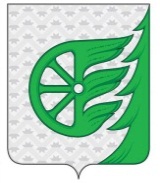 СОВЕТ ДЕПУТАТОВ ГОРОДСКОГО ОКРУГА ГОРОД ШАХУНЬЯНИЖЕГОРОДСКОЙ ОБЛАСТИР Е Ш Е Н И Е«О внесении изменений в решение Совета депутатов городского округа город Шахунья Нижегородской области от 25 декабря 2020 года № 50-2 «О бюджете городского округа город Шахунья на 2021 год и на плановый период 2022 и 2023 годов»»Совет депутатов решил:1. В решение Совета депутатов городского округа город Шахунья Нижегородской области от 25 декабря 2020 года №50-2 «О бюджете городского округа город Шахунья на 2021 год и на плановый период 2022 и 2023 годов» внести следующие изменения:1.1 Статью 1 изложить в следующей редакции:1. Утвердить основные характеристики бюджета городского округа город Шахунья на 2020 год:2. Утвердить основные характеристики бюджета городского округа на плановый период 2022 и 2023 годов:1) общий объем доходов на 2022 год в сумме 1 090 577,9 тыс. рублей, на 2023 год в сумме  1 166 471,7 тыс. рублей;2) общий объем расходов на 2022 год в сумме 1 090 577,9 тыс. рублей, в том числе условно утверждаемые расходы в сумме 15 541,5 тыс. рублей, на 2023 год в сумме 1 166 471,7 тыс. рублей, в том числе условно утверждаемые расходы в сумме 30 826,1 тыс. рублей;3) размер профицита на 2021 год в сумме 0  тыс. рублей, на 2022 год в сумме 0 тыс. рублей.1.2 Статью 5 изложить в новой редакции:Утвердить объем безвозмездных поступлений, получаемых из других бюджетов бюджетной системы Российской Федерации:1) на 2021 год в сумме 765 165,4   тыс. рублей, в том числе объем субсидий, субвенций и иных межбюджетных трансфертов, имеющих целевое назначение, в сумме 613 824,4   тыс. рублей;2) на 2022 год в сумме 590 763,0   тыс. рублей, в том числе объем субсидий, субвенций и иных межбюджетных трансфертов, имеющих целевое назначение, в сумме 468 919,2   тыс. рублей;3) на 2023 год в сумме 632 737,6   тыс. рублей, в том числе объем субсидий, субвенций и иных межбюджетных трансфертов, имеющих целевое назначение, в сумме 549 948,7    тыс. рублей.1.3 Статью 13 дополнить подпунктом следующего содержания4) МУП «Водоканал» на приобретение пожарных гидрантов 1.4 Приложение 3 «Поступления доходов по группам, подгруппам и статьям бюджетной классификации» изложить в новой редакции согласно приложению 1 к настоящему решению.1.5 Приложение 4 «Источники финансирования дефицита бюджета городского округа на 2021 год и на плановый период 2022 и 2023 годов» изложить в новой редакции согласно приложению 2 к настоящему решению.1.6  Приложение 5 «Распределение бюджетных ассигнований по целевым статьям (муниципальным программам и непрограммным направлениям деятельности), группам видов расходов классификации расходов бюджета городского округа на 2021 год на плановый период 2022 и 2023 годов» изложить в новой редакции согласно приложению 3 к настоящему решению;1.7 Приложение 6 «Ведомственная структура расходов бюджета городского округа на 2021 год и на плановый период 2022 и 2023 годов» изложить в новой редакции согласно приложению 4 к настоящему решению.1.8 Приложение 7 «Распределение бюджетных ассигнований по разделам, подразделам и группам видов расходов классификации расходов бюджета городского округа на 2021 год и плановый период 2022 и 2023 годов» изложить в новой редакции согласно приложению 5 к настоящему решению.2. Настоящее решение вступает в силу со дня его официального опубликования.3. Опубликовать настоящее решение посредством размещения на официальном сайте администрации городского округа город Шахунья Нижегородской области. Глава местного самоуправлениягородского округа город Шахунья	                                                                       Р.В. КошелевПоступления доходов бюджета городского округа по группам, подгруппам и статьям бюджетной классификации  (тыс. рублей)Источники финансирования дефицита бюджета городского округана 2021 год и на плановый период 2022 и 2023 годов тыс. рублейПриложение 3			к решению Совета депутатов городского округа город Шахунья Нижегородской области 			от  26.02.2021 года  №53-11			Приложение 5			к решению Совета депутатов «О бюджете городского округа                                       город Шахунья на 2021 год и на плановый период 2022 и 2023 годов»			Приложение 3			к решению Совета депутатов городского округа                   город Шахунья Нижегородской области от 26.02.2021 года  №53-11					Приложение 5			к решению Совета депутатов «О бюджете городского округа                      город Шахунья на 2021 год и на плановый период 2022 и 2023 годов»	От 26 февраля 2021 года№ 53-111) общий объем доходов в сумме 1 241 651,6   тыс. рублей;2) общий объем расходов в сумме 1 247 319,5   тыс. рублей;3) размер дефицита в сумме-5 667,9   тыс. рублей;Приложение 1к решению Совета депутатов городского округа город Шахунья Нижегородской области от  26.02.2021 года  №53-11Приложение 3к решению Совета депутатов «О бюджете городского округа город Шахунья на 2021 год и на плановый период 2022 и 2023 годов»Наименование доходов2021 год2022 год2023 год1 00 00000 00 0000 000НАЛОГОВЫЕ И НЕНАЛОГОВЫЕ ДОХОДЫ473 019,0499 814,9533 734,11 01 00000 00 0000 000НАЛОГИ НА ПРИБЫЛЬ, ДОХОДЫ348 694,5371 672,4398 416,61 01 02000 01 0000 110Налог на доходы физических лиц348 694,5371 672,4398 416,61 01 02010 01 0000 110Налог на доходы физических лиц с доходов, источником которых является налоговый агент, за исключением доходов, в отношении которых исчисление и уплата налога осуществляются в соответствии со статьями 227, 227.1 и 228 Налогового кодекса Российской Федерации344 847,6367 580,9394 046,71 01 02020 01 0000 110Налог на доходы физических лиц с доходов, полученных от осуществления деятельности физическими лицами, зарегистрированными в качестве индивидуальных предпринимателей, нотариусов, занимающихся частной практикой, адвокатов, учредивших адвокатские кабинеты и других лиц, занимающихся частной практикой в соответствии со статьей 227 Налогового кодекса Российской Федерации1 966,62 098,42 249,51 01 02030 01 0000 110Налог на доходы физических лиц с доходов,  полученных физическими лицами в соответствии со статьей 228 Налогового Кодекса Российской Федерации1 392,81 486,11 593,11 01 02040 01 0000 110Налог на доходы физических лиц в виде фиксированных авансовых платежей с доходов, полученных физическими лицами, являющимися иностранными гражданами, осуществляющими трудовую деятельность по найму у физических лиц на основании патента в соответствии  со статьей 2271 Налогового кодекса Российской Федерации487,5507,0527,31 03 00000 00 0000 000НАЛОГИ НА ТОВАРЫ (РАБОТЫ, УСЛУГИ), РЕАЛИЗУЕМЫЕ НА ТЕРРИТОРИИ РОССИЙСКОЙ ФЕДЕРАЦИИ18 262,519 801,021 774,01 03 02000 01 0000 110Акцизы по подакцизным товарам (продукции), производимым на территории Российской Федерации18 262,519 801,021 774,01 03 02230 01 0000 110Доходы от уплаты акцизов на дизельное топливо, подлежащие распределению между бюджетами субъектов Российской Федерации и местными бюджетами с учетом установленных дифференцированных нормативов отчислений в местные бюджеты7 984,78 657,39 519,91 03 02231 01 0000 110Доходы от уплаты акцизов на дизельное топливо, подлежащие распределению между бюджетами субъектов Российской Федерации и местными бюджетами с учетом установленных дифференцированных нормативов отчислений в местные бюджеты (по нормативам, установленным Федеральным законом о федеральном бюджете в целях формирования дорожных фондов субъектов Российской Федерации)7 984,78 657,39 519,91 03 02240 01 0000 110Доходы от уплаты акцизов на моторные масла для дизельных и (или) карбюраторных (инжекторных) двигателей, подлежащие распределению между бюджетами субъектов Российской Федерации и местными бюджетами с учетом установленных дифференцированных нормативов отчислений в местные бюджеты71,977,985,71 03 02241 01 0000 110Доходы от уплаты акцизов на моторные масла для дизельных и (или) карбюраторных (инжекторных) двигателей, подлежащие распределению между бюджетами субъектов Российской Федерации и местными бюджетами с учетом установленных дифференцированных нормативов отчислений в местные бюджеты (по нормативам, установленным Федеральным законом о федеральном бюджете в целях формирования дорожных фондов субъектов Российской Федерации)71,977,985,71 03 02250 01 0000 110Доходы от уплаты акцизов на автомобильный бензин, подлежащий распределению между бюджетами субъектов Российской Федерации  и местными бюджетами с учетом установленных дифференцированных нормативов отчислений в местные бюджеты11 703,812 689,913 954,41 03 02251 01 0000 110Доходы от уплаты акцизов на автомобильный бензин, подлежащие распределению между бюджетами субъектов Российской Федерации и местными бюджетами с учетом установленных дифференцированных нормативов отчислений в местные бюджеты (по нормативам, установленным Федеральным законом о федеральном бюджете в целях формирования дорожных фондов субъектов Российской Федерации)11 703,812 689,913 954,41 03 02260 01 0000 110Доходы от уплаты акцизов на прямогонный бензин, подлежащие распределению между бюджетами субъектов Российской Федерации и местными бюджетами с учетом установленных дифференцированных нормативов отчислений в местные бюджеты-1 497,9-1 624,1-1 786,01 03 02261 01 0000 110Доходы от уплаты акцизов на прямогонный бензин, подлежащие распределению между бюджетами субъектов Российской Федерации и местными бюджетами с учетом установленных дифференцированных нормативов отчислений в местные бюджеты (по нормативам, установленным Федеральным законом о федеральном бюджете в целях формирования дорожных фондов субъектов Российской Федерации)-1 497,9-1 624,1-1 786,01 05 00000 00 0000 000НАЛОГИ НА СОВОКУПНЫЙ ДОХОД29 380,828 690,330 600,81 05 01000 00 0000 110Налог, взимаемый в связи с применением упрощенной системы налогообложения21 488,323 327,824 890,81 05 01010 01 0000 110Налог, взимаемый с налогоплательщиков, выбравших в качестве объекта налогообложения доходы16 331,117 729,118 917,01 05 01011 01 0000 110Налог, взимаемый с налогоплательщиков, выбравших в качестве объекта налогообложения  доходы16 331,117 729,118 917,01 05 01020 01 0000 110Налог, взимаемый с налогоплательщиков, выбравших в качестве объекта налогообложения доходы, уменьшенные на величину расходов5 157,25 598,75 973,81 05 01021 01 0000 110Налог, взимаемый с налогоплательщиков, выбравших в качестве объекта налогообложения доходы, уменьшенные на величину расходов (в том числе минимальный налог, зачисляемый в бюджеты субъектов Российской Федерации)5 157,25 598,75 973,81 05 02000 02 0000 110Единый налог на вмененный доход для отдельных видов деятельности2 838,11 05 02010 02 0000 110Единый налог на вмененный доход для отдельных видов деятельности2 838,11 05 03000 01 0000 110Единый сельскохозяйственный налог245,8251,0256,01 05 03010 01 0000 110Единый сельскохозяйственный налог245,8251,0256,01 05 04000 02 0000 110Налог, взимаемый в связи с применением патентной системы налогообложения4 808,65 111,55 454,01 05 04010 02 0000 110Налог взимаемый в связи с применением патентной системы налогообложения, зачисляемый в бюджеты городских округов4 808,65 111,55 454,01 06 00000 00 0000 000НАЛОГИ НА ИМУЩЕСТВО45 526,547 810,350 332,11 06 01000 00 0000 110Налог на имущество физических лиц17 791,019 570,121 527,11 06 01020 04 0000 110Налог на имущество физических лиц, взимаемый по ставкам, применяемым к объектам налогообложения, расположенным в границах городских округов17 791,019 570,121 527,11 06 06000 00 0000 110Земельный налог27 735,528 240,228 805,01 06 06030 00 0000 110Земельный налог с организаций18 952,519 331,619 718,21 06 06032 04 0000 110Земельный налог с организаций, обладающих земельным участком, расположенных в границах городских округов18 952,519 331,619 718,21 06 06040 00 0000 110Земельный налог с физических лиц8 783,08 908,69 086,81 06 06042 04 0000 110Земельный налог с физических лиц, обладающих земельным участком, расположенных в границах городских округов8 783,08 908,69 086,81 08 00000 00 0000 000ГОСУДАРСТВЕННАЯ ПОШЛИНА3 906,74 063,04 225,51 08 03000 01 0000 110Государственная пошлина по делам, рассматриваемым в судах общей юрисдикции, мировыми судьями3 906,74 063,04 225,51 08 03010 01 0000 110Государственная пошлина по делам, рассматриваемым в судах общей юрисдикции, мировыми судьями (за исключением Верховного Суда Российской Федерации)3 906,74 063,04 225,51 11 00000 00 0000 000ДОХОДЫ ОТ ИСПОЛЬЗОВАНИЯ ИМУЩЕСТВА, НАХОДЯЩЕГОСЯ В ГОСУДАРСТВЕННОЙ И МУНИЦИПАЛЬНОЙ СОБСТВЕННОСТИ21 048,521 890,522 766,21 11 05000 00 0000 120Доходы, получаемые в виде арендной либо иной платы за передачу в возмездное пользование государственного и муниципального имущества (за исключением имущества бюджетных и автономных учреждений, а также имущества государственных и муниципальных унитарных предприятий, в том числе казенных)17 467,518 166,218 892,91 11 05010 00 0000 120Доходы, получаемые в виде арендной платы за земельные участки, государственная собственность на которые не разграничена, а также средства от продажи права на заключение договоров аренды указанных земельных участков5 977,56 216,66 465,51 11 05012 04 0000 120Доходы, получаемые в виде арендной платы за земельные участки, государственная собственность на которые не разграничена и которые расположены в границах городских округов, а также средства от продажи права на заключение договоров аренды указанных земельных участков5 977,56 216,66 465,51 11 05020 04 0000 120Доходы, получаемые в виде арендной платы за земли после разграничения государственной собственности на землю, а также средства от продажи права на заключение договоров аренды указанных земельных участков (за исключением земельных участков бюджетных и автономных учреждений)2 000,02 080,02 163,01 11 05024 04 0000 120Доходы, получаемые в виде арендной платы, а также средства от продажи права на заключение договоров аренды за земли, находящиеся в собственности городских округов (за исключением земельных участков муниципальных бюджетных и автономных учреждений)2 000,02 080,02 163,01 11 05030 00 0000 120Доходы от сдачи в аренду имущества, находящегося в оперативном управлении органов государственной власти, органов местного самоуправления, государственных внебюджетных фондов и созданных ими учреждений (за исключением имущества бюджетных и автономных учреждений)9 490,09 869,610 264,41 11 05034 04 0000 120Доходы от сдачи в аренду имущества, находящегося в оперативном управлении органов управления городских округов и созданных ими учреждений (за исключением имущества муниципальных бюджетных и автономных учреждений)9 490,09 869,610 264,41 11 07000 00 0000 120Платежи от государственных и муниципальных унитарных предприятий57,059,361,71 11 07010 00 0000 120Доходы от перечисления части прибыли государственных и муниципальных унитарных предприятий, остающейся после уплаты налогов и обязательных платежей57,059,361,71 11 07014 04 0000 120Доходы от перечисления части прибыли, остающейся после уплаты налогов и иных обязательных платежей муниципальных унитарных предприятий, созданных городскими округами57,059,361,71 11 09000 00 0000 120Прочие доходы от использования имущества и прав, находящихся в государственной и муниципальной собственности (за исключением имущества бюджетных и автономных учреждений, а также имущества государственных и муниципальных унитарных предприятий, в том числе казенных)3 524,03 665,03 811,61 11 09040 00 0000 120Прочие поступления от использования имущества, находящегося в государственной и муниципальной собственности (за исключением имущества бюджетных и автономных учреждений, а также имущества государственных и муниципальных унитарных предприятий, в том числе казенных)3 524,03 665,03 811,61 11 09044 04 0000 120Прочие поступления от использования имущества, находящегося в собственности городских округов (за исключением имущества муниципальных бюджетных и автономных учреждений, а также имущества муниципальных унитарных предприятий, в том числе казенных)3 524,03 665,03 811,61 11 09044 04 0001 120Прочие поступления от использования имущества, находящегося в собственности городских округов (плата за наем жилых помещений муниципального жилищного фонда)3 399,03 535,03 676,61 11 09080 04 0000 120 Плата, поступившая в рамках договора за предоставление права на размещение и эксплуатацию нестационарного торгового объекта, установку и эксплуатацию рекламных конструкций на землях или  земельных участках, находящихся в собственности городских округов, и на землях или земельных участках, государственная собственность на которые не разграничена125,0130,0135,01 12 00000 00 0000 000ПЛАТЕЖИ ПРИ ПОЛЬЗОВАНИИ ПРИРОДНЫМИ РЕСУРСАМИ576,1599,1623,11 12 01000 01 0000 120Плата за негативное воздействие на окружающую среду576,1599,1623,11 12 01010 01 0000 120Плата за выбросы загрязняющих веществ в атмосферный воздух стационарными объектами78,681,885,11 12 01030 01 0000 120Плата за сбросы загрязняющих веществ в водные объекты47,048,950,81 12 01040 01 0000 120Плата за размещение отходов производства и потребления450,5468,4487,21 12 01041 01 0000 120Плата за размещение отходов производства450,5468,4487,21 13 00000 00 0000 000ДОХОДЫ ОТ ОКАЗАНИЯ ПЛАТНЫХ УСЛУГ И КОМПЕНСАЦИИ ЗАТРАТ ГОСУДАРСТВА1 469,91 528,71 589,81 13 02000 00 0000 130Доходы от компенсации затрат государства1 469,91 528,71 589,81 13 02990 00 0000 130Прочие доходы от компенсации затрат государства 1 469,91 528,71 589,81 13 02994 04 0000 130Прочие доходы от компенсации затрат  бюджетов городских округов1 469,91 528,71 589,81 14 00000 00 0000 000ДОХОДЫ ОТ ПРОДАЖИ МАТЕРИАЛЬНЫХ И НЕМАТЕРИАЛЬНЫХ АКТИВОВ4 000,03 600,03 240,01 14 02000 00 0000 000Доходы от реализации имущества, находящегося в государственной и муниципальной собственности (за исключением имущества бюджетных и автономных учреждений, а также имущества государственных и муниципальных унитарных предприятий, в том числе казенных)1 500,01 350,01 215,01 14 02040 04 0000 410Доходы от реализации имущества, находящегося в собственности городских округов (за исключением имущества муниципальных бюджетных и автономных учреждений, а также имущества муниципальных унитарных предприятий, в том числе казенных), в части реализации основных средств по указанному имуществу1 500,01 350,01 215,01 14 02043 04 0000 410Доходы от реализации иного имущества, находящегося в собственности городских округов (за исключением имущества муниципальных бюджетных и автономных учреждений, а также имущества муниципальных унитарных предприятий, в том числе казенных), в части реализации основных средств по указанному имуществу1 500,01 350,01 215,01 14 06000 00 0000 430Доходы от продажи земельных участков, находящихся в государственной и муниципальной собственности2 400,02 160,01 944,01 14 06010 00 0000 430Доходы  от продажи земельных участков,  государственная  собственность  на   которые   не  разграничена1 200,01 080,0972,01 14 06012 04 0000 430Доходы от продажи земельных  участков, государственная собственность на  которые не разграничена и  которые  расположены  в границах городских округов1 200,01 080,0972,01 14 06020 00 0000 430Доходы от продажи земельных участков, государственная собственность на которые разграничена (за исключением земельных участков бюджетных и автономных учреждений)1 200,01 080,0972,01 14 06024 04 0000 430Доходы от продажи земельных участков, находящихся в собственности городских округов (за исключением земельных участков муниципальных бюджетных и автономных учреждений)1 200,01 080,0972,0 1 14 06300 00 0000 430Плата за увеличение площади земельных участков, находящихся в частной собственности, в результате перераспределения таких земельных участков и земель (или) земельных участков, находящихся в государственной или муниципальной собственности100,090,081,01 14 06310 00 0000 430Плата за увеличение площади земельных участков, находящихся в частной собственности, в результате перераспределения таких земельных участков и земель (или) земельных участков, государственная собственность на которые не разграничена100,090,081,01 14 06312 04 0000 430Плата за увеличение площади земельных участков, находящихся в частной собственности, в результате перераспределения таких земельных участков и земель (или) земельных участков, государственная собственность на которые не разграничена и которые расположены в границах городских округов100,090,081,01 16 00000 00 0000 000Штрафы, санкции, возмещение ущерба153,5159,6166,01 16 01000 01 0000 140Административные штрафы, установленные Кодексом Российской Федерации об административных правонарушениях121,9159,6166,01 16 01050 01 0000 140Административные штрафы, установленные Главой 5 Кодекса Российской Федерации об административных правонарушениях, за административные правонарушения, посягающие на права граждан6,16,36,61 16 01053 01 0000 140Административные штрафы, установленные Главой 5 Кодекса Российской Федерации об административных правонарушениях, за административные правонарушения, посягающие на права граждан, налагаемые мировыми судьями, комиссиями по делам несовершеннолетних и защите их прав6,16,36,61 16 01060 01 0000 140Административные штрафы, установленные Главой 6 Кодекса Российской Федерации об административных правонарушениях, за административные правонарушения, посягающие на здоровье, санитарно-эпидемиологическое благополучие населения и общественную нравственность27,929,130,31 16 01063 01 0000 140Административные штрафы, установленные Главой 6 Кодекса Российской Федерации об административных правонарушениях, за административные правонарушения, посягающие на здоровье, санитарно-эпидемиологическое благополучие населения и общественную нравственность, налагаемые мировыми судьями, комиссиями по делам несовершеннолетних и защите их прав27,929,130,31 16 01070 01 0000 140Административные штрафы, установленные Главой 7 Кодекса Российской Федерации об административных правонарушениях, за административные правонарушения в области охраны собственности4,74,95,11 16 01073 01 0000 140Административные штрафы, установленные Главой 7 Кодекса Российской Федерации об административных правонарушениях, за административные правонарушения в области охраны собственности, налагаемые мировыми судьями, комиссиями по делам несовершеннолетних и защите их прав4,74,95,11 16 01090 01 0000 140Административные штрафы, установленные Главой 9 Кодекса Российской Федерации об административных правонарушениях, за административные правонарушения в промышленности, строительстве и энергетике0,50,50,51 16 01093 01 0000 140Административные штрафы, установленные Главой 9 Кодекса Российской Федерации об административных правонарушениях, за административные правонарушения в промышленности, строительстве и энергетике, налагаемые мировыми судьями, комиссиями по делам несовершеннолетних и защите их прав0,50,50,51 16 01140 01 0000 140Административные штрафы, установленные Главой 14 Кодекса Российской Федерации об административных правонарушениях, за административные правонарушения в области предпринимательской деятельности и деятельности саморегулируемых организаций9,49,810,21 16 01143 01 0000 140Административные штрафы, установленные Главой 14 Кодекса Российской Федерации об административных правонарушениях, за административные правонарушения в области предпринимательской деятельности и деятельности саморегулируемых организаций, налагаемые мировыми судьями, комиссиями по делам несовершеннолетних и защите их прав9,49,810,21 16 01150 01 0000 140Административные штрафы, установленные Главой 15 Кодекса Российской Федерации об административных правонарушениях, за административные правонарушения в области финансов, налогов и сборов, страхования, рынка ценных бумаг7,37,67,91 16 01153 01 0000 140Административные штрафы, установленные Главой 15 Кодекса Российской Федерации об административных правонарушениях, за административные правонарушения в области финансов, налогов и сборов, страхования, рынка ценных бумаг (за исключением штрафов, указанных в пункте 6 статьи 46 Бюджетного кодекса Российской Федерации), налагаемые мировыми судьями, комиссиями по делам несовершеннолетних и защите их прав7,37,67,91 16 01170 01 0000 140Административные штрафы, установленные Главой 17 Кодекса Российской Федерации об административных правонарушениях, за административные правонарушения, посягающие на институты государственной власти1,21,21,21 16 01173 01 0000 140Административные штрафы, установленные Главой 17 Кодекса Российской Федерации об административных правонарушениях, за административные правонарушения, посягающие на институты государственной власти, налагаемые мировыми судьями, комиссиями по делам несовершеннолетних и защите их прав1,21,21,21 16 01180 01 0000 140Административные штрафы, установленные Главой 18 Кодекса Российской Федерации об административных правонарушениях, за административные правонарушения в области защиты государственной границы Российской Федерации и обеспечения режима пребывания иностранных граждан или лиц без гражданства на территории Российской Федерации0,90,90,91 16 01183 01 0000 140Административные штрафы, установленные Главой 18 Кодекса Российской Федерации об административных правонарушениях, за административные правонарушения в области защиты государственной границы Российской Федерации и обеспечения режима пребывания иностранных граждан или лиц без гражданства на территории Российской Федерации, налагаемые мировыми судьями, комиссиями по делам несовершеннолетних и защите их прав0,90,90,91 16 01190 01 0000 140Административные штрафы, установленные Главой 19 Кодекса Российской Федерации об административных правонарушениях, за административные правонарушения против порядка управления14,715,315,91 16 01193 01 0000 140Административные штрафы, установленные Главой 19 Кодекса Российской Федерации об административных правонарушениях, за административные правонарушения против порядка управления, налагаемые мировыми судьями, комиссиями по делам несовершеннолетних и защите их прав13,814,415,01 16 01194 01 0000 140Административные штрафы, установленные Главой 19 Кодекса Российской Федерации об административных правонарушениях, за административные правонарушения против порядка управления, выявленные должностными лицами органов муниципального контроля0,90,90,91 16 01200 01 0000 140Административные штрафы, установленные Главой 20 Кодекса Российской Федерации об административных правонарушениях, за административные правонарушения, посягающие на общественный порядок и общественную безопасность40,241,843,51 16 01203 01 0000 140Административные штрафы, установленные Главой 20 Кодекса Российской Федерации об административных правонарушениях, за административные правонарушения, посягающие на общественный порядок и общественную безопасность, налагаемые мировыми судьями, комиссиями по делам несовершеннолетних и защите их прав40,241,843,51 16 02000 02 0000 140Административные штрафы, установленные законами субъектов Российской Федерации об административных правонарушениях9,09,49,81 16 02020 02 0000 140Административные штрафы, установленные законами субъектов Российской Федерации об административных правонарушениях, за нарушение муниципальных правовых актов9,09,49,81 16 07000 00 0000 140Штрафы, неустойки, пени, уплаченные в соответствии с законом или договором в случае неисполнения или ненадлежащего исполнения обязательств перед государственным (муниципальным) органом, органом управления государственным внебюджетным фондом, казенным учреждением, Центральным банком Российской Федерации, иной организацией, действующей от имени Российской Федерации31,632,834,11 16 07010 00 0000 140Штрафы, неустойки, пени, уплаченные в случае просрочки исполнения поставщиком (подрядчиком, исполнителем) обязательств, предусмотренных государственным (муниципальным) контрактом8,18,48,71 16 07010 04 0000 140Штрафы, неустойки, пени, уплаченные в случае просрочки исполнения поставщиком (подрядчиком, исполнителем) обязательств, предусмотренных муниципальным контрактом, заключенным муниципальным органом,  казенным учреждением городского округа8,18,48,71 16 07090 00 0000 140Иные штрафы, неустойки, пени, уплаченные в соответствии с законом или договором в случае неисполнения или ненадлежащего исполнения обязательств перед государственным (муниципальным) органом, казенным учреждением, Центральным банком Российской Федерации, государственной корпорацией23,524,425,41 16 07090 04 0000 140Иные штрафы, неустойки, пени, уплаченные в соответствии с законом или договором в случае неисполнения или ненадлежащего исполнения обязательств перед муниципальным органом, (муниципальным казенным учреждением) городского округа23,524,425,42 00 00000 00 0000 000БЕЗВОЗМЕЗДНЫЕ ПОСТУПЛЕНИЯ768 632,6590 763,0632 737,62 02 00000 00 0000 000Безвозмездные поступления от других бюджетов бюджетной системы Российской Федерации765 165,4590 763,0632 737,62 02 10000 00 0000 150Дотации бюджетам субъектов Российской Федерации и муниципальных образований151 341,0121 843,882 788,92 02 15001 04 0000 150Дотации бюджетам городских округов на выравнивание  бюджетной обеспеченности из бюджета субъекта Российской Федерации96 680,5113 646,468 834,82 02 15001 04 0220 150Дотации бюджетам городских округов на выравнивание  бюджетной обеспеченности, за счет средств областного бюджета96 680,5113 646,468 834,82 02 15002 04 0000 150Дотации бюджетам городских округов на  поддержку мер по обеспечению сбалансированности бюджетов54 660,58 197,413 954,12 02 15002 04 0220 150Дотации бюджетам городских округов на поддержку мер по обеспечению сбалансированности бюджетов, за счет средств областного бюджета54 660,58 197,413 954,12 02 20000 00 0000 150Субсидии бюджетам субъектов Российской Федерации и муниципальных образований (межбюджетные субсидии)181 178,258 865,4140 002,72 02 20077 04 0000 150Субсидии бюджетам городских округов на софинансирование капитальных вложений в объекты муниципальной собственности12 371,020 850,12 02 20077 04 0220 150Субсидии бюджетам городских округов на софинансирование капитальных вложений в объекты муниципальной собственности за счет средств областного бюджета12 371,020 850,12 02 20299 04 0000 150Субсидии бюджетам городских округов на обеспечение мероприятий по переселению граждан из аварийного жилищного фонда, в том числе переселению граждан из аварийного жилищного фонда с учетом необходимости развития малоэтажного жилищного строительства, за счет средств, поступивших от государственной корпорации - Фонда содействия реформированию жилищно-коммунального хозяйства1 293,91 760,71 973,22 02 20299 04 0220 150Субсидии бюджетам городских округов на обеспечение мероприятий по переселению граждан из аварийного жилищного фонда, в том числе переселению граждан из аварийного жилищного фонда с учетом необходимости развития малоэтажного жилищного строительства, за счет средств, поступивших от государственной корпорации - Фонда содействия реформированию жилищно-коммунального хозяйства1 293,91 760,71 973,22 02 25304 04 0000 150Субсидии бюджетам городских округов на организацию бесплатного горячего питания обучающихся, получающих начальное общее образование в государственных и муниципальных образовательных организациях16 652,517 484,817 290,22 02 25304 04 0110 150Субсидии бюджетам городских округов на организацию бесплатного горячего питания обучающихся, получающих начальное общее образование в государственных и муниципальных образовательных организациях за счет средств федерального бюджета12 322,913 288,513 140,52 02 25304 04 0220 150Субсидии бюджетам городских округов на организацию бесплатного горячего питания обучающихся, получающих начальное общее образование в государственных и муниципальных образовательных организациях за счет средств областного бюджета4 329,74 196,34 149,72 02 25467 04 0000 150Субсидии бюджетам городских округов на обеспечение развития и укрепления материально-технической базы домов культуры в населенных пунктах с числом жителей до 50 тысяч человек829,7748,3748,32 02 25467 04 0110 150Субсидии бюджетам городских округов на обеспечение развития и укрепления материально-технической базы домов культуры в населенных пунктах с числом жителей до 50 тысяч человек за счет средств федерального бюджета614,0568,7568,72 02 25467 04 0220 150Субсидии бюджетам городских округов на обеспечение развития и укрепления материально-технической базы домов культуры в населенных пунктах с числом жителей до 50 тысяч человек за счет средств областного бюджета215,7179,6179,62 02 25519 04 0000 150Субсидия бюджетам городских округов на поддержку отрасли культуры135,12 02 25519 04 0110 150Субсидия бюджетам городских округов на поддержку отрасли культуры за счет средств федерального бюджета100,02 02 25519 04 0220 150Субсидия бюджетам городских округов на поддержку отрасли культуры за счет средств областного бюджета35,12 02 25555 04 0000 150Субсидии бюджетам городских округов на реализацию программ формирования современной городской среды11 062,59 424,59 424,52 02 25555 04 0110 150Субсидии бюджетам городских округов на реализацию программ формирования современной городской среды за счет средств федерального бюджета10 620,09 047,59 047,52 02 25555 04 0220 150Субсидии бюджетам городских округов на реализацию программ формирования современной городской среды за счет средств областного бюджета442,5377,0377,02 02 29999 04 0000 150Прочие субсидии бюджетам городских округов151 204,417 076,189 716,52 02 29999 04 0220 150Прочие субсидии бюджетам городских округов за счет средств областного бюджета151 204,417 076,189 716,52 02 30000 00 0000 150Субвенции бюджетам субъектов Российской Федерации и муниципальных образований 413 002,2410 053,8409 946,02 02 30024 04 0000 150Субвенции бюджетам городских округов на выполнение передаваемых полномочий субъектов Российской Федерации352 691,3352 690,4352 597,32 02 30024 04 0220 150Субвенции бюджетам городских округов на выполнение передаваемых полномочий субъектов Российской Федерации, за счет средств областного бюджета352 691,3352 690,4352 597,32 02 30029 04 0000 150Субвенции бюджетам городских округов на компенсацию части родительской платы за содержание ребенка в муниципальных образовательных учреждениях, реализующих основную общеобразовательную программу дошкольного образования5 595,75 595,75 595,72 02 30029 04 0220 150Субвенции бюджетам городских округов на компенсацию части платы, взимаемой с родителей (законных представителей) за присмотр и уход за детьми, посещающими образовательные организации, реализующие образовательные программы дошкольного образования, за счет средств областного бюджета5 595,75 595,75 595,72 02 35082 04 0000 150Субвенции бюджетам городских округов на обеспечение предоставления жилых помещений детям-сиротам и детям, оставшимся без попечения родителей, лицам из  их числа по договорам найма специализированных жилых помещений18 816,517 709,617 709,62 02 35082 04 0110 150Субвенции на обеспечение детей-сирот и детей, оставшихся без попечения родителей, лиц из числа детей-сирот и детей, оставшихся без попечения родителей, жилыми помещениями за счет средств федерального бюджета 3 564,22 059,31 299,32 02 35082 04 0220 150Субвенции на обеспечение детей-сирот и детей, оставшихся без попечения родителей, лиц из числа детей-сирот и детей, оставшихся без попечения родителей, жилыми помещениями за счет средств областного бюджета 15 252,315 650,316 410,32 02 35120 04 0000 150Субвенции бюджетам городских округов на составление (изменение и дополнение) списков кандидатов в присяжные заседатели федеральных судов общей юрисдикции в Российской Федерации25,2109,010,32 02 35120 04 0110 150Субвенции бюджетам городских округов на составление (изменение и дополнение) списков кандидатов в присяжные заседатели федеральных судов общей юрисдикции в Российской Федерации25,2109,010,32 02 35135 04 0000 150Субвенции бюджетам городских округов на обеспечение жильем отдельных категорий граждан, установленных Федеральными законами от 12 января 1995 года № 5-ФЗ "О ветеранах" и от 24 ноября 1995 года № 181-ФЗ "О социальной защите инвалидов в Российской Федерации"968,21 008,92 02 35135 04 0110 150Субвенции бюджетам городских округов на осуществление полномочий по обеспечению жильем отдельных категорий граждан, установленных Федеральным законом от 12 января 1995 года № 5-ФЗ "О ветеранах", за счет средств федерального бюджета968,21 008,92 02 35176 04 0000 150Субвенции бюджетам городских округов на осуществление полномочий по обеспечению жильем отдельных категорий граждан, установленных Федеральным законом от 24 ноября 1995 года № 181-ФЗ "О социальной защите инвалидов в Российской Федерации"1 936,41 051,22 02 35176 04 0110 150Субвенции бюджетам городских округов на осуществление полномочий по обеспечению жильем отдельных категорий граждан, установленных Федеральным законом от 24 ноября 1995 года № 181-ФЗ "О социальной защите инвалидов в Российской Федерации", за счет средств федерального бюджета1 936,41 051,22 02 35303 04 0000 150Субвенции бюджетам городских округов на ежемесячное денежное вознаграждение за классное руководство педагогическим работникам государственных и муниципальных общеобразовательных организаций16 384,316 384,316 384,32 02 35303 04 0110 150Субвенции бюджетам городских округов на ежемесячное денежное вознаграждение за классное руководство педагогическим работникам государственных и муниципальных общеобразовательных организаций за счет средств федерального бюджета16 384,316 384,316 384,32 02 35502 04 0000 150Субвенции бюджетам городских округов на стимулирование развития приоритетных подотраслей агропромышленного комплекса и развитие малых форм хозяйствования за счет средств федерального бюджета3 024,93 002,93 044,62 02 35502 04 0110 150Субвенции бюджетам городских округов на стимулирование развития приоритетных подотраслей агропромышленного комплекса и развитие малых форм хозяйствования за счет средств федерального бюджета1 477,01 465,51 504,92 02 35502 04 0220 150Субвенции бюджетам городских округов на стимулирование развития приоритетных подотраслей агропромышленного комплекса и развитие малых форм хозяйствования за счет средств областного бюджета1 547,91 537,41 539,72 02 35508 04 0000 150Субвенции бюджетам городских округов на поддержку сельскохозяйственного производства по отдельным подотраслям растениеводства и животноводства13 559,713 553,013 553,02 02 35508 04 0110 150Субвенции бюджетам городских округов на поддержку сельскохозяйственного производства по отдельным подотраслям растениеводства и животноводства за счет средств федерального бюджета3 668,13 671,33 671,32 02 35508 04 0220 150Субвенции бюджетам городских округов на поддержку сельскохозяйственного производства по отдельным подотраслям растениеводства и животноводства за счет средств областного бюджета9 891,69 881,79 881,72 02 40000 00 0000 150Иные межбюджетные трансферты19 644,02 02 45160 04 0000 150Межбюджетные трансферты, передаваемые бюджетам городских округов для компенсации дополнительных расходов, возникших в результате решений, принятых органами власти другого уровня19 644,02 02 45160 04 0220 150Межбюджетные трансферты, передаваемые бюджетам городских округов для компенсации дополнительных расходов, возникших в результате решений, принятых органами власти другого уровня за счет средств областного бюджета19 644,02 18 00000 00 0000 000ДОХОДЫ БЮДЖЕТОВ БЮДЖЕТНОЙ СИСТЕМЫ РОССИЙСКОЙ ФЕДЕРАЦИИ ОТ ВОЗВРАТА БЮДЖЕТАМИ БЮДЖЕТНОЙ СИСТЕМЫ РОССИЙСКОЙ ФЕДЕРАЦИИ И ОРГАНИЗАЦИЯМИ ОСТАТКОВ СУБСИДИЙ, СУБВЕНЦИЙ И ИНЫХ МЕЖБЮДЖЕТНЫХ ТРАНСФЕРТОВ, ИМЕЮЩИХ ЦЕЛЕВОЕ НАЗНАЧЕНИЕ, ПРОШЛЫХ ЛЕТ5 004,32 18 04000 04 0000 150Доходы бюджетов городских округов от возврата организациями остатков субсидий прошлых лет5 004,32 18 04010 04 0000 150Доходы бюджетов городских округов от возврата бюджетными учреждениями остатков субсидий прошлых лет5 004,32 19 00000 00 0000 000ВОЗВРАТ ОСТАТКОВ СУБСИДИЙ, СУБВЕНЦИЙ И ИНЫХ МЕЖБЮДЖЕТНЫХ ТРАНСФЕРТОВ, ИМЕЮЩИХ ЦЕЛЕВОЕ НАЗНАЧЕНИЕ, ПРОШЛЫХ ЛЕТ-1 537,22 19 00000 04 0000 150Возврат остатков субсидий, субвенций и иных межбюджетных трансфертов, имеющих целевое назначение, прошлых лет из бюджетов городских округов-1 537,22 19 45160 04 0000 150Возврат остатков иных межбюджетных трансфертов, передаваемых для компенсации дополнительных расходов, возникших в результате решений, принятых органами власти другого уровня, из бюджетов городских округов-92,92 19 60010 04 0000 150Возврат прочих остатков субсидий, субвенций и иных межбюджетных трансфертов, имеющих целевое назначение, прошлых лет из бюджетов городских округов-1 444,2ВСЕГО ДОХОДОВ1 241 651,61 090 577,91 166 471,7Приложение 2к решению Совета депутатов городского округа город Шахунья Нижегородской области от 26.02.2021 года  №53-11Приложение 4к решению Совета депутатов «О бюджете городского округа город Шахунья на 2021 год и на плановый период 2022 и 2023 годов»Наименование2021 год2022 год2023 годИСТОЧНИКИ ФИНАНСИРОВАНИЯ ДЕФИЦИТА БЮДЖЕТА5 667,9 0,00,0Изменение остатков средств5 667,90,00,0Разница между полученными и погашенными кредитами кредитных организаций в валюте Российской Федерации0,00,00,0Привлечение кредитов от кредитных организаций бюджетами городских округов в валюте Российской Федерации19571,719571,719571,7Погашение кредитов от кредитных организаций бюджетами городских округов в валюте Российской Федерации-19571,7-19571,7-19571,7Распределение бюджетных ассигнований по разделам, по целевым статьям (государственным программам, и непрограммным направлениям деятельности), группам видов расходов, разделам, подразделам классификации расходов  бюджетаРаспределение бюджетных ассигнований по разделам, по целевым статьям (государственным программам, и непрограммным направлениям деятельности), группам видов расходов, разделам, подразделам классификации расходов  бюджетаРаспределение бюджетных ассигнований по разделам, по целевым статьям (государственным программам, и непрограммным направлениям деятельности), группам видов расходов, разделам, подразделам классификации расходов  бюджетаРаспределение бюджетных ассигнований по разделам, по целевым статьям (государственным программам, и непрограммным направлениям деятельности), группам видов расходов, разделам, подразделам классификации расходов  бюджетаРаспределение бюджетных ассигнований по разделам, по целевым статьям (государственным программам, и непрограммным направлениям деятельности), группам видов расходов, разделам, подразделам классификации расходов  бюджетаРаспределение бюджетных ассигнований по разделам, по целевым статьям (государственным программам, и непрограммным направлениям деятельности), группам видов расходов, разделам, подразделам классификации расходов  бюджетаРаспределение бюджетных ассигнований по разделам, по целевым статьям (государственным программам, и непрограммным направлениям деятельности), группам видов расходов, разделам, подразделам классификации расходов  бюджетаРаспределение бюджетных ассигнований по разделам, по целевым статьям (государственным программам, и непрограммным направлениям деятельности), группам видов расходов, разделам, подразделам классификации расходов  бюджета (тыс. руб.)НаименованиеЦСРВРРзПРСумма2022 г.2023 г.НаименованиеЦСРВРРзПРСумма2022 г.2023 г.Муниципальная программа "Развитие системы образования в городском округе город Шахунья Нижегородской области на 2018-2023 годы"01.0.00.00000731 231,15596 984,90622 243,63Подпрограмма 1 "Развитие дошкольного и общего образования"01.1.00.00000709 138,65578 614,10600 116,73Совершенствование дошкольного образования как института социального развития01.1.01.00000226 751,80226 583,00226 932,20Обеспечение деятельности муниципальных дошкольных образовательных учреждений, обеспечивающих предоставление услуг в сфере образования01.1.01.2059080 092,1079 923,3056 579,50Обеспечение деятельности муниципальных дошкольных образовательных учреждений, обеспечивающих предоставление услуг в сфере образования (Предоставление субсидий бюджетным, автономным учреждениям и иным некоммерческим организациям)01.1.01.20590600070180 092,1079 923,3056 579,50Субвенции на исполнение полномочий в сфере общего образования в муниципальных дошкольных образовательных организациях01.1.01.73080139 033,40139 033,40139 033,40Субвенции на исполнение полномочий в сфере общего образования в муниципальных дошкольных образовательных организациях (Предоставление субсидий бюджетным, автономным учреждениям и иным некоммерческим организациям)01.1.01.730806000701139 033,40139 033,40139 033,40Субвенции на осуществление выплаты компенсации части родительской платы за присмотр и уход за ребенком в государственных, муниципальных и частных образовательных организациях, реализующих образовательную программу дошкольного образования, в том числе обеспечение оганизации выплаты компенсации части родительской платы01.1.01.731105 595,705 595,705 595,70Субвенции на осуществление выплаты компенсации части родительской платы за присмотр и уход за ребенком в государственных, муниципальных и частных образовательных организациях, реализующих образовательную программу дошкольного образования, в том числе обеспечение оганизации выплаты компенсации части родительской платы (Закупка товаров, работ и услуг для обеспечения государственных (муниципальных) нужд)01.1.01.73110200100482,7082,7082,70Субвенции на осуществление выплаты компенсации части родительской платы за присмотр и уход за ребенком в государственных, муниципальных и частных образовательных организациях, реализующих образовательную программу дошкольного образования, в том числе обеспечение оганизации выплаты компенсации части родительской платы (Социальное обеспечение и иные выплаты населению)01.1.01.7311030010045 513,005 513,005 513,00Субвенции на исполнение полномочий по финансовому обеспечению осуществления присмотра и ухода за детьми-инвалидами, детьми-сиротами и детьми, оставшимися без попечения родителей, а также за детьми с туберкулезной интоксикацией, обучающимися в муниципальных образовательных организациях, реализующих обрзовательные программы дошкольного образования01.1.01.731702 030,602 030,602 030,60Субвенции на исполнение полномочий по финансовому обеспечению осуществления присмотра и ухода за детьми-инвалидами, детьми-сиротами и детьми, оставшимися без попечения родителей, а также за детьми с туберкулезной интоксикацией, обучающимися в муниципальных образовательных организациях, реализующих обрзовательные программы дошкольного образования (Предоставление субсидий бюджетным, автономным учреждениям и иным некоммерческим организациям)01.1.01.7317060007012 030,602 030,602 030,60Субсидия на выплату заработной платы с начислениями на нее работникам муниципальных бюджетных, автономных учреждений и органов местного самоуправления01.1.01.S20900,000,0023 693,00Субсидия на выплату заработной платы с начислениями на нее работникам муниципальных бюджетных, автономных учреждений и органов местного самоуправления (Предоставление субсидий бюджетным, автономным учреждениям и иным некоммерческим организациям)01.1.01.S2090600070123 693,00Общее образование01.1.02.00000309 378,53309 882,40317 757,17Расходы на обеспечение деятельности муниципальных школ-детских садов,школ начальных,неполных средних и средних01.1.02.2159069 660,5869 368,5766 836,12Расходы на обеспечение деятельности муниципальных школ-детских садов,школ начальных,неполных средних и средних (Предоставление субсидий бюджетным, автономным учреждениям и иным некоммерческим организациям)01.1.02.21590600070269 660,5869 368,5766 836,12Субвенции на исполнение полномочий по финансовому обеспечению выплат ежемесячного денежного вознаграждения за классное руководство педагогическим работникам начального, общего образования01.1.02.5303016 384,3016 384,3016 384,30Субвенции на исполнение полномочий по финансовому обеспечению выплат ежемесячного денежного вознаграждения за классное руководство педагогическим работникам начального, общего образования (Предоставление субсидий бюджетным, автономным учреждениям и иным некоммерческим организациям)01.1.02.53030600070216 384,3016 384,3016 384,30Субвенции на исполнение полномочий в сфере общего образования в муниципальных общеобразовательных организациях01.1.02.73070199 232,90199 232,90199 232,90Субвенции на исполнение полномочий в сфере общего образования в муниципальных общеобразовательных организациях (Предоставление субсидий бюджетным, автономным учреждениям и иным некоммерческим организациям)01.1.02.730706000702199 232,90199 232,90199 232,90Субвенции на исполнение полномочий по финансовому обеспечению двухразовым бесплатным питанием обучающихся с ОВЗ,не проживающих в муниципальных организациях01.1.02.73180436,70436,70436,70Субвенции на исполнение полномочий по финансовому обеспечению двухразовым бесплатным питанием обучающихся с ОВЗ,не проживающих в муниципальных организациях (Предоставление субсидий бюджетным, автономным учреждениям и иным некоммерческим организациям)01.1.02.731806000702436,7436,7436,7Расходы на организацию бесплатного горячего питания обучающихся, получающих начальное общее образование01.1.02.L304017 835,5618 631,4418 424,00Расходы на организацию бесплатного горячего питания обучающихся, получающих начальное общее образование (Предоставление субсидий бюджетным, автономным учреждениям и иным некоммерческим организациям)01.1.02.L3040600070217835,5600118631,4429918423,99513субсидия на заработную плату с начислениями на нее за счет средств областного бюджета01.1.02.S20900,000,0010 602,00субсидия на заработную плату с начислениями на нее за счет средств областного бюджета (Предоставление субсидий бюджетным, автономным учреждениям и иным некоммерческим организациям)01.1.02.S2090600070210 602,00Дополнительное финансовое обеспечение мероприятий по организации бесплатного горячего питания обучающихся, получающих начальное общее образование в муниципальных образовательных организациях Нижегородской области01.1.02.S24905 828,495 828,495 841,16Дополнительное финансовое обеспечение мероприятий по организации бесплатного горячего питания обучающихся, получающих начальное общее образование в муниципальных образовательных организациях Нижегородской области (Предоставление субсидий бюджетным, автономным учреждениям и иным некоммерческим организациям)01.1.02.S249060007025828,488875828,491315841,15953Ресурсное обеспечение системы образованичя01.1.03.00000121 384,838 259,907 446,70Укрепление материально-технической базы(текущие и капитальные ремонты,обновление автобусного парка)01.1.03.000402 791,810,000,00Укрепление материально-технической базы(текущие и капитальные ремонты,обновление автобусного парка) (Предоставление субсидий бюджетным, автономным учреждениям и иным некоммерческим организациям)01.1.03.0004060007022 791,81Субсидии на капитальный ремонт образовательных организаций ,реализ-х общеобраз-е программы.01.1.03.S2180116 047,508 259,907 446,70Субсидии на капитальный ремонт образовательных организаций ,реализ-х общеобраз-е программы. (Предоставление субсидий бюджетным, автономным учреждениям и иным некоммерческим организациям)01.1.03.S218060007012 208,533 207,704 276,90Субсидии на капитальный ремонт образовательных организаций ,реализ-х общеобраз-е программы. (Предоставление субсидий бюджетным, автономным учреждениям и иным некоммерческим организациям)01.1.03.S21806000702113 838,975 052,203 169,80Субсидия на строительство зданий общеобразовательных организаций на условиях софинансирования01.1.03.S25102 545,520,000,00Субсидия на строительство зданий общеобразовательных организаций на условиях софинансирования (Капитальные вложения в объекты государственной (муниципальной) собственности)01.1.03.S251040007022 545,52Обслуживание образовательных организаций муниципальным учреждением МКУ МСЦСО01.1.04.0000048 558,2933 888,8047 980,66Расходы на обеспечение деятельности МКУ МСЦСО01.1.04.3559021 580,2927 282,506 603,16Расходы на обеспечение деятельности МКУ МСЦСО (Расходы на выплаты персоналу в целях обеспечения выполнения функций государственными (муниципальными) органами, казенными учреждениями, органами управления государственными внебюджетными фондами)01.1.04.35590100070919 639,9025 964,405 240,50Расходы на обеспечение деятельности МКУ МСЦСО (Закупка товаров, работ и услуг для обеспечения государственных (муниципальных) нужд)01.1.04.3559020007091 910,391 218,101 262,66Расходы на обеспечение деятельности МКУ МСЦСО (Иные бюджетные ассигнования)01.1.04.35590800070930,00100,00100,00Субсидии на выплату заработной платы с начислениями на нее работникам МКУ МСЦСО за счет областного бюджета01.1.04.S209026 978,006 606,3041 377,50Субсидии на выплату заработной платы с начислениями на нее работникам МКУ МСЦСО за счет областного бюджета (Расходы на выплаты персоналу в целях обеспечения выполнения функций государственными (муниципальными) органами, казенными учреждениями, органами управления государственными внебюджетными фондами)01.1.04.S2090100070926 978,006 606,3041 377,50Федеральный проект "Современная школа"01.1.E1.000003 065,200,000,00Расходы на финансовое обеспечение деятельности центров образования цифрового и гуманитарного профиелй "Точка роста"01.1.E1.745903 065,200,000,00Расходы на финансовое обеспечение деятельности центров образования цифрового и гуманитарного профиелй "Точка роста" (Предоставление субсидий бюджетным, автономным учреждениям и иным некоммерческим организациям)01.1.E1.7459060007023 065,20Подпрограмма 2 "Развитие дополнительного образования и воспитания детей и молодежи"01.2.00.0000017 372,0013 650,3017 406,40Выполнение муниципального задания по учреждениям дополнительного образования01.2.01.0000017 282,0013 560,3017 316,40субсидии бюджетным учреждениям по доп.учрежд.01.2.01.2359011 926,0013 560,304 866,00субсидии бюджетным учреждениям по доп.учрежд. (Предоставление субсидий бюджетным, автономным учреждениям и иным некоммерческим организациям)01.2.01.23590600070311 926,0013 560,304 866,00субсидия на заработную плату с начислениями на нее за счет средств областного бюджета01.2.01.S20905 356,000,0012 450,40субсидия на заработную плату с начислениями на нее за счет средств областного бюджета (Предоставление субсидий бюджетным, автономным учреждениям и иным некоммерческим организациям)01.2.01.S209060007035 356,0012 450,40Методическая поддержка организации работы службы профилактики в образовательном учреждении01.2.06.0000010,0010,0010,00проведение мероприятия по дворовой практике01.2.06.2401010,0010,0010,00проведение мероприятия по дворовой практике (Закупка товаров, работ и услуг для обеспечения государственных (муниципальных) нужд)01.2.06.24010200070310,0010,0010,00Привлечение обучающихся к регулярным занятиям физической культуры и спортом, развитие различных видов спорта в образовательных организациях. Внедрение новых форм спортивно-массовых мероприятий01.2.07.0000080,0080,0080,00привлечение обучающихся к регулярным занятиях физ-ры и спорта01.2.07.2527080,0080,0080,00привлечение обучающихся к регулярным занятиях физ-ры и спорта (Расходы на выплаты персоналу в целях обеспечения выполнения функций государственными (муниципальными) органами, казенными учреждениями, органами управления государственными внебюджетными фондами)01.2.07.25270100070380,0080,0080,00Подпрограмма 3 "Патриотическое воспитание и подготовка граждан в городском округе город Шахунья к военной подготовке"01.3.00.0000080,0080,0080,00Создание эффективной системы военно-патриотического воспитания, обеспечивающей оптимальные условия развития у молодежи верности к Отечеству, готовности к достойному служению обществу и государству, честному выполнению долга и обязанностей.01.3.03.0000080,0080,0080,00Военно-патриотические творческие мероприятия01.3.03.2401080,0080,0080,00Военно-патриотические творческие мероприятия (Расходы на выплаты персоналу в целях обеспечения выполнения функций государственными (муниципальными) органами, казенными учреждениями, органами управления государственными внебюджетными фондами)01.3.03.24010100070380,0080,0080,00Подпрограмма 4 "Кадровое обеспечение сферы образования городского округа город Шахунья"01.4.00.0000050,0050,0050,00Создание условий для диссеминации позитивного педагогического и управленческого опыта, развития творческого потенциала педагогических кадров01.4.03.0000050,0050,0050,00развитие творческого потенциала педагогических кадров01.4.03.2401050,0050,0050,00развитие творческого потенциала педагогических кадров (Закупка товаров, работ и услуг для обеспечения государственных (муниципальных) нужд)01.4.03.24010200070950,0050,0050,00Подпрограмма 5 "Одаренные дети"01.5.00.00000160,00160,00160,00Организация участия обучающихся и воспитанников образовательных организаций в конкурсном движении01.5.03.0000030,0030,0030,00мероприятия в детских дошкольных учреждениях01.5.03.2401030,0030,0030,00мероприятия в детских дошкольных учреждениях (Закупка товаров, работ и услуг для обеспечения государственных (муниципальных) нужд)01.5.03.24010200070930,0030,0030,00Организация и проведение праздника одаренных детей01.5.04.0000030,0030,0030,00мероприятие для чествования одаренных детей01.5.04.2401030,0030,0030,00мероприятие для чествования одаренных детей (Закупка товаров, работ и услуг для обеспечения государственных (муниципальных) нужд)01.5.04.24010200070930,0030,0030,00Адресная индивидуальная поддержка одаренных детей и молодежи путём выделения стипендий на муниципальном уровне и премий.01.5.05.00000100,00100,00100,00Адресная индивидуальная поддержка одаренных детей ( молодежи)01.5.05.24010100,00100,00100,00Адресная индивидуальная поддержка одаренных детей ( молодежи) (Социальное обеспечение и иные выплаты населению)01.5.05.240103000709100,00100,00100,00Подрограмма 6 " Организация отдыха и оздоровления детей и подростков городского округа город Шахунья 2018-2023 г."01.6.00.000004 280,504 280,504 280,50Обеспечение отдыха и оздоровления детей городского округа город Шахунья в лагерях с дневным пребыванием, лагерях труда и отдыха при общеобразовательных учреждениях, учреждениях культуры и спорта01.6.01.000002 667,002 667,002 667,00Отдых и оздоровления детей и подростков01.6.01.251702 661,602 661,602 661,60Отдых и оздоровления детей и подростков (Предоставление субсидий бюджетным, автономным учреждениям и иным некоммерческим организациям)01.6.01.2517060007072 661,602 661,602 661,60расходы на питание детей при организации экологических лагерей01.6.01.S21205,405,405,40расходы на питание детей при организации экологических лагерей (Предоставление субсидий бюджетным, автономным учреждениям и иным некоммерческим организациям)01.6.01.S212060007075,405,405,40Предоставления путевок с частичной оплатой и компенсации части расходов по приобретению путевки в организации отдыха и оздоровления детей, расположенные на территории Российской Федерации01.6.02.00000892,50892,50892,50Субвенция на меропрятия по организации отдыха и оздоровления детей и молодежи01.6.02.73320892,50892,50892,50Субвенция на меропрятия по организации отдыха и оздоровления детей и молодежи (Закупка товаров, работ и услуг для обеспечения государственных (муниципальных) нужд)01.6.02.73320200070750,2250,2250,22Субвенция на меропрятия по организации отдыха и оздоровления детей и молодежи (Социальное обеспечение и иные выплаты населению)01.6.02.733203000707842,28842,28842,28Организация временной трудовой занятости несовершеннолетних в каникулярный период01.6.03.00000498,00498,00498,00Организация трудовых бригад01.6.03.25170498,00498,00498,00Организация трудовых бригад (Предоставление субсидий бюджетным, автономным учреждениям и иным некоммерческим организациям)01.6.03.251706000401498,00498,00498,00Реализация проекта «Дворовая практика»01.6.04.0000063,0063,0063,00Расходы на проведение мероприятий в рамках проекта «Дворовая практика»01.6.04.2517063,0063,0063,00Расходы на проведение мероприятий в рамках проекта «Дворовая практика» (Предоставление субсидий бюджетным, автономным учреждениям и иным некоммерческим организациям)01.6.04.25170600070763,0063,0063,00Организация и проведение палаточных лагерей, походов, сборов.01.6.05.00000110,00110,00110,00Организация и проведение палаточных лагерей, сборов01.6.05.25170110,00110,00110,00Организация и проведение палаточных лагерей, сборов (Предоставление субсидий бюджетным, автономным учреждениям и иным некоммерческим организациям)01.6.05.251706000707110,00110,00110,00Развитие кадрового потенциала системы дополнительного образования и воспитания01.6.06.0000050,0050,0050,00на проведение совещания и награждения по итогам оздоровительной компании01.6.06.2517050,0050,0050,00на проведение совещания и награждения по итогам оздоровительной компании (Закупка товаров, работ и услуг для обеспечения государственных (муниципальных) нужд)01.6.06.25170200070750,0050,0050,00Подпрограмма 7 "Развитие молодежной политики в городском округе город Шахунья Нижегородской области"01.7.00.00000150,00150,00150,00Формирование условий для создания и развития гармоничной молодой семьи01.7.01.0000020,0020,0020,00Финансирование подпрограммы Развитие молодежной политики01.7.01.2527020,0020,0020,00Финансирование подпрограммы Развитие молодежной политики (Закупка товаров, работ и услуг для обеспечения государственных (муниципальных) нужд)01.7.01.25270200070920,0020,0020,00Популяризация здорового образа жизни и занятия спортом, культуры безопасности в молодежной среде01.7.02.0000020,0020,0020,00Популяризация здорового образа жизни и занятия спортом, культуры безопасности в молодежной среде01.7.02.2527020,0020,0020,00Популяризация здорового образа жизни и занятия спортом, культуры безопасности в молодежной среде (Закупка товаров, работ и услуг для обеспечения государственных (муниципальных) нужд)01.7.02.25270200070920,0020,0020,00Развитие и поддержка талантливой молодежи, детского и молодежного общественного движения, вовлечение молодежи в социальную практику, привлечение к активному участию в муниципальных молодежных программах и проектах.01.7.03.0000040,0040,0040,00Развитие и поддержка талантливой молодежи, детского и молодежного общественного движения, вовлечение молодежи в социальную практику, привлечение к активному участию в муниципальных молодежных программах, проектах01.7.03.2527040,0040,0040,00Развитие и поддержка талантливой молодежи, детского и молодежного общественного движения, вовлечение молодежи в социальную практику, привлечение к активному участию в муниципальных молодежных программах, проектах (Закупка товаров, работ и услуг для обеспечения государственных (муниципальных) нужд)01.7.03.25270200070940,0040,0040,00Вовлечение молодежи в работу средств массовой информации (молодежные медиа), информационное обеспечение молодежной политики.01.7.04.0000070,0070,0070,00Вовлечение молодежи в работу средств массовой информации (молодежные медиа), информационное обеспечение молодежной политики01.7.04.2527070,0070,0070,00Вовлечение молодежи в работу средств массовой информации (молодежные медиа), информационное обеспечение молодежной политики (Закупка товаров, работ и услуг для обеспечения государственных (муниципальных) нужд)01.7.04.25270200070970,0070,0070,00Муниципальная программа "Развитие муниципальной службы в городском округе город Шахунья Нижегородской области на 2020-2023 годы"02.0.00.000004 156,486 000,006 014,00Совершенствование условий труда муниципальных служащих02.0.02.00000108,00115,00122,00Совершенствование условий труда муниципальных служащих,проведение спецоценки рабочих мест02.0.02.25180108,00115,00122,00Совершенствование условий труда муниципальных служащих,проведение спецоценки рабочих мест (Закупка товаров, работ и услуг для обеспечения государственных (муниципальных) нужд)02.0.02.251802000113108,00115,00122,00Повышение эффективности подготовки и дополнительного профессионального образования; развитие системы профессионального и и личностного роста муниципальнх служащих02.0.03.0000080,0085,0092,00Повышение эффективности подготовки и дополнительного профессионального образования; развитие системы профессионального и личностного роста муниципальных служащих02.0.03.2519080,0085,0092,00Повышение эффективности подготовки и дополнительного профессионального образования; развитие системы профессионального и личностного роста муниципальных служащих (Закупка товаров, работ и услуг для обеспечения государственных (муниципальных) нужд)02.0.03.25190200011380,0085,0092,00Обеспечение своевременности выплаты пенсии за выслугу лет лицам, замещавшим муниципальные должности и должности муниципальной службы02.0.07.000003 968,485 800,005 800,00Муниципальная пенсия02.0.07.299703 968,485 800,005 800,00Муниципальная пенсия (Социальное обеспечение и иные выплаты населению)02.0.07.2997030010013 968,485 800,005 800,00Муниципальная программа "Обеспечение общественного порядка и противодействия преступности в городском округе город Шахунья Нижегородской области на 2020-2023 годы"03.0.00.00000700,00630,00630,00Улучшение межведомственного взаимодействия правоохранительных органов, органов местного самоуправления городского округа город Шахунья Нижегородской области в борьбе с преступностью.03.0.01.00000674,00625,00624,00Расходы на проведение мероприятий по обеспечению общественного порядка и противодействия преступности на территории городского округа03.0.01.24940674,00625,00624,00Расходы на проведение мероприятий по обеспечению общественного порядка и противодействия преступности на территории городского округа (Закупка товаров, работ и услуг для обеспечения государственных (муниципальных) нужд)03.0.01.249402000113674,00625,00624,00Повышение прозрачности работы государственных и муниципальных органов, укрепление их связей с гражданским обществом, стимулирование антикоррупционной активности общественности, совершенствование деятельности правоохранительных органов по предупреждению коррупции на территории городского округа город Шахунья Нижегородской области, развитие системы противодействия (профилактики) коррупции, антикоррупционного просвещения, обучения и воспитания.03.0.02.0000026,005,006,00Расходы нав повышение прозрачности работы государственных и муниципальных органов, укрепление из связей с гражданским обществом, стимулирование антикоррупционной активности общественности, совершенствование деятельности правоохранительных органов по предупреждению коррупции на территории городского округа город Шахунья Нижегородской области, развитие системы противодействия (профилактики) коррупции, антикоррупционного просвещения, обучения и воспитания03.0.02.2494026,005,006,00Расходы нав повышение прозрачности работы государственных и муниципальных органов, укрепление из связей с гражданским обществом, стимулирование антикоррупционной активности общественности, совершенствование деятельности правоохранительных органов по предупреждению коррупции на территории городского округа город Шахунья Нижегородской области, развитие системы противодействия (профилактики) коррупции, антикоррупционного просвещения, обучения и воспитания (Закупка товаров, работ и услуг для обеспечения государственных (муниципальных) нужд)03.0.02.24940200011326,005,006,00Муниципальная программа "Развитие агропромышленного комплекса городского округа город Шахунья Нижегородской области"04.0.00.0000024 152,7124 022,1024 066,35Подпрограмма 1.Развитие сельского хозяйства и перерабатывающей промышленности городского округа город Шахунья Нижегородской области04.1.00.0000019 872,1019 743,4019 785,10Развитие производства продукции растениеводства (субсидирование части затрат)04.1.01.000006 309,906 250,606 292,30субсидии на возмещение части затрат на приобретение оборудования и техники за счет обл.бюджета04.1.01.732203 187,503 187,503 187,50субсидии на возмещение части затрат на приобретение оборудования и техники за счет обл.бюджета (Иные бюджетные ассигнования)04.1.01.7322080004053 187,503 187,503 187,50Стимулирование развития приоритетных подотраслей агропромышленного комплекса и развитие малых форм хозяйствования04.1.01.R50203 024,903 002,903 044,60Стимулирование развития приоритетных подотраслей агропромышленного комплекса и развитие малых форм хозяйствования (Иные бюджетные ассигнования)04.1.01.R502080004053 024,903 002,903 044,60Субсидия на возмещение части затрат на приобретение элитных семян за счет средств обл.бюджета04.1.01.R508097,5060,2060,20Субсидия на возмещение части затрат на приобретение элитных семян за счет средств обл.бюджета (Иные бюджетные ассигнования)04.1.01.R5080800040597,5060,2060,20Развитие производства продукции животноводства (субсидирование части затрат)04.1.02.0000013 462,2013 492,8013 492,80Поддержка сельскохозяйственного производства по отдельным подотраслям растениеводства и животноводства04.1.02.R508013 462,2013 492,8013 492,80Поддержка сельскохозяйственного производства по отдельным подотраслям растениеводства и животноводства (Иные бюджетные ассигнования)04.1.02.R5080800040513 462,2013 492,8013 492,80Повышение заинтересованности в распространении передового опыта в АПК и улучшении результатов деятельности по производству, переработке и хранению с/х продукции, оказанию услуг и выполнению работ для с/х организаций.04.1.10.00000100,000,000,00Расходы на проведение мероприятий на поддержку сельскохозяйственного производства в области животноводств04.1.10.28100100,000,000,00Расходы на проведение мероприятий на поддержку сельскохозяйственного производства в области животноводств04.1.10.281002000405100,00Подпрограмма 3. Эпизоотическое благополучие городского округа город Шахунья Нижегородской области04.3.00.00000455,41453,50456,05Реализация мероприятий, направленных на снижение инфекционных болезней животных и снижение инвазионной заболеваемости животных04.3.02.00000455,41453,50456,05Субвенции на осуществление полномочий по организации мероприятий при осуществлении деятельности по обращению с животными в части отлова и содержания животных без владельцев04.3.02.73310455,41453,50456,05Субвенции на осуществление полномочий по организации мероприятий при осуществлении деятельности по обращению с животными в части отлова и содержания животных без владельцев (Закупка товаров, работ и услуг для обеспечения государственных (муниципальных) нужд)04.3.02.733102000405455,41453,50456,05Подпрограмма 4. Обеспечение реализации муниципальной программы04.4.00.000003 825,203 825,203 825,20Установление ежемесячной процентной надбавки к должностному окладу04.4.01.000003 825,203 825,203 825,20Расходы по поддержке сельскохозяйственного производства04.4.01.0019033,1033,1033,10Расходы по поддержке сельскохозяйственного производства (Расходы на выплаты персоналу в целях обеспечения выполнения функций государственными (муниципальными) органами, казенными учреждениями, органами управления государственными внебюджетными фондами)04.4.01.00190100040533,1033,1033,10Субвенции на осуществление полномочий по поддержке с/х производства04.4.01.730303 792,103 792,103 792,10Субвенции на осуществление полномочий по поддержке с/х производства (Расходы на выплаты персоналу в целях обеспечения выполнения функций государственными (муниципальными) органами, казенными учреждениями, органами управления государственными внебюджетными фондами)04.4.01.7303010004053 391,403 391,403 391,40Субвенции на осуществление полномочий по поддержке с/х производства (Закупка товаров, работ и услуг для обеспечения государственных (муниципальных) нужд)04.4.01.730302000405399,20399,20399,20Субвенции на осуществление полномочий по поддержке с/х производства (Иные бюджетные ассигнования)04.4.01.7303080004051,501,501,50Муниципальная программа "Благоустройство территории городского округа город Шахунья Нижегородской области"05.0.00.0000034 204,0632 956,9032 991,90Организация работ по уличному освещению населенных пунктов городского округа город Шахунья Нижегородской области (в том числе оплата за электрическую энергию)05.0.02.0000010 338,6010 305,6010 327,60Уличное освещение05.0.02.2501010 338,6010 305,6010 327,60Уличное освещение (Закупка товаров, работ и услуг для обеспечения государственных (муниципальных) нужд)05.0.02.25010200050310 125,2410 092,5010 114,50Уличное освещение (Предоставление субсидий бюджетным, автономным учреждениям и иным некоммерческим организациям)05.0.02.250106000503211,10211,10211,10Уличное освещение (Иные бюджетные ассигнования)05.0.02.2501080005032,262,002,00Зимнее содержание (очистка от снега) дорог общего пользования местного значения городского округа город Шахунья Нижегородской области05.0.03.000009 794,809 435,809 448,80Расходы на зимнее содержание автомобильных дорог в рамках благоустройства05.0.03.020309 794,809 435,809 448,80Расходы на зимнее содержание автомобильных дорог в рамках благоустройства (Закупка товаров, работ и услуг для обеспечения государственных (муниципальных) нужд)05.0.03.0203020004099 137,708 778,708 791,70Расходы на зимнее содержание автомобильных дорог в рамках благоустройства (Предоставление субсидий бюджетным, автономным учреждениям и иным некоммерческим организациям)05.0.03.020306000409657,10657,10657,10Реализация проектов в рамках программы поддержки местных инициатив05.0.05.000002 355,161 500,001 500,00Расходы на реализацию проектапо поддержке местных инициатив05.0.05.S26002 355,161 500,001 500,00Расходы на реализацию проектапо поддержке местных инициатив (Закупка товаров, работ и услуг для обеспечения государственных (муниципальных) нужд)05.0.05.S260020005032 355,161 500,001 500,00Содержание мест захоронений в городском округе город Шахунья Нижегородской области05.0.06.00000575,40575,40575,40Содержание мест захоронения05.0.06.25040575,40575,40575,40Содержание мест захоронения (Закупка товаров, работ и услуг для обеспечения государственных (муниципальных) нужд)05.0.06.250402000503530,40530,40530,40Содержание мест захоронения (Предоставление субсидий бюджетным, автономным учреждениям и иным некоммерческим организациям)05.0.06.25040600050345,0045,0045,00Проведение мероприятий по озеленению населенных пунктов в городском округе город Шахунья Нижегородской области05.0.07.00000678,50678,50678,50Озеленение05.0.07.25030678,50678,50678,50Озеленение (Закупка товаров, работ и услуг для обеспечения государственных (муниципальных) нужд)05.0.07.250302000503560,00560,00560,00Озеленение (Предоставление субсидий бюджетным, автономным учреждениям и иным некоммерческим организациям)05.0.07.250306000503118,50118,50118,50Организация мероприятий по благоустройству населенных пунктов в городском округе город Шахунья Нижегородской области05.0.08.000002 071,902 071,902 071,90Прочие мероприятия по благоустройству05.0.08.250502 071,902 071,902 071,90Прочие мероприятия по благоустройству (Закупка товаров, работ и услуг для обеспечения государственных (муниципальных) нужд)05.0.08.2505020005031 779,301 779,301 779,30Прочие мероприятия по благоустройству (Предоставление субсидий бюджетным, автономным учреждениям и иным некоммерческим организациям)05.0.08.250506000503292,60292,60292,60Предоставление субсидий муниципальным бюджетным, автономным учреждениям городского округа город Шахунья Нижегородской области05.0.09.000008 389,708 389,708 389,70Расходы на предоставление субсидий муниципальным бюджетным, автономным учреждениям05.0.09.005908 389,708 389,708 389,70Расходы на предоставление субсидий муниципальным бюджетным, автономным учреждениям (Предоставление субсидий бюджетным, автономным учреждениям и иным некоммерческим организациям)05.0.09.0059060005058 389,708 389,708 389,70Муниципальная программа "Совершенствование условий труда лиц, замещающих должности не являющиеся должностями муниципальной службы администрации городского округа город Шахунья Нижегородской области на 2020-2023 годы"06.0.00.0000040,0045,0045,00Повышение эффективности подготовки и дополнительного проффессионального образованиялиц, замещающих долности не являющихся должностями муниципальной службы; развитие системы проффессионального и личносного роста лиц,замещающих должности не являющиеся должностями муниципальной службы06.0.03.0000040,0045,0045,00Организация обучения лиц, замещающих должности не являющимися должностями муниципальной службы по программам дополнительного профессионального образования (профессиональной подготовки, переподготовки, переподготовки и повышения квалификации06.0.03.2519040,0045,0045,00Организация обучения лиц, замещающих должности не являющимися должностями муниципальной службы по программам дополнительного профессионального образования (профессиональной подготовки, переподготовки, переподготовки и повышения квалификации (Закупка товаров, работ и услуг для обеспечения государственных (муниципальных) нужд)06.0.03.25190200011340,0045,0045,00Муниципальная программа "Обеспечение населения городского округа город Шахунья Нижегородской области качественными услугами в сфере жилищно-коммунального хозяйства"07.0.00.000004 970,504 237,504 297,50Проведение капитального ремонта общего имущества в многоквартирных домах, расположенных на территории городского округа город Шахунья Нижегородской области07.1.00.00000900,00873,00909,00Расходы на проведение капитального ремонта общего имущества в многоквартирных домах07.1.01.00000900,00873,00909,00Расходы на проведение капитального ремонта общего имущества в многоквартирных домах на условиях софинансирования07.1.01.02000900,00873,00909,00Расходы на проведение капитального ремонта общего имущества в многоквартирных домах на условиях софинансирования (Закупка товаров, работ и услуг для обеспечения государственных (муниципальных) нужд)07.1.01.020002000501900,00873,00909,00Проведение капитального ремонта муниципальных жилых помещений жилого фонда и нежилых помещений муниципальной формы собственности07.2.00.00000600,00582,00606,00Проведение капитального ремонта муниципальных жилых помещений жилого фонда и нежилых помещений муниципальной формы собственности городского округа город Шахунья Нижегородской07.2.01.00000600,00582,00606,00Поведение капитального ремонта муниципальных жилых помещений жилого фонда и нежилых помещений муниципальной формы собственности,расположенных на территории городского округа город Шахунья07.2.01.02000600,00582,00606,00Поведение капитального ремонта муниципальных жилых помещений жилого фонда и нежилых помещений муниципальной формы собственности,расположенных на территории городского округа город Шахунья (Закупка товаров, работ и услуг для обеспечения государственных (муниципальных) нужд)07.2.01.020002000501600,00582,00606,00Обслуживание объектов жилищно-коммунального хозяйства07.3.00.000003 470,502 782,502 782,50Обслуживание объектов жилищно-коммунального хозяйства07.3.01.000003 470,502 782,502 782,50Разработка схемы инженерной инфраструктуры городского округа город Шахунья07.3.01.255903 470,502 782,502 782,50Разработка схемы инженерной инфраструктуры городского округа город Шахунья (Закупка товаров, работ и услуг для обеспечения государственных (муниципальных) нужд)07.3.01.2559020005023 470,502 782,502 782,50Муниципальная программа "Развитие культуры в городском округе город Шахунья Нижегородской области"08.0.00.00000126 873,78122 326,57135 216,47Подпрограмма 1"Сохранение и развитие материально-технической базы муниципальных учреждений культуры городского округа город Шахунья Нижегородской области"08.1.00.000001 027,615 619,27748,27Укрепление материально-технической базы учреждений культуры
(Капитальный и текущий ремонты в муниципальных учреждениях культуры городского округа город Шахунья Нижегородской области08.1.02.000001 027,61748,27748,27Расходы на обеспечение развития и укрепления материально-технической базы домов культуры в населенных пунктах с числом жителей до 50 тысяч человек08.1.02.L4670883,67748,27748,27Расходы на обеспечение развития и укрепления материально-технической базы домов культуры в населенных пунктах с числом жителей до 50 тысяч человек (Предоставление субсидий бюджетным, автономным учреждениям и иным некоммерческим организациям)08.1.02.L46706000801883,67748,27748,27Расходы на поддержку отрасли культуры08.1.02.L5190143,940,000,00Расходы на поддержку отрасли культуры (Предоставление субсидий бюджетным, автономным учреждениям и иным некоммерческим организациям)08.1.02.L51906000801143,94Мероприятия в рамках адресной инвестиционной программы08.1.03.000000,004 871,000,00Строительство ДК в с.Хмелевицы08.1.03.S24500,004 871,000,00Строительство ДК в с.Хмелевицы (Капитальные вложения в объекты государственной (муниципальной) собственности)08.1.03.S245040008014 871,00Подпрограмма 2 "Развитие дополнительного образования в области искусств в городском округе город Шахунья Нижегородской области"08.2.00.0000034 866,5032 097,8037 265,80Предоставление субсидии на финансовое обеспечение выполнения муниципального задания08.2.03.0000034 866,5032 097,8037 265,80Расходы на обеспечение деятельности учреждений,обеспечивающих предоставление услуг в сфере образования (Доп.образ. детей)08.2.03.2359021 932,9032 097,8019 931,20Расходы на обеспечение деятельности учреждений,обеспечивающих предоставление услуг в сфере образования (Доп.образ. детей) (Предоставление субсидий бюджетным, автономным учреждениям и иным некоммерческим организациям)08.2.03.23590600070321 932,9032 097,8019 931,20субсидия на заработную плату с начислениями на нее за счет средств областного бюджета08.2.03.S209012 933,600,0017 334,60субсидия на заработную плату с начислениями на нее за счет средств областного бюджета (Предоставление субсидий бюджетным, автономным учреждениям и иным некоммерческим организациям)08.2.03.S2090600070312 933,6017 334,60Подпрограмма 3 "Развитие библиотечного дела в городском округе город Шахунья Нижегородской области"08.3.00.0000023 176,4021 430,9024 801,40Поддержка профессиональной деятельности работников библиотечной сферы08.3.01.000000,000,000,00Расходы на государственную поддержку отрасли культуры08.3.01.L51900,000,000,00Расходы на государственную поддержку отрасли культуры (Предоставление субсидий бюджетным, автономным учреждениям и иным некоммерческим организациям)08.3.01.L51906000801Увеличение объемов комплектования библиотечных фондов и обеспечение их сохранности08.3.03.000000,000,000,00на подключение общедоступных библиотек РФ к сети Интернет и развитие системы библиотечного дела08.3.03.L51900,000,000,00на подключение общедоступных библиотек РФ к сети Интернет и развитие системы библиотечного дела (Предоставление субсидий бюджетным, автономным учреждениям и иным некоммерческим организациям)08.3.03.L51906000801Субсидии на поддержку отрасли культуры08.3.05.0000023 176,4021 430,9024 801,40обеспечение деятельности муниципальных библиотек08.3.05.4259017 951,0021 430,9013 619,60обеспечение деятельности муниципальных библиотек (Предоставление субсидий бюджетным, автономным учреждениям и иным некоммерческим организациям)08.3.05.42590600080117 951,0021 430,9013 619,60субсидия на зарплату с начисл. на счет областного бюджета08.3.05.S20905 225,400,0011 181,80субсидия на зарплату с начисл. на счет областного бюджета (Предоставление субсидий бюджетным, автономным учреждениям и иным некоммерческим организациям)08.3.05.S209060008015 225,4011 181,80Подпрограмма 4 "Развитие музейного дела в городском округе город Шахунья Нижегородской области"08.4.00.000005 125,404 744,605 448,60Расходы на обеспечение деятельности муниципальных музеев08.4.03.000005 125,404 744,605 448,60Расходы на обеспечение деятельности муниципальных музеев08.4.03.415904 046,004 744,603 035,80Расходы на обеспечение деятельности муниципальных музеев (Предоставление субсидий бюджетным, автономным учреждениям и иным некоммерческим организациям)08.4.03.4159060008014 046,004 744,603 035,80субсидия на зарплату с начисл за счет областного бюджета08.4.03.S20901 079,400,002 412,80субсидия на зарплату с начисл за счет областного бюджета (Предоставление субсидий бюджетным, автономным учреждениям и иным некоммерческим организациям)08.4.03.S209060008011 079,402 412,80Подпрограмма 5 "Развитие культурно-досуговой деятельности в городском округе город Шахунья Нижегородской области"08.5.00.0000041 035,7738 848,8043 982,00Организация и проведение культурно-массовых мероприятий08.5.05.00000610,00797,00798,00Мероприятия в сфере культуры и кинематографии08.5.05.25220610,00797,00798,00Мероприятия в сфере культуры и кинематографии (Закупка товаров, работ и услуг для обеспечения государственных (муниципальных) нужд)08.5.05.252202000801500,00700,00700,00Мероприятия в сфере культуры и кинематографии (Предоставление субсидий бюджетным, автономным учреждениям и иным некоммерческим организациям)08.5.05.252206000801110,0097,0098,00Предоставление субсидии на финансовое обеспечение выполнения муниципального задания на оказание муниципальной культурно-досуговой услуги08.5.06.0000040 425,7738 051,8043 184,00обеспечение деятельности клубных учреждений08.5.06.4059032 731,3738 051,8026 668,80обеспечение деятельности клубных учреждений (Предоставление субсидий бюджетным, автономным учреждениям и иным некоммерческим организациям)08.5.06.40590600080132 731,3738 051,8026 668,80Субсидия на з\пл за счет обл.бюджета08.5.06.S20907 694,400,0016 515,20Субсидия на з\пл за счет обл.бюджета (Предоставление субсидий бюджетным, автономным учреждениям и иным некоммерческим организациям)08.5.06.S209060008017 694,4016 515,20Подпрограмма 6 " Обеспечение реализации муниципальной программы"08.6.00.0000021 642,1019 585,2022 970,40Обеспечение деятельности МКУ "ЦОДУК"08.6.01.0000013 957,8012 678,5014 839,40обеспечение деятельности казенного учр-я МКУ ЦО ДУК08.6.01.4659010 448,2012 678,507 616,00обеспечение деятельности казенного учр-я МКУ ЦО ДУК (Расходы на выплаты персоналу в целях обеспечения выполнения функций государственными (муниципальными) органами, казенными учреждениями, органами управления государственными внебюджетными фондами)08.6.01.46590100080410 286,4012 518,507 454,50обеспечение деятельности казенного учр-я МКУ ЦО ДУК (Закупка товаров, работ и услуг для обеспечения государственных (муниципальных) нужд)08.6.01.465902000804161,80160,00161,50Субсидия на заработную плату МКУ ЦОДУК08.6.01.S20903 509,600,007 223,40Субсидия на заработную плату МКУ ЦОДУК (Расходы на выплаты персоналу в целях обеспечения выполнения функций государственными (муниципальными) органами, казенными учреждениями, органами управления государственными внебюджетными фондами)08.6.01.S209010008043 509,607 223,40Обеспечение деятельности МКУК "ЦОМРУК"08.6.02.000007 684,306 906,708 131,00Обеспечение деятельности МКУ ЦОМРУК08.6.02.005905 792,706 906,704 014,40Обеспечение деятельности МКУ ЦОМРУК (Расходы на выплаты персоналу в целях обеспечения выполнения функций государственными (муниципальными) органами, казенными учреждениями, органами управления государственными внебюджетными фондами)08.6.02.0059010008045 550,306 753,103 859,40Обеспечение деятельности МКУ ЦОМРУК (Закупка товаров, работ и услуг для обеспечения государственных (муниципальных) нужд)08.6.02.005902000804242,40153,60155,00Субсидия на выплату заработной платы МКУК ЦОМРУК08.6.02.S20901 891,600,004 116,60Субсидия на выплату заработной платы МКУК ЦОМРУК (Расходы на выплаты персоналу в целях обеспечения выполнения функций государственными (муниципальными) органами, казенными учреждениями, органами управления государственными внебюджетными фондами)08.6.02.S209010008041 891,604 116,60Муниципальная программа "Управление муниципальным имуществом городского округа город Шахунья Нижегородской области"09.0.00.000008 642,613 416,333 549,89Организация учета, разграничения и перераспределения муниципального имущества городского округа город Шахунья Нижегородской области09.0.02.00000800,00776,00808,00Расходы на проведение оценки недвижимости,признание права и регулирование отношений по муниципальной собственности09.0.02.25020800,00776,00808,00Расходы на проведение оценки недвижимости,признание права и регулирование отношений по муниципальной собственности (Закупка товаров, работ и услуг для обеспечения государственных (муниципальных) нужд)09.0.02.250202000113800,00776,00808,00Установление границ населённых пунктов городского округа город Шахунья Нижегородской области.09.0.03.00000500,000,000,00Расходы по установлению границ населенных пунктов городского округа город Шахунья09.0.03.25090500,000,000,00Расходы по установлению границ населенных пунктов городского округа город Шахунья (Закупка товаров, работ и услуг для обеспечения государственных (муниципальных) нужд)09.0.03.250902000412500,00Содержание и оформление имущества, составляющего казну городского округа город Шахунья Нижегородской области09.0.05.000006 342,611 670,331 731,89Расходы на содержание муниципальной казны09.0.05.031006 342,611 670,331 731,89Расходы на содержание муниципальной казны (Закупка товаров, работ и услуг для обеспечения государственных (муниципальных) нужд)09.0.05.0310020001136 342,611 670,331 731,89Проведение кадастровых и оценочных работ по земельным участкам не разграниченным в правах для оформления прав на них юридическими и физическими лицами, под многоквартирными жилыми домами для создания объектов налогообложения09.0.06.000001 000,00970,001 010,00Расходы на проведение мероприятий по землеустройству и землепользованию09.0.06.250901 000,00970,001 010,00Расходы на проведение мероприятий по землеустройству и землепользованию (Закупка товаров, работ и услуг для обеспечения государственных (муниципальных) нужд)09.0.06.2509020004121 000,00970,001 010,00Муниципальная программа "Управление муниципальными финансами городского округа город Шахунья Нижегородской области"10.0.00.0000014 732,1012 200,1012 225,60Подпрограмма 1. Организация и совершенствование бюджетного процесса в городском округе город Шахунья10.1.00.000003 816,901 816,901 816,90Управление средствами резервного фонда администрации городского округа10.1.04.000002 300,00300,00300,00Резервный фонд администрации городского округа город Шахунья10.1.04.050002 300,00300,00300,00Резервный фонд администрации городского округа город Шахунья (Иные бюджетные ассигнования)10.1.04.0500080001112 300,00300,00300,00Своевременное исполнение долговых обязательств городского округа город Шахунья10.1.08.000001 516,901 516,901 516,90Процентные платежи по муниципальному долгу администрации г.о. город Шахунья Нижегородской области10.1.08.270001 516,901 516,901 516,90Процентные платежи по муниципальному долгу администрации г.о. город Шахунья Нижегородской области (Обслуживание государственного (муниципального) долга)10.1.08.2700070013011 516,901 516,901 516,90Подпрограмма 3. Обеспечение реализации муниципальной программы10.3.00.0000010 915,2010 383,2010 408,70Обеспечение деятельности финансового управления администрации городского округа город Шахунья Нижегородской области10.3.01.0000010 915,2010 383,2010 408,70Расходы на обеспечение функций органов исполнительной власти10.3.01.0019010 915,2010 383,2010 408,70Расходы на обеспечение функций органов исполнительной власти (Расходы на выплаты персоналу в целях обеспечения выполнения функций государственными (муниципальными) органами, казенными учреждениями, органами управления государственными внебюджетными фондами)10.3.01.0019010001069 765,209 765,209 765,20Расходы на обеспечение функций органов исполнительной власти (Закупка товаров, работ и услуг для обеспечения государственных (муниципальных) нужд)10.3.01.0019020001061 150,00618,00643,50Муниципальная программа
"Развитие физической культуры и спорта в городском округе город Шахунья Нижегородской области 
на 2021 год и плановый период 2022-2023 годов"

Муниципальная программа
"Развитие физической культуры и спорта в городском округе город Шахунья Нижегородской области 
на 2021 год и плановый период 2022-2023 годов"11.0.00.0000074 863,5076 602,8779 972,10Подпрограмма 1" Развитие и пропаганда физической культуры и массового спорта в городском округе город Шахунья Нижегородской области11.1.00.000001 310,001 435,001 435,00Организация и проведение физкультурно-массовых и спортивных мероприятий согласно утвержденному Календарному плану физкультурно-массовых и спортивных мероприятий на очередной финансовый год11.1.01.000001 310,001 435,001 435,00Мероприятия в области спорта11.1.01.252701 310,001 435,001 435,00Мероприятия в области спорта (Расходы на выплаты персоналу в целях обеспечения выполнения функций государственными (муниципальными) органами, казенными учреждениями, органами управления государственными внебюджетными фондами)11.1.01.2527010011021 100,001 100,001 100,00Мероприятия в области спорта (Закупка товаров, работ и услуг для обеспечения государственных (муниципальных) нужд)11.1.01.252702001102210,00335,00335,00Подпрограмма 3 "Обеспечение реализации муниципальной программы на 2021 год и плановый период 2022-2023 годов.»11.3.00.0000073 553,5075 167,8778 537,10Предоставление субсидии муниципальным автономным и бюджетным учреждениям физической культуры и спорта городского округа город Шахунья на выполнения муниципального задания (оказания услуг)11.3.03.0000073 553,5075 167,8778 537,10Расходы на обеспечение деятельности муниципальных учреждений физической культуры и спорта11.3.03.8759073 553,5075 167,8778 537,10Расходы на обеспечение деятельности муниципальных учреждений физической культуры и спорта (Предоставление субсидий бюджетным, автономным учреждениям и иным некоммерческим организациям)11.3.03.8759060007038 249,508 249,508 249,50Расходы на обеспечение деятельности муниципальных учреждений физической культуры и спорта (Предоставление субсидий бюджетным, автономным учреждениям и иным некоммерческим организациям)11.3.03.87590600110265 304,0066 918,3770 287,60Муниципальная программа "Развитие транспортной системы городского округа город Шахунья Нижегородской области"12.0.00.0000020 902,4020 902,4020 902,40Ремонт дорог в городского округа город Шахунья Нижегородской области12.0.01.0000020 902,4020 902,4020 902,40Расходы на проведение ремонта дорог12.0.01.0203020 902,4020 902,4020 902,40Расходы на проведение ремонта дорог (Закупка товаров, работ и услуг для обеспечения государственных (муниципальных) нужд)12.0.01.02030200040920 202,4020 202,4020 202,40Расходы на проведение ремонта дорог (Предоставление субсидий бюджетным, автономным учреждениям и иным некоммерческим организациям)12.0.01.020306000409700,00700,00700,00Муниципальная программа Развитие предпринимательства в городском округе город Шахунья13.0.00.000001 345,001 245,001 245,00Формирование положительного имиджа малого и среднего предпринимательства, содействие деятельности общественных организаций объединений предпринимателей13.0.03.0000070,0070,0070,00Мероприятия в рамках программы " Развитие предпринимательства в городском округе город Шахунья Нижегородской области13.0.03.2903070,0070,0070,00Мероприятия в рамках программы " Развитие предпринимательства в городском округе город Шахунья Нижегородской области (Закупка товаров, работ и услуг для обеспечения государственных (муниципальных) нужд)13.0.03.29030200041270,0070,0070,00Развитие инфраструктуры поддержки субъектов малого и среднего предпринимательства13.0.05.000001 245,001 145,001 145,00Субсидия центру развития бизнеса (совершенствование работы в том числе внедрение новых услуг)13.0.05.290301 145,001 145,001 145,00Субсидия центру развития бизнеса (совершенствование работы в том числе внедрение новых услуг) (Предоставление субсидий бюджетным, автономным учреждениям и иным некоммерческим организациям)13.0.05.2903060004121 145,001 145,001 145,00Субсидии на материально-техническоеобеспечение бизнес-инкубаторов и муниципальных центров (фондов) поддержки предпринимательства13.0.05.S2100100,000,000,00Субсидии на материально-техническоеобеспечение бизнес-инкубаторов и муниципальных центров (фондов) поддержки предпринимательства (Предоставление субсидий бюджетным, автономным учреждениям и иным некоммерческим организациям)13.0.05.S21006000412100,00Развитие кредитно-финансовой и инвестиционной поддержки субъектов МСП13.0.06.0000030,0030,0030,00Финансирование МП развитие предпринимательства (Подготовка и проведение совещаний, семинаров, круглых столов по актуальным вопросам)13.0.06.2903030,0030,0030,00Финансирование МП развитие предпринимательства (Подготовка и проведение совещаний, семинаров, круглых столов по актуальным вопросам) (Закупка товаров, работ и услуг для обеспечения государственных (муниципальных) нужд)13.0.06.29030200041230,0030,0030,00Муниципальная программа "Обеспечение безопасности жизнедеятельности населения городского округа город Шахунья Нижегородскй области на 2018-2023 годы"16.0.00.0000025 850,3025 478,0028 328,10Подпрограмма 1 "Обеспечение пожарной безопасности и безопасности людей на водных объектах городского округа город Шахунья"16.1.00.0000017 422,8017 422,8017 422,80Организация деятельности подразделений пожарной охраны16.1.02.0000017 205,9017 205,9017 205,90Расходы на обеспечение деятельности муниципальных учреждений16.1.02.4759017 205,9017 205,9017 205,90Расходы на обеспечение деятельности муниципальных учреждений (Расходы на выплаты персоналу в целях обеспечения выполнения функций государственными (муниципальными) органами, казенными учреждениями, органами управления государственными внебюджетными фондами)16.1.02.47590100031014 769,2014 769,2014 769,20Расходы на обеспечение деятельности муниципальных учреждений (Закупка товаров, работ и услуг для обеспечения государственных (муниципальных) нужд)16.1.02.4759020003102 436,702 436,702 436,70Обеспечение пожарной безопасности сельских населенных пунктов в пожарный весенне-летний период16.1.04.00000216,90216,90216,90Проведение мероприятий по противопожарной опашке населенных пунктов городского округа город Шахунья16.1.04.25040216,90216,90216,90Проведение мероприятий по противопожарной опашке населенных пунктов городского округа город Шахунья (Закупка товаров, работ и услуг для обеспечения государственных (муниципальных) нужд)16.1.04.250402000309216,90216,90216,90Подпрограмма 2 "Противодействие терроризму и экстремизму на территории г.о.г. Шахунья Нижегородской области"16.2.00.00000100,00100,00100,00Организационные мероприятия16.2.01.00000100,00100,00100,00Расходы на проведение мероприятий по профилактическим мерам антитеррористического характера16.2.01.25130100,00100,00100,00Расходы на проведение мероприятий по профилактическим мерам антитеррористического характера (Закупка товаров, работ и услуг для обеспечения государственных (муниципальных) нужд)16.2.01.251302000309100,00100,00100,00Подпрограмма 3 "Обеспечение мероприятий по гражданской защите населения и территорий городского округа город Шахунья"16.3.00.000007 642,607 270,3010 120,40Обеспечение гражданской защиты населения и территорий городского округа город Шахунья16.3.01.000007 642,607 270,3010 120,40Расходы на обеспечение деятельности муниципальных учреждений16.3.01.005905 768,805 769,905 769,90Расходы на обеспечение деятельности муниципальных учреждений (Расходы на выплаты персоналу в целях обеспечения выполнения функций государственными (муниципальными) органами, казенными учреждениями, органами управления государственными внебюджетными фондами)16.3.01.0059010003093 912,003 875,203 875,20Расходы на обеспечение деятельности муниципальных учреждений (Расходы на выплаты персоналу в целях обеспечения выполнения функций государственными (муниципальными) органами, казенными учреждениями, органами управления государственными внебюджетными фондами)16.3.01.0059010005051 028,401 066,301 066,30Расходы на обеспечение деятельности муниципальных учреждений (Закупка товаров, работ и услуг для обеспечения государственных (муниципальных) нужд)16.3.01.005902000309734,70734,70734,70Расходы на обеспечение деятельности муниципальных учреждений (Закупка товаров, работ и услуг для обеспечения государственных (муниципальных) нужд)16.3.01.00590200050593,7093,7093,70Расходы на проведение мероприятий по предупреждению и ликвидации чрезвычайных и стихийных бедствий16.3.01.25040329,70219,70219,70Расходы на проведение мероприятий по предупреждению и ликвидации чрезвычайных и стихийных бедствий (Закупка товаров, работ и услуг для обеспечения государственных (муниципальных) нужд)16.3.01.250402000309329,70219,70219,70Расходы на оказание материальной помощи гражданам,оказавшимся в трудной жизненной ситуации16.3.01.28120300,00300,00300,00Расходы на оказание материальной помощи гражданам,оказавшимся в трудной жизненной ситуации (Социальное обеспечение и иные выплаты населению)16.3.01.281203001003300,00300,00300,00Расходы на приобретение жилых помещений для предоставления гражданам, утратившим жилые помещения в результате пожара, по договорам социального найма16.3.01.S24001 244,10980,703 830,80Расходы на приобретение жилых помещений для предоставления гражданам, утратившим жилые помещения в результате пожара, по договорам социального найма (Капитальные вложения в объекты государственной (муниципальной) собственности)16.3.01.S240040005011 244,10980,703 830,80Подпрограмма 4 «Построение и развитие АПК «Безопасный город»16.4.00.00000684,90684,90684,90Содержание и обслуживание автоматизированной системы централизованного оповещения населения г.о.г. Шахунья16.4.02.00000475,20475,20475,20Расходы по обслуживанию автоматизированной системы центрального оповещения населения16.4.02.25140475,20475,20475,20Расходы по обслуживанию автоматизированной системы центрального оповещения населения (Закупка товаров, работ и услуг для обеспечения государственных (муниципальных) нужд)16.4.02.251402000410475,20475,20475,20Расходы по абонентской оплате муниципального сегмента РАСЦО16.4.03.00000172,60172,60172,60Проведение мероприятий в рамках реализации проекта по реконструкции региональной автоматизированной системы централизованного оповещения населения (РАСЦО)16.4.03.25140172,60172,60172,60Проведение мероприятий в рамках реализации проекта по реконструкции региональной автоматизированной системы централизованного оповещения населения (РАСЦО) (Закупка товаров, работ и услуг для обеспечения государственных (муниципальных) нужд)16.4.03.251402000410172,60172,60172,60Расходы по оплате электроэнергии муниципального сегмента РАСЦО16.4.04.0000037,1037,1037,10Расходы по оплате электроэнергии муниципального сегмента РАСЦО16.4.04.2514037,1037,1037,10Расходы по оплате электроэнергии муниципального сегмента РАСЦО (Закупка товаров, работ и услуг для обеспечения государственных (муниципальных) нужд)16.4.04.25140200041037,1037,1037,10Муниципальная программа "Обеспечение жильем молодых семей в городском округе город Шахунья Нижегородской области"20.0.00.000007,006,005,00Мероприятие 3 Региональная поддержка молодых семей в Нижегородской области20.0.03.000007,006,005,00Компенсация процентной ставки по кредитам20.0.03.282407,006,005,00Компенсация процентной ставки по кредитам (Социальное обеспечение и иные выплаты населению)20.0.03.2824030010037,006,005,00Муниципальная программа "Формирование комфортной городской среды городского округа город Шахунья Нижегородской области"22.0.00.0000013 062,5011 424,5011 924,50Расходы по проекту "Формирование комфортной городской среды"22.0.F2.0000013 062,5011 424,5011 924,50Расходы по проекту "Формирование комфортной городской среды"22.0.F2.5555013 062,5011 424,5011 924,50Расходы по проекту "Формирование комфортной городской среды" (Закупка товаров, работ и услуг для обеспечения государственных (муниципальных) нужд)22.0.F2.55550200050313 062,5011 424,5011 924,50Поддержка гос.программ субъектов РФ и муниц.программ формирования современной городской среды22.0.F2.5555A0,000,000,00Поддержка гос.программ субъектов РФ и муниц.программ формирования современной городской среды (Закупка товаров, работ и услуг для обеспечения государственных (муниципальных) нужд)22.0.F2.5555A2000503000Муниципальная программа "Обращение с твердыми коммунальными отходами на территории городског округа город Шахунья Нижегородской области"23.0.00.00000355,40355,40355,40Обустройство мест (площадок) накопления твердых коммунальных отходов на территории городского округа город Шахунья Нижегородской области23.0.01.00000267,40267,40267,40мероприятия по обустройству мест накопления твердых коммунальных отходов на территории городского округа город Шахунья23.0.01.S2670267,40267,40267,40мероприятия по обустройству мест накопления твердых коммунальных отходов на территории городского округа город Шахунья (Закупка товаров, работ и услуг для обеспечения государственных (муниципальных) нужд)23.0.01.S26702000502267,40267,40267,40Приобретение контейнеров, бункеров для накопления твердых коммунальных отходов23.0.02.0000088,0088,0088,00Приобретение контейнеров, бункеров для накопления твердых коммунальных отходов по МП Обращение с твердыми коммун. отходами на тер. г.о.г. Шахунья23.0.02.7470088,0088,0088,00Приобретение контейнеров, бункеров для накопления твердых коммунальных отходов по МП Обращение с твердыми коммун. отходами на тер. г.о.г. Шахунья (Закупка товаров, работ и услуг для обеспечения государственных (муниципальных) нужд)23.0.02.74700200050288,0088,0088,00Непрограммные расходы городского округа г. Шахунья77.7.00.00000161 230,00136 202,81151 632,77Содержание аппарата управления77.7.01.0000069 901,9070 319,3070 392,50Расходы на обеспечение функций муниципальных органов77.7.01.0019065 461,3065 878,7065 951,90Расходы на обеспечение функций муниципальных органов (Расходы на выплаты персоналу в целях обеспечения выполнения функций государственными (муниципальными) органами, казенными учреждениями, органами управления государственными внебюджетными фондами)77.7.01.0019010001031 056,801 056,801 056,80Расходы на обеспечение функций муниципальных органов (Расходы на выплаты персоналу в целях обеспечения выполнения функций государственными (муниципальными) органами, казенными учреждениями, органами управления государственными внебюджетными фондами)77.7.01.00190100010446 225,5046 225,5046 225,50Расходы на обеспечение функций муниципальных органов (Расходы на выплаты персоналу в целях обеспечения выполнения функций государственными (муниципальными) органами, казенными учреждениями, органами управления государственными внебюджетными фондами)77.7.01.001901000106423,20423,20423,20Расходы на обеспечение функций муниципальных органов (Расходы на выплаты персоналу в целях обеспечения выполнения функций государственными (муниципальными) органами, казенными учреждениями, органами управления государственными внебюджетными фондами)77.7.01.0019010001136 717,906 717,906 717,90Расходы на обеспечение функций муниципальных органов (Расходы на выплаты персоналу в целях обеспечения выполнения функций государственными (муниципальными) органами, казенными учреждениями, органами управления государственными внебюджетными фондами)77.7.01.0019010007094 643,204 642,604 643,40Расходы на обеспечение функций муниципальных органов (Закупка товаров, работ и услуг для обеспечения государственных (муниципальных) нужд)77.7.01.001902000103274,30212,50224,30Расходы на обеспечение функций муниципальных органов (Закупка товаров, работ и услуг для обеспечения государственных (муниципальных) нужд)77.7.01.0019020001044 544,205 069,205 069,20Расходы на обеспечение функций муниципальных органов (Закупка товаров, работ и услуг для обеспечения государственных (муниципальных) нужд)77.7.01.0019020001131 252,201 214,501 264,80Расходы на обеспечение функций муниципальных органов (Закупка товаров, работ и услуг для обеспечения государственных (муниципальных) нужд)77.7.01.001902000709248,00240,50250,80Расходы на обеспечение функций муниципальных органов (Иные бюджетные ассигнования)77.7.01.00190800010366,0066,0066,00Расходы на обеспечение функций муниципальных органов (Иные бюджетные ассигнования)77.7.01.00190800010410,0010,0010,00Функционирование главы местного самоуправления городского округа77.7.01.030001 836,601 836,601 836,60Функционирование главы местного самоуправления городского округа (Расходы на выплаты персоналу в целях обеспечения выполнения функций государственными (муниципальными) органами, казенными учреждениями, органами управления государственными внебюджетными фондами)77.7.01.0300010001021 836,601 836,601 836,60Расходы на обеспечение деятельности председателя контрольно-счетной палаты77.7.01.07060820,30820,30820,30Расходы на обеспечение деятельности председателя контрольно-счетной палаты (Расходы на выплаты персоналу в целях обеспечения выполнения функций государственными (муниципальными) органами, казенными учреждениями, органами управления государственными внебюджетными фондами)77.7.01.070601000106820,30820,30820,30Содержание председателя Совета депутатов городского округа город Шахунья77.7.01.110001 783,701 783,701 783,70Содержание председателя Совета депутатов городского округа город Шахунья (Расходы на выплаты персоналу в целях обеспечения выполнения функций государственными (муниципальными) органами, казенными учреждениями, органами управления государственными внебюджетными фондами)77.7.01.1100010001031 783,701 783,701 783,70Муниципальные учреждения77.7.02.0000021 990,9423 088,0023 088,00Расходы на обеспечение деятельности муниципальных учреждений77.7.02.0059021 990,9423 088,0023 088,00Расходы на обеспечение деятельности муниципальных учреждений (Расходы на выплаты персоналу в целях обеспечения выполнения функций государственными (муниципальными) органами, казенными учреждениями, органами управления государственными внебюджетными фондами)77.7.02.0059010001139 210,448 959,208 959,20Расходы на обеспечение деятельности муниципальных учреждений (Закупка товаров, работ и услуг для обеспечения государственных (муниципальных) нужд)77.7.02.00590200010450,00Расходы на обеспечение деятельности муниципальных учреждений (Закупка товаров, работ и услуг для обеспечения государственных (муниципальных) нужд)77.7.02.00590200011312720,514 118,8014 118,80Расходы на обеспечение деятельности муниципальных учреждений (Закупка товаров, работ и услуг для обеспечения государственных (муниципальных) нужд)77.7.02.0059020003100Расходы на обеспечение деятельности муниципальных учреждений (Иные бюджетные ассигнования)77.7.02.00590800011310,0010,0010,00Непрограммные расходы в области жилищно-коммунального комплекса77.7.03.000006 311,581 302,603 436,30Прочие мероприятия в области жилищного хозяйства77.7.03.030303 537,900,000,00Прочие мероприятия в области жилищного хозяйства (Капитальные вложения в объекты государственной (муниципальной) собственности)77.7.03.0303040005013 537,90Прочие мероприятия в области коммунального хозяйства77.7.03.297102 773,681 302,603 436,30Прочие мероприятия в области коммунального хозяйства (Иные бюджетные ассигнования)77.7.03.2971080005022 773,681 302,603 436,30Прочие непрограммные расходы77.7.04.0000012 687,463 444,507 251,50Проведение выборов77.7.04.00002968,500,003 757,00Проведение выборов (Иные бюджетные ассигнования)77.7.04.000028000107968,503 757,00Расходы на возмещение части затрат в связи с оказанием транспортных услуг населению МУП"Шахунское ПАП77.7.04.150002 000,00Расходы на возмещение части затрат в связи с оказанием транспортных услуг населению МУП"Шахунское ПАП (Иные бюджетные ассигнования)77.7.04.1500080004082 000,00Расходы на проведение мероприятий по разработке ПСД объектов77.7.04.202203 900,00950,001 000,00Расходы на проведение мероприятий по разработке ПСД объектов (Закупка товаров, работ и услуг для обеспечения государственных (муниципальных) нужд)77.7.04.202202000113400,00450,00500,00Расходы на проведение мероприятий по разработке ПСД объектов (Закупка товаров, работ и услуг для обеспечения государственных (муниципальных) нужд)77.7.04.202202000412500,00Расходы на проведение мероприятий по разработке ПСД объектов (Закупка товаров, работ и услуг для обеспечения государственных (муниципальных) нужд)77.7.04.202202000503500,00500,00500,00Расходы на проведение мероприятий по разработке ПСД объектов (Капитальные вложения в объекты государственной (муниципальной) собственности)77.7.04.2022040008012 500,00Прочие выплаты по обязательствам городского округа город Шахунья Нижегородской области77.7.04.260003 532,662 394,202 394,20Прочие выплаты по обязательствам городского округа город Шахунья Нижегородской области (Закупка товаров, работ и услуг для обеспечения государственных (муниципальных) нужд)77.7.04.260002000113362,87367,80367,80Прочие выплаты по обязательствам городского округа город Шахунья Нижегородской области (Закупка товаров, работ и услуг для обеспечения государственных (муниципальных) нужд)77.7.04.2600020004061 000,00Прочие выплаты по обязательствам городского округа город Шахунья Нижегородской области (Закупка товаров, работ и услуг для обеспечения государственных (муниципальных) нужд)77.7.04.260002000501556,70556,70556,70Прочие выплаты по обязательствам городского округа город Шахунья Нижегородской области (Закупка товаров, работ и услуг для обеспечения государственных (муниципальных) нужд)77.7.04.260002000702286,00Прочие выплаты по обязательствам городского округа город Шахунья Нижегородской области (Предоставление субсидий бюджетным, автономным учреждениям и иным некоммерческим организациям)77.7.04.26000600011319,7019,7019,70Прочие выплаты по обязательствам городского округа город Шахунья Нижегородской области (Иные бюджетные ассигнования)77.7.04.2600080001131 307,391 450,001 450,00Субвенции на проведение ремонта жилых помещений,собственниками которых являются дети-сироты,оставшиеся без попечения родителей,а также лица из числа детей-сирот,оставшихся без попечения родителей,либо жилых помещений государственного жилищного фонда77.7.04.73120889,600,000,00Субвенции на проведение ремонта жилых помещений,собственниками которых являются дети-сироты,оставшиеся без попечения родителей,а также лица из числа детей-сирот,оставшихся без попечения родителей,либо жилых помещений государственного жилищного фонда (Закупка товаров, работ и услуг для обеспечения государственных (муниципальных) нужд)77.7.04.731202001004889,60Субсидии на обеспечение доступа к системе электронного документооборота77.7.04.S2300100,30100,30100,30Субсидии на обеспечение доступа к системе электронного документооборота (Закупка товаров, работ и услуг для обеспечения государственных (муниципальных) нужд)77.7.04.S23002000410100,30100,30100,30Расходы на устройство транспортно-пересадочных узлов и автостанций.в том числе путем приобретения зданий, доля софинансирования округа77.7.04.S27201 296,400,000,00Расходы на устройство транспортно-пересадочных узлов и автостанций.в том числе путем приобретения зданий, доля софинансирования округа (Закупка товаров, работ и услуг для обеспечения государственных (муниципальных) нужд)77.7.04.S272020004081 296,40Непрограммные расходы за счет средств федерального бюджета77.7.05.000002 929,801 117,901 061,50Субвенция на финансовое обеспеч.полномоч.по составлению списков кандидатов в присяжные заседатели77.7.05.5120025,20109,0010,30Субвенция на финансовое обеспеч.полномоч.по составлению списков кандидатов в присяжные заседатели (Закупка товаров, работ и услуг для обеспечения государственных (муниципальных) нужд)77.7.05.51200200010525,20109,0010,30Субвенция на обеспечение жильем ветеранов77.7.05.51350968,201 008,900,00Субвенция на обеспечение жильем ветеранов (Социальное обеспечение и иные выплаты населению)77.7.05.513503001003968,21008,9Субвенция на обеспечение жильем инвалидов77.7.05.517601 936,400,001 051,20Субвенция на обеспечение жильем инвалидов (Социальное обеспечение и иные выплаты населению)77.7.05.5176030010031936,41051,2Непрограмные расходы за счёт средств областного бюджета77.7.06.0000042 139,8032 723,2043 130,10Субвенции на осуществление полномочий по организ.технич. и информац.метод.сопровождения атестации педаг.работников муниципальных и частных организаций, осуществляющих образ. деятельность, с целью установ. соответ.уровня квалифик.треб.пред.к1квалиф.катег.77.7.06.73010829,80829,80829,80Субвенции на осуществление полномочий по организ.технич. и информац.метод.сопровождения атестации педаг.работников муниципальных и частных организаций, осуществляющих образ. деятельность, с целью установ. соответ.уровня квалифик.треб.пред.к1квалиф.катег. (Расходы на выплаты персоналу в целях обеспечения выполнения функций государственными (муниципальными) органами, казенными учреждениями, органами управления государственными внебюджетными фондами)77.7.06.730101000709423423423Субвенции на осуществление полномочий по организ.технич. и информац.метод.сопровождения атестации педаг.работников муниципальных и частных организаций, осуществляющих образ. деятельность, с целью установ. соответ.уровня квалифик.треб.пред.к1квалиф.катег. (Закупка товаров, работ и услуг для обеспечения государственных (муниципальных) нужд)77.7.06.730102000709407407407Субвенции на осуществление полномочий по организации и осуществлению деятельности по опеке и попечительству в отношении несовершеннолетних граждан77.7.06.730201 208,301 208,301 208,30Субвенции на осуществление полномочий по организации и осуществлению деятельности по опеке и попечительству в отношении несовершеннолетних граждан (Расходы на выплаты персоналу в целях обеспечения выполнения функций государственными (муниципальными) органами, казенными учреждениями, органами управления государственными внебюджетными фондами)77.7.06.7302010001041 157,201 157,201 157,20Субвенции на осуществление полномочий по организации и осуществлению деятельности по опеке и попечительству в отношении несовершеннолетних граждан (Закупка товаров, работ и услуг для обеспечения государственных (муниципальных) нужд)77.7.06.73020200010450,6050,6050,60Субвенции на осуществление полномочий по организации и осуществлению деятельности по опеке и попечительству в отношении несовершеннолетних граждан (Иные бюджетные ассигнования)77.7.06.7302080001040,500,500,50Субвенции на осуществление гос.полномочий по созданию и организации деятельности муницыпальных комиссий по делам несовершеннолетних77.7.06.73040469,70469,70469,70Субвенции на осуществление гос.полномочий по созданию и организации деятельности муницыпальных комиссий по делам несовершеннолетних (Расходы на выплаты персоналу в целях обеспечения выполнения функций государственными (муниципальными) органами, казенными учреждениями, органами управления государственными внебюджетными фондами)77.7.06.730401000104435,40435,40435,40Субвенции на осуществление гос.полномочий по созданию и организации деятельности муницыпальных комиссий по делам несовершеннолетних (Закупка товаров, работ и услуг для обеспечения государственных (муниципальных) нужд)77.7.06.73040200010434,3034,3034,30Субвенции на осуществление полномочий по созданию административных комиссий в Нижегородской области и на осуществление отдельных полномочий в области законодательства об административных правонарушениях77.7.06.730507,007,007,00Субвенции на осуществление полномочий по созданию административных комиссий в Нижегородской области и на осуществление отдельных полномочий в области законодательства об административных правонарушениях (Закупка товаров, работ и услуг для обеспечения государственных (муниципальных) нужд)77.7.06.7305020005057,007,007,00Субвенции на осуществление отдельных государственных полномочий по опеке и попечительству в отношении совершеннолетних граждан77.7.06.73060394,20394,20394,20Субвенции на осуществление отдельных государственных полномочий по опеке и попечительству в отношении совершеннолетних граждан (Расходы на выплаты персоналу в целях обеспечения выполнения функций государственными (муниципальными) органами, казенными учреждениями, органами управления государственными внебюджетными фондами)77.7.06.730601000104360,90360,90360,90Субвенции на осуществление отдельных государственных полномочий по опеке и попечительству в отношении совершеннолетних граждан (Закупка товаров, работ и услуг для обеспечения государственных (муниципальных) нужд)77.7.06.73060200010433,3033,3033,30Субвенции на проведение ремонта жилых помещений,собственниками которых являются дети-сироты,оставшиеся без попечения родителей,а также лица из числа детей-сирот,оставшихся без попечения родителей,либо жилых помещений государственного жилищного фонда,право пользования,которыми за ними сохранено.77.7.06.7312094,0093,100,00Субвенции на проведение ремонта жилых помещений,собственниками которых являются дети-сироты,оставшиеся без попечения родителей,а также лица из числа детей-сирот,оставшихся без попечения родителей,либо жилых помещений государственного жилищного фонда,право пользования,которыми за ними сохранено. (Закупка товаров, работ и услуг для обеспечения государственных (муниципальных) нужд)77.7.06.73120200100494,0093,10Субвенции на исполнение полномочий по финансовому обеспечению выплаты компенсации педагогическим работникам за работу по подготовке и проведение ГИА77.7.06.73140690,90690,90690,90Субвенции на исполнение полномочий по финансовому обеспечению выплаты компенсации педагогическим работникам за работу по подготовке и проведение ГИА (Предоставление субсидий бюджетным, автономным учреждениям и иным некоммерческим организациям)77.7.06.731406000702690,90690,90690,90Иные межбюджетные трансферты на поощрение муниципальных образований победителей Всероссийского конкурса лучших проектов создания комфортной городской среды77.7.06.7465015 808,800,000,00Иные межбюджетные трансферты на поощрение муниципальных образований победителей Всероссийского конкурса лучших проектов создания комфортной городской среды (Закупка товаров, работ и услуг для обеспечения государственных (муниципальных) нужд)77.7.06.74650200050315 808,80Субвенции на обесп.детей-сирот, остав.без попеч.родит.,лиц из числа детей-сирот,остав.без попеч родителей.жил.помещениями за счет средств областного бюджета77.7.06.R082018 816,5017 709,6017 709,60Субвенции на обесп.детей-сирот, остав.без попеч.родит.,лиц из числа детей-сирот,остав.без попеч родителей.жил.помещениями за счет средств областного бюджета (Капитальные вложения в объекты государственной (муниципальной) собственности)77.7.06.R0820400100418 816,5017 709,6017 709,60Субсидии СМИ из областного бюджета77.7.06.S20503 147,803 147,803 147,80Субсидии СМИ из областного бюджета (Предоставление субсидий бюджетным, автономным учреждениям и иным некоммерческим организациям)77.7.06.S205060012021 822,001 822,001 822,00Субсидии СМИ из областного бюджета (Иные бюджетные ассигнования)77.7.06.S205080012011 325,801 325,801 325,80Субсидии на обеспечение доступа к системе электронного документооборота77.7.06.S2300672,80672,80672,80Субсидии на обеспечение доступа к системе электронного документооборота (Закупка товаров, работ и услуг для обеспечения государственных (муниципальных) нужд)77.7.06.S23002000410672,80672,80672,80Субсиия на софинансирование капитальных влажений в обьекты государственной(муниципальной) собственности (газопроводы)77.7.06.S24500,007 500,0018 000,00Субсиия на софинансирование капитальных влажений в обьекты государственной(муниципальной) собственности (газопроводы) (Капитальные вложения в объекты государственной (муниципальной) собственности)77.7.06.S245040005027 500,0018 000,00Непрограммные расходы в сфере средств массовой информации77.7.07.00000806,40806,40806,40Расходы на оказание финансовой поддержки средствам массовой информации77.7.07.S2050806,40806,40806,40Расходы на оказание финансовой поддержки средствам массовой информации (Предоставление субсидий бюджетным, автономным учреждениям и иным некоммерческим организациям)77.7.07.S20506001202474,90474,90474,90Расходы на оказание финансовой поддержки средствам массовой информации (Иные бюджетные ассигнования)77.7.07.S20508001201331,50331,50331,50Непрограммные расходы по переселению граждан из аварийного жилищного фонда77.7.F3.000002 092,122 200,912 466,47Переселение граждан из аварийного жилищного фонда за счет фонда содйствия рефорированию ЖКХ(корпорации)77.7.F3.674831 293,920,000,00Переселение граждан из аварийного жилищного фонда за счет фонда содйствия рефорированию ЖКХ(корпорации) (Капитальные вложения в объекты государственной (муниципальной) собственности)77.7.F3.6748340005011 293,92Переселение из аварийного фонда за счет средств обл.бюджета77.7.F3.674840,001 760,711 973,17Переселение из аварийного фонда за счет средств обл.бюджета (Капитальные вложения в объекты государственной (муниципальной) собственности)77.7.F3.6748440005011 760,711 973,17переселение граждан из аварийного жилищного фонда77.7.F3.6748S798,20440,20493,30переселение граждан из аварийного жилищного фонда (Капитальные вложения в объекты государственной (муниципальной) собственности)77.7.F3.6748S4000501798,20440,20493,30Непрограммные расходы по проекту "Оздоровление Волги"77.7.G6.000001 600,001 200,000,00Субсидии на реализацию мероприятий по сокращению доли загрязненных сточных вод77.7.G6.5013A1 600,001 200,000,00Субсидии на реализацию мероприятий по сокращению доли загрязненных сточных вод (Капитальные вложения в объекты государственной (муниципальной) собственности)77.7.G6.5013A40006021 600,001 200,00Предотвращение влияния ухудшения экономической ситуации на развитие отраслей экономики в связи с распространением новой коронавирусной инфекции (COVID-19)77.7.С2.00000770,000,000,00Субсидии на возмещение части затрат организаций, пострадавших от распространения новой коронавирусной инфекции, на оплату труда работников77.7.С2.74190480,000,000,00Субсидии на возмещение части затрат организаций, пострадавших от распространения новой коронавирусной инфекции, на оплату труда работников (Иные бюджетные ассигнования)77.7.С2.741908000412480,00Субсидии на возмещение затрат организаций, пострадавших от распространения новой коронавирусной 
инфекции, на оплату коммунальных услуг77.7.С2.74210290,000,000,00Субсидии на возмещение затрат организаций, пострадавших от распространения новой коронавирусной 
инфекции, на оплату коммунальных услуг (Иные бюджетные ассигнования)77.7.С2.742108000412290,00Всего1 247 319,491 075 036,381 135 645,61Ведомственная структура расходов бюджетаВедомственная структура расходов бюджетаВедомственная структура расходов бюджетаВедомственная структура расходов бюджетаВедомственная структура расходов бюджетаВедомственная структура расходов бюджетаВедомственная структура расходов бюджетаВедомственная структура расходов бюджетаВедомственная структура расходов бюджетаВедомственная структура расходов бюджетаВедомственная структура расходов бюджета (руб.) (руб.)НаименованиеМинРзПРПРЦСРВРСумма2022 г.2023 г.2023 г.ФИНАНСОВОЕ УПРАВЛЕНИЕ АДМИНИСТРАЦИИ ГОРОДСКОГО ОКРУГА ГОРОД ШАХУНЬЯ НИЖЕГОРОДСКОЙ ОБЛАСТИ001           10 915 200,00              10 383 200,00                  10 408 703,00                  10 408 703,00   ОБЩЕГОСУДАРСТВЕННЫЕ ВОПРОСЫ001010000           10 915 200,00              10 383 200,00                  10 408 703,00                  10 408 703,00   Обеспечение деятельности финансовых, налоговых и таможенных органов и органов финансового (финансово-бюджетного) надзора001010606           10 915 200,00              10 383 200,00                  10 408 703,00                  10 408 703,00   Расходы на обеспечение функций органов исполнительной власти00101060610.3.01.00190           10 915 200,00              10 383 200,00                  10 408 703,00                  10 408 703,00   Расходы на обеспечение функций органов исполнительной власти (Расходы на выплаты персоналу в целях обеспечения выполнения функций государственными (муниципальными) органами, казенными учреждениями, органами управления государственными внебюджетными фондами)00101060610.3.01.00190100            9 765 200,00                9 765 200,00                   9 765 200,00                   9 765 200,00   Расходы на обеспечение функций органов исполнительной власти (Закупка товаров, работ и услуг для обеспечения государственных (муниципальных) нужд)00101060610.3.01.00190200            1 150 000,00                   618 000,00                      643 503,00                      643 503,00   МУНИЦИПАЛЬНОЕ КАЗЕННОЕ УЧРЕЖДЕНИЕ КУЛЬТУРЫ "ЦЕНТР ОРГАНИЗАЦИОННО-МЕТОДИЧЕСКОЙ РАБОТЫ УЧРЕЖДЕНИЙ КУЛЬТУРЫ ГОРОДСКОГО ОКРУГА ГОРОД ШАХУНЬЯ НИЖЕГОРОДСКОЙ ОБЛАСТИ"057         129 040 775,55            121 793 574,67                134 683 474,67                134 683 474,67   ОБРАЗОВАНИЕ057070000           35 033 500,00              32 264 800,00                  37 432 800,00                  37 432 800,00   Дополнительное образование детей057070303           34 866 500,00              32 097 800,00                  37 265 800,00                  37 265 800,00   Расходы на обеспечение деятельности учреждений,обеспечивающих предоставление услуг в сфере образования (Доп.образ. детей)05707030308.2.03.23590           21 932 900,00              32 097 800,00                  19 931 200,00                  19 931 200,00   Расходы на обеспечение деятельности учреждений,обеспечивающих предоставление услуг в сфере образования (Доп.образ. детей) (Предоставление субсидий бюджетным, автономным учреждениям и иным некоммерческим организациям)05707030308.2.03.23590600          21 932 900,00              32 097 800,00                 19 931 200,00                 19 931 200,00   субсидия на заработную плату с начислениями на нее за счет средств областного бюджета05707030308.2.03.S2090           12 933 600,00                                  -                    17 334 600,00                  17 334 600,00   субсидия на заработную плату с начислениями на нее за счет средств областного бюджета (Предоставление субсидий бюджетным, автономным учреждениям и иным некоммерческим организациям)05707030308.2.03.S2090600          12 933 600,00                 17 334 600,00                 17 334 600,00   Молодежная политика057070707                167 000,00                   167 000,00                       167 000,00                       167 000,00   Отдых и оздоровления детей и подростков05707070701.6.01.25170                167 000,00                   167 000,00                       167 000,00                       167 000,00   Отдых и оздоровления детей и подростков (Предоставление субсидий бюджетным, автономным учреждениям и иным некоммерческим организациям)05707070701.6.01.25170600               167 000,00                   167 000,00                      167 000,00                      167 000,00   КУЛЬТУРА, КИНЕМАТОГРАФИЯ057080000           94 007 275,55              89 528 774,67                  97 250 674,67                  97 250 674,67   Культура057080101           72 365 175,55              69 943 574,67                  74 280 274,67                  74 280 274,67   Расходы на обеспечение развития и укрепления материально-технической базы домов культуры в населенных пунктах с числом жителей до 50 тысяч человек05708010108.1.02.L4670               883 673,54                   748 274,67                      748 274,67                      748 274,67   Расходы на обеспечение развития и укрепления материально-технической базы домов культуры в населенных пунктах с числом жителей до 50 тысяч человек (Предоставление субсидий бюджетным, автономным учреждениям и иным некоммерческим организациям)05708010108.1.02.L4670600               883 673,54                   748 274,67                      748 274,67                      748 274,67   Расходы на поддержку отрасли культуры05708010108.1.02.L5190                143 935,14                                  -                                       -                                       -     Расходы на поддержку отрасли культуры (Предоставление субсидий бюджетным, автономным учреждениям и иным некоммерческим организациям)05708010108.1.02.L5190600               143 935,14   Строительство ДК в с.Хмелевицы05708010108.1.03.S2450                              -                  4 871 000,00                                     -                                       -     Строительство ДК в с.Хмелевицы (Капитальные вложения в объекты государственной (муниципальной) собственности)05708010108.1.03.S2450400             4 871 000,00   Расходы на государственную поддержку отрасли культуры05708010108.3.01.L5190                              -                                    -                                       -                                       -     Расходы на государственную поддержку отрасли культуры (Предоставление субсидий бюджетным, автономным учреждениям и иным некоммерческим организациям)05708010108.3.01.L5190600на подключение общедоступных библиотек РФ к сети Интернет и развитие системы библиотечного дела05708010108.3.03.L5190                              -                                    -                                       -                                       -     на подключение общедоступных библиотек РФ к сети Интернет и развитие системы библиотечного дела (Предоставление субсидий бюджетным, автономным учреждениям и иным некоммерческим организациям)05708010108.3.03.L5190600обеспечение деятельности муниципальных библиотек05708010108.3.05.42590           17 951 000,00              21 430 900,00                  13 619 600,00                  13 619 600,00   обеспечение деятельности муниципальных библиотек (Предоставление субсидий бюджетным, автономным учреждениям и иным некоммерческим организациям)05708010108.3.05.42590600          17 951 000,00              21 430 900,00                 13 619 600,00                 13 619 600,00   субсидия на зарплату с начисл. на счет областного бюджета05708010108.3.05.S2090             5 225 400,00                                  -                    11 181 800,00                  11 181 800,00   субсидия на зарплату с начисл. на счет областного бюджета (Предоставление субсидий бюджетным, автономным учреждениям и иным некоммерческим организациям)05708010108.3.05.S2090600            5 225 400,00                 11 181 800,00                 11 181 800,00   Расходы на обеспечение деятельности муниципальных музеев05708010108.4.03.41590             4 046 000,00                4 744 600,00                    3 035 800,00                    3 035 800,00   Расходы на обеспечение деятельности муниципальных музеев (Предоставление субсидий бюджетным, автономным учреждениям и иным некоммерческим организациям)05708010108.4.03.41590600            4 046 000,00                4 744 600,00                   3 035 800,00                   3 035 800,00   субсидия на зарплату с начисл за счет областного бюджета05708010108.4.03.S2090             1 079 400,00                                  -                      2 412 800,00                    2 412 800,00   субсидия на зарплату с начисл за счет областного бюджета (Предоставление субсидий бюджетным, автономным учреждениям и иным некоммерческим организациям)05708010108.4.03.S2090600            1 079 400,00                   2 412 800,00                   2 412 800,00   Мероприятия в сфере культуры и кинематографии05708010108.5.05.25220                110 000,00                     97 000,00                         98 000,00                         98 000,00   Мероприятия в сфере культуры и кинематографии (Предоставление субсидий бюджетным, автономным учреждениям и иным некоммерческим организациям)05708010108.5.05.25220600               110 000,00                     97 000,00                        98 000,00                        98 000,00   обеспечение деятельности клубных учреждений05708010108.5.06.40590           32 731 366,87              38 051 800,00                  26 668 800,00                  26 668 800,00   обеспечение деятельности клубных учреждений (Предоставление субсидий бюджетным, автономным учреждениям и иным некоммерческим организациям)05708010108.5.06.40590600          32 731 366,87              38 051 800,00                 26 668 800,00                 26 668 800,00   Субсидия на з\пл за счет обл.бюджета05708010108.5.06.S2090             7 694 400,00                                  -                    16 515 200,00                  16 515 200,00   Субсидия на з\пл за счет обл.бюджета (Предоставление субсидий бюджетным, автономным учреждениям и иным некоммерческим организациям)05708010108.5.06.S2090600            7 694 400,00                 16 515 200,00                 16 515 200,00   Расходы на проведение мероприятий по разработке ПСД объектов05708010177.7.04.20220             2 500 000,00                                  -                                       -                                       -     Расходы на проведение мероприятий по разработке ПСД объектов (Капитальные вложения в объекты государственной (муниципальной) собственности)05708010177.7.04.20220400            2 500 000,00   Другие вопросы в области культуры, кинематографии057080404           21 642 100,00              19 585 200,00                  22 970 400,00                  22 970 400,00   обеспечение деятельности казенного учр-я МКУ ЦО ДУК05708040408.6.01.46590           10 448 200,00              12 678 500,00                    7 616 000,00                    7 616 000,00   обеспечение деятельности казенного учр-я МКУ ЦО ДУК (Расходы на выплаты персоналу в целях обеспечения выполнения функций государственными (муниципальными) органами, казенными учреждениями, органами управления государственными внебюджетными фондами)05708040408.6.01.46590100          10 286 400,00              12 518 500,00                   7 454 500,00                   7 454 500,00   обеспечение деятельности казенного учр-я МКУ ЦО ДУК (Закупка товаров, работ и услуг для обеспечения государственных (муниципальных) нужд)05708040408.6.01.46590200               161 800,00                   160 000,00                      161 500,00                      161 500,00   Субсидия на заработную плату МКУ ЦОДУК05708040408.6.01.S2090             3 509 600,00                                  -                      7 223 400,00                    7 223 400,00   Субсидия на заработную плату МКУ ЦОДУК (Расходы на выплаты персоналу в целях обеспечения выполнения функций государственными (муниципальными) органами, казенными учреждениями, органами управления государственными внебюджетными фондами)05708040408.6.01.S2090100            3 509 600,00                   7 223 400,00                   7 223 400,00   Обеспечение деятельности МКУ ЦОМРУК05708040408.6.02.00590             5 792 700,00                6 906 700,00                    4 014 400,00                    4 014 400,00   Обеспечение деятельности МКУ ЦОМРУК (Расходы на выплаты персоналу в целях обеспечения выполнения функций государственными (муниципальными) органами, казенными учреждениями, органами управления государственными внебюджетными фондами)05708040408.6.02.00590100            5 550 300,00                6 753 100,00                   3 859 400,00                   3 859 400,00   Обеспечение деятельности МКУ ЦОМРУК (Закупка товаров, работ и услуг для обеспечения государственных (муниципальных) нужд)05708040408.6.02.00590200               242 400,00                   153 600,00                      155 000,00                      155 000,00   Субсидия на выплату заработной платы МКУК ЦОМРУК05708040408.6.02.S2090             1 891 600,00                                  -                      4 116 600,00                    4 116 600,00   Субсидия на выплату заработной платы МКУК ЦОМРУК (Расходы на выплаты персоналу в целях обеспечения выполнения функций государственными (муниципальными) органами, казенными учреждениями, органами управления государственными внебюджетными фондами)05708040408.6.02.S2090100            1 891 600,00                   4 116 600,00                   4 116 600,00   УПРАВЛЕНИЕ ОБРАЗОВАНИЯ АДМИНИСТРАЦИИ ГОРОДСКОГО ОКРУГА ГОРОД ШАХУНЬЯ НИЖЕГОРОДСКОЙ ОБЛАСТИ074         736 138 829,95            604 430 007,11                629 699 836,75                629 699 836,75   ОБЩЕГОСУДАРСТВЕННЫЕ ВОПРОСЫ074010000             1 208 300,00                1 208 300,00                    1 208 300,00                    1 208 300,00   Функционирование Правительства Российской Федерации, высших исполнительных органов государственной власти субъектов Российской Федерации, местных администраций074010404             1 208 300,00                1 208 300,00                    1 208 300,00                    1 208 300,00   Субвенции на осуществление полномочий по организации и осуществлению деятельности по опеке и попечительству в отношении несовершеннолетних граждан07401040477.7.06.73020             1 208 300,00                1 208 300,00                    1 208 300,00                    1 208 300,00   Субвенции на осуществление полномочий по организации и осуществлению деятельности по опеке и попечительству в отношении несовершеннолетних граждан (Расходы на выплаты персоналу в целях обеспечения выполнения функций государственными (муниципальными) органами, казенными учреждениями, органами управления государственными внебюджетными фондами)07401040477.7.06.73020100            1 157 200,00                1 157 200,00                   1 157 200,00                   1 157 200,00   Субвенции на осуществление полномочий по организации и осуществлению деятельности по опеке и попечительству в отношении несовершеннолетних граждан (Закупка товаров, работ и услуг для обеспечения государственных (муниципальных) нужд)07401040477.7.06.73020200                 50 600,00                     50 600,00                        50 600,00                        50 600,00   Субвенции на осуществление полномочий по организации и осуществлению деятельности по опеке и попечительству в отношении несовершеннолетних граждан (Иные бюджетные ассигнования)07401040477.7.06.73020800                      500,00                          500,00                             500,00                             500,00   НАЦИОНАЛЬНАЯ ЭКОНОМИКА074040000                498 000,00                   498 000,00                       498 000,00                       498 000,00   Общеэкономические вопросы074040101                498 000,00                   498 000,00                       498 000,00                       498 000,00   Организация трудовых бригад07404010101.6.03.25170                498 000,00                   498 000,00                       498 000,00                       498 000,00   Организация трудовых бригад (Предоставление субсидий бюджетным, автономным учреждениям и иным некоммерческим организациям)07404010101.6.03.25170600               498 000,00                   498 000,00                      498 000,00                      498 000,00   ОБРАЗОВАНИЕ074070000         728 836 829,95            597 128 007,11                622 397 836,75                622 397 836,75   Дошкольное образование074070101         223 364 626,32            224 195 000,00                225 613 400,00                225 613 400,00   Обеспечение деятельности муниципальных дошкольных образовательных учреждений, обеспечивающих предоставление услуг в сфере образования07407010101.1.01.20590           80 092 100,00              79 923 300,00                  56 579 500,00                  56 579 500,00   Обеспечение деятельности муниципальных дошкольных образовательных учреждений, обеспечивающих предоставление услуг в сфере образования (Предоставление субсидий бюджетным, автономным учреждениям и иным некоммерческим организациям)07407010101.1.01.20590600          80 092 100,00              79 923 300,00                 56 579 500,00                 56 579 500,00   Субвенции на исполнение полномочий в сфере общего образования в муниципальных дошкольных образовательных организациях07407010101.1.01.73080         139 033 400,00            139 033 400,00                139 033 400,00                139 033 400,00   Субвенции на исполнение полномочий в сфере общего образования в муниципальных дошкольных образовательных организациях (Предоставление субсидий бюджетным, автономным учреждениям и иным некоммерческим организациям)07407010101.1.01.73080600        139 033 400,00            139 033 400,00               139 033 400,00               139 033 400,00   Субвенции на исполнение полномочий по финансовому обеспечению осуществления присмотра и ухода за детьми-инвалидами, детьми-сиротами и детьми, оставшимися без попечения родителей, а также за детьми с туберкулезной интоксикацией, обучающимися в муниципальных образовательных организациях, реализующих обрзовательные программы дошкольного образования07407010101.1.01.73170             2 030 600,00                2 030 600,00                    2 030 600,00                    2 030 600,00   Субвенции на исполнение полномочий по финансовому обеспечению осуществления присмотра и ухода за детьми-инвалидами, детьми-сиротами и детьми, оставшимися без попечения родителей, а также за детьми с туберкулезной интоксикацией, обучающимися в муниципальных образовательных организациях, реализующих обрзовательные программы дошкольного образования (Предоставление субсидий бюджетным, автономным учреждениям и иным некоммерческим организациям)07407010101.1.01.73170600            2 030 600,00                2 030 600,00                   2 030 600,00                   2 030 600,00   Субсидия на выплату заработной платы с начислениями на нее работникам муниципальных бюджетных, автономных учреждений и органов местного самоуправления07407010101.1.01.S2090                              -                                    -                    23 693 000,00                  23 693 000,00   Субсидия на выплату заработной платы с начислениями на нее работникам муниципальных бюджетных, автономных учреждений и органов местного самоуправления (Предоставление субсидий бюджетным, автономным учреждениям и иным некоммерческим организациям)07407010101.1.01.S2090600              23 693 000,00                 23 693 000,00   Субсидии на капитальный ремонт образовательных организаций ,реализ-х общеобраз-е программы.07407010101.1.03.S2180             2 208 526,32                3 207 700,00                    4 276 900,00                    4 276 900,00   Субсидии на капитальный ремонт образовательных организаций ,реализ-х общеобраз-е программы. (Предоставление субсидий бюджетным, автономным учреждениям и иным некоммерческим организациям)07407010101.1.03.S2180600            2 208 526,32                3 207 700,00                   4 276 900,00                   4 276 900,00   Общее образование074070202         429 765 413,98            315 625 507,11                321 617 876,75                321 617 876,75   Расходы на обеспечение деятельности муниципальных школ-детских садов,школ начальных,неполных средних и средних07407020201.1.02.21590           69 660 580,13              69 368 569,10                  66 836 121,41                  66 836 121,41   Расходы на обеспечение деятельности муниципальных школ-детских садов,школ начальных,неполных средних и средних (Предоставление субсидий бюджетным, автономным учреждениям и иным некоммерческим организациям)07407020201.1.02.21590600          69 660 580,13              69 368 569,10                 66 836 121,41                 66 836 121,41   Субвенции на исполнение полномочий по финансовому обеспечению выплат ежемесячного денежного вознаграждения за классное руководство педагогическим работникам начального, общего образования07407020201.1.02.53030           16 384 300,00              16 384 300,00                  16 384 300,00                  16 384 300,00   Субвенции на исполнение полномочий по финансовому обеспечению выплат ежемесячного денежного вознаграждения за классное руководство педагогическим работникам начального, общего образования (Предоставление субсидий бюджетным, автономным учреждениям и иным некоммерческим организациям)07407020201.1.02.53030600          16 384 300,00              16 384 300,00                 16 384 300,00                 16 384 300,00   Субвенции на исполнение полномочий в сфере общего образования в муниципальных общеобразовательных организациях07407020201.1.02.73070         199 232 900,00            199 232 900,00                199 232 900,00                199 232 900,00   Субвенции на исполнение полномочий в сфере общего образования в муниципальных общеобразовательных организациях (Предоставление субсидий бюджетным, автономным учреждениям и иным некоммерческим организациям)07407020201.1.02.73070600        199 232 900,00            199 232 900,00               199 232 900,00               199 232 900,00   Субвенции на исполнение полномочий по финансовому обеспечению двухразовым бесплатным питанием обучающихся с ОВЗ,не проживающих в муниципальных организациях07407020201.1.02.73180                436 700,00                   436 700,00                       436 700,00                       436 700,00   Субвенции на исполнение полномочий по финансовому обеспечению двухразовым бесплатным питанием обучающихся с ОВЗ,не проживающих в муниципальных организациях (Предоставление субсидий бюджетным, автономным учреждениям и иным некоммерческим организациям)07407020201.1.02.73180600               436 700,00                   436 700,00                      436 700,00                      436 700,00   Расходы на организацию бесплатного горячего питания обучающихся, получающих начальное общее образование07407020201.1.02.L3040           17 835 559,99              18 631 447,01                  18 423 994,87                  18 423 994,87   Расходы на организацию бесплатного горячего питания обучающихся, получающих начальное общее образование (Предоставление субсидий бюджетным, автономным учреждениям и иным некоммерческим организациям)07407020201.1.02.L3040600          17 835 559,99              18 631 447,01                 18 423 994,87                 18 423 994,87   субсидия на заработную плату с начислениями на нее за счет средств областного бюджета07407020201.1.02.S2090                              -                                    -                    10 602 000,00                  10 602 000,00   субсидия на заработную плату с начислениями на нее за счет средств областного бюджета (Предоставление субсидий бюджетным, автономным учреждениям и иным некоммерческим организациям)07407020201.1.02.S2090600              10 602 000,00                 10 602 000,00   Дополнительное финансовое обеспечение мероприятий по организации бесплатного горячего питания обучающихся, получающих начальное общее образование в муниципальных образовательных организациях Нижегородской области07407020201.1.02.S2490             5 828 491,00                5 828 491,00                    5 841 160,47                    5 841 160,47   Дополнительное финансовое обеспечение мероприятий по организации бесплатного горячего питания обучающихся, получающих начальное общее образование в муниципальных образовательных организациях Нижегородской области (Предоставление субсидий бюджетным, автономным учреждениям и иным некоммерческим организациям)07407020201.1.02.S2490600            5 828 491,00                5 828 491,00                   5 841 160,47                   5 841 160,47   Укрепление материально-технической базы(текущие и капитальные ремонты,обновление автобусного парка)07407020201.1.03.00040             2 791 807,58                                  -                                       -                                       -     Укрепление материально-технической базы(текущие и капитальные ремонты,обновление автобусного парка) (Предоставление субсидий бюджетным, автономным учреждениям и иным некоммерческим организациям)07407020201.1.03.00040600            2 791 807,58   Субсидии на капитальный ремонт образовательных организаций ,реализ-х общеобраз-е программы.07407020201.1.03.S2180         113 838 973,68                5 052 200,00                    3 169 800,00                    3 169 800,00   Субсидии на капитальный ремонт образовательных организаций ,реализ-х общеобраз-е программы. (Предоставление субсидий бюджетным, автономным учреждениям и иным некоммерческим организациям)07407020201.1.03.S2180600        113 838 973,68                5 052 200,00                   3 169 800,00                   3 169 800,00   Расходы на финансовое обеспечение деятельности центров образования цифрового и гуманитарного профиелй "Точка роста"07407020201.1.E1.74590             3 065 201,60                                  -                                       -                                       -     Расходы на финансовое обеспечение деятельности центров образования цифрового и гуманитарного профиелй "Точка роста" (Предоставление субсидий бюджетным, автономным учреждениям и иным некоммерческим организациям)07407020201.1.E1.74590600            3 065 201,60   Субвенции на исполнение полномочий по финансовому обеспечению выплаты компенсации педагогическим работникам за работу по подготовке и проведение ГИА07407020277.7.06.73140                690 900,00                   690 900,00                       690 900,00                       690 900,00   Субвенции на исполнение полномочий по финансовому обеспечению выплаты компенсации педагогическим работникам за работу по подготовке и проведение ГИА (Предоставление субсидий бюджетным, автономным учреждениям и иным некоммерческим организациям)07407020277.7.06.73140600               690 900,00                   690 900,00                      690 900,00                      690 900,00   Дополнительное образование детей074070303           17 452 000,00              13 730 300,00                  17 486 400,00                  17 486 400,00   субсидии бюджетным учреждениям по доп.учрежд.07407030301.2.01.23590           11 926 000,00              13 560 300,00                    4 866 000,00                    4 866 000,00   субсидии бюджетным учреждениям по доп.учрежд. (Предоставление субсидий бюджетным, автономным учреждениям и иным некоммерческим организациям)07407030301.2.01.23590600          11 926 000,00              13 560 300,00                   4 866 000,00                   4 866 000,00   субсидия на заработную плату с начислениями на нее за счет средств областного бюджета07407030301.2.01.S2090             5 356 000,00                                  -                    12 450 400,00                  12 450 400,00   субсидия на заработную плату с начислениями на нее за счет средств областного бюджета (Предоставление субсидий бюджетным, автономным учреждениям и иным некоммерческим организациям)07407030301.2.01.S2090600            5 356 000,00                 12 450 400,00                 12 450 400,00   проведение мероприятия по дворовой практике07407030301.2.06.24010                  10 000,00                     10 000,00                         10 000,00                         10 000,00   проведение мероприятия по дворовой практике (Закупка товаров, работ и услуг для обеспечения государственных (муниципальных) нужд)07407030301.2.06.24010200                 10 000,00                     10 000,00                        10 000,00                        10 000,00   привлечение обучающихся к регулярным занятиях физ-ры и спорта07407030301.2.07.25270                  80 000,00                     80 000,00                         80 000,00                         80 000,00   привлечение обучающихся к регулярным занятиях физ-ры и спорта (Расходы на выплаты персоналу в целях обеспечения выполнения функций государственными (муниципальными) органами, казенными учреждениями, органами управления государственными внебюджетными фондами)07407030301.2.07.25270100                 80 000,00                     80 000,00                        80 000,00                        80 000,00   Военно-патриотические творческие мероприятия07407030301.3.03.24010                  80 000,00                     80 000,00                         80 000,00                         80 000,00   Военно-патриотические творческие мероприятия (Расходы на выплаты персоналу в целях обеспечения выполнения функций государственными (муниципальными) органами, казенными учреждениями, органами управления государственными внебюджетными фондами)07407030301.3.03.24010100                 80 000,00                     80 000,00                        80 000,00                        80 000,00   Молодежная политика074070707             3 615 500,00                3 615 500,00                    3 615 500,00                    3 615 500,00   Отдых и оздоровления детей и подростков07407070701.6.01.25170             2 494 600,00                2 494 600,00                    2 494 600,00                    2 494 600,00   Отдых и оздоровления детей и подростков (Предоставление субсидий бюджетным, автономным учреждениям и иным некоммерческим организациям)07407070701.6.01.25170600            2 494 600,00                2 494 600,00                   2 494 600,00                   2 494 600,00   расходы на питание детей при организации экологических лагерей07407070701.6.01.S2120                    5 400,00                       5 400,00                           5 400,00                           5 400,00   расходы на питание детей при организации экологических лагерей (Предоставление субсидий бюджетным, автономным учреждениям и иным некоммерческим организациям)07407070701.6.01.S2120600                   5 400,00                       5 400,00                          5 400,00                          5 400,00   Субвенция на меропрятия по организации отдыха и оздоровления детей и молодежи07407070701.6.02.73320                892 500,00                   892 500,00                       892 500,00                       892 500,00   Субвенция на меропрятия по организации отдыха и оздоровления детей и молодежи (Закупка товаров, работ и услуг для обеспечения государственных (муниципальных) нужд)07407070701.6.02.73320200                 50 220,00                     50 220,00                        50 220,00                        50 220,00   Субвенция на меропрятия по организации отдыха и оздоровления детей и молодежи (Социальное обеспечение и иные выплаты населению)07407070701.6.02.73320300               842 280,00                   842 280,00                      842 280,00                      842 280,00   Расходы на проведение мероприятий в рамках проекта «Дворовая практика»07407070701.6.04.25170                  63 000,00                     63 000,00                         63 000,00                         63 000,00   Расходы на проведение мероприятий в рамках проекта «Дворовая практика» (Предоставление субсидий бюджетным, автономным учреждениям и иным некоммерческим организациям)07407070701.6.04.25170600                 63 000,00                     63 000,00                        63 000,00                        63 000,00   Организация и проведение палаточных лагерей, сборов07407070701.6.05.25170                110 000,00                   110 000,00                       110 000,00                       110 000,00   Организация и проведение палаточных лагерей, сборов (Предоставление субсидий бюджетным, автономным учреждениям и иным некоммерческим организациям)07407070701.6.05.25170600               110 000,00                   110 000,00                      110 000,00                      110 000,00   на проведение совещания и награждения по итогам оздоровительной компании07407070701.6.06.25170                  50 000,00                     50 000,00                         50 000,00                         50 000,00   на проведение совещания и награждения по итогам оздоровительной компании (Закупка товаров, работ и услуг для обеспечения государственных (муниципальных) нужд)07407070701.6.06.25170200                 50 000,00                     50 000,00                        50 000,00                        50 000,00   Другие вопросы в области образования074070909           54 639 289,65              39 961 700,00                  54 064 660,00                  54 064 660,00   Расходы на обеспечение деятельности МКУ МСЦСО07407090901.1.04.35590           21 580 289,65              27 282 500,00                    6 603 160,00                    6 603 160,00   Расходы на обеспечение деятельности МКУ МСЦСО (Расходы на выплаты персоналу в целях обеспечения выполнения функций государственными (муниципальными) органами, казенными учреждениями, органами управления государственными внебюджетными фондами)07407090901.1.04.35590100          19 639 900,00              25 964 400,00                   5 240 500,00                   5 240 500,00   Расходы на обеспечение деятельности МКУ МСЦСО (Закупка товаров, работ и услуг для обеспечения государственных (муниципальных) нужд)07407090901.1.04.35590200            1 910 389,65                1 218 100,00                   1 262 660,00                   1 262 660,00   Расходы на обеспечение деятельности МКУ МСЦСО (Иные бюджетные ассигнования)07407090901.1.04.35590800                 30 000,00                   100 000,00                      100 000,00                      100 000,00   Субсидии на выплату заработной платы с начислениями на нее работникам МКУ МСЦСО за счет областного бюджета07407090901.1.04.S2090           26 978 000,00                6 606 300,00                  41 377 500,00                  41 377 500,00   Субсидии на выплату заработной платы с начислениями на нее работникам МКУ МСЦСО за счет областного бюджета (Расходы на выплаты персоналу в целях обеспечения выполнения функций государственными (муниципальными) органами, казенными учреждениями, органами управления государственными внебюджетными фондами)07407090901.1.04.S2090100          26 978 000,00                6 606 300,00                 41 377 500,00                 41 377 500,00   развитие творческого потенциала педагогических кадров07407090901.4.03.24010                  50 000,00                     50 000,00                         50 000,00                         50 000,00   развитие творческого потенциала педагогических кадров (Закупка товаров, работ и услуг для обеспечения государственных (муниципальных) нужд)07407090901.4.03.24010200                 50 000,00                     50 000,00                        50 000,00                        50 000,00   мероприятия в детских дошкольных учреждениях07407090901.5.03.24010                  30 000,00                     30 000,00                         30 000,00                         30 000,00   мероприятия в детских дошкольных учреждениях (Закупка товаров, работ и услуг для обеспечения государственных (муниципальных) нужд)07407090901.5.03.24010200                 30 000,00                     30 000,00                        30 000,00                        30 000,00   мероприятие для чествования одаренных детей07407090901.5.04.24010                  30 000,00                     30 000,00                         30 000,00                         30 000,00   мероприятие для чествования одаренных детей (Закупка товаров, работ и услуг для обеспечения государственных (муниципальных) нужд)07407090901.5.04.24010200                 30 000,00                     30 000,00                        30 000,00                        30 000,00   Адресная индивидуальная поддержка одаренных детей ( молодежи)07407090901.5.05.24010                100 000,00                   100 000,00                       100 000,00                       100 000,00   Адресная индивидуальная поддержка одаренных детей ( молодежи) (Социальное обеспечение и иные выплаты населению)07407090901.5.05.24010300               100 000,00                   100 000,00                      100 000,00                      100 000,00   Финансирование подпрограммы Развитие молодежной политики07407090901.7.01.25270                  20 000,00                     20 000,00                         20 000,00                         20 000,00   Финансирование подпрограммы Развитие молодежной политики (Закупка товаров, работ и услуг для обеспечения государственных (муниципальных) нужд)07407090901.7.01.25270200                 20 000,00                     20 000,00                        20 000,00                        20 000,00   Популяризация здорового образа жизни и занятия спортом, культуры безопасности в молодежной среде07407090901.7.02.25270                  20 000,00                     20 000,00                         20 000,00                         20 000,00   Популяризация здорового образа жизни и занятия спортом, культуры безопасности в молодежной среде (Закупка товаров, работ и услуг для обеспечения государственных (муниципальных) нужд)07407090901.7.02.25270200                 20 000,00                     20 000,00                        20 000,00                        20 000,00   Развитие и поддержка талантливой молодежи, детского и молодежного общественного движения, вовлечение молодежи в социальную практику, привлечение к активному участию в муниципальных молодежных программах, проектах07407090901.7.03.25270                  40 000,00                     40 000,00                         40 000,00                         40 000,00   Развитие и поддержка талантливой молодежи, детского и молодежного общественного движения, вовлечение молодежи в социальную практику, привлечение к активному участию в муниципальных молодежных программах, проектах (Закупка товаров, работ и услуг для обеспечения государственных (муниципальных) нужд)07407090901.7.03.25270200                 40 000,00                     40 000,00                        40 000,00                        40 000,00   Вовлечение молодежи в работу средств массовой информации (молодежные медиа), информационное обеспечение молодежной политики07407090901.7.04.25270                  70 000,00                     70 000,00                         70 000,00                         70 000,00   Вовлечение молодежи в работу средств массовой информации (молодежные медиа), информационное обеспечение молодежной политики (Закупка товаров, работ и услуг для обеспечения государственных (муниципальных) нужд)07407090901.7.04.25270200                 70 000,00                     70 000,00                        70 000,00                        70 000,00   Расходы на обеспечение функций муниципальных органов07407090977.7.01.00190             4 891 200,00                4 883 100,00                    4 894 200,00                    4 894 200,00   Расходы на обеспечение функций муниципальных органов (Расходы на выплаты персоналу в целях обеспечения выполнения функций государственными (муниципальными) органами, казенными учреждениями, органами управления государственными внебюджетными фондами)07407090977.7.01.00190100            4 643 200,00                4 642 600,00                   4 643 400,00                   4 643 400,00   Расходы на обеспечение функций муниципальных органов (Закупка товаров, работ и услуг для обеспечения государственных (муниципальных) нужд)07407090977.7.01.00190200               248 000,00                   240 500,00                      250 800,00                      250 800,00   Субвенции на осуществление полномочий по организ.технич. и информац.метод.сопровождения атестации педаг.работников муниципальных и частных организаций, осуществляющих образ. деятельность, с целью установ. соответ.уровня квалифик.треб.пред.к1квалиф.катег.07407090977.7.06.73010                829 800,00                   829 800,00                       829 800,00                       829 800,00   Субвенции на осуществление полномочий по организ.технич. и информац.метод.сопровождения атестации педаг.работников муниципальных и частных организаций, осуществляющих образ. деятельность, с целью установ. соответ.уровня квалифик.треб.пред.к1квалиф.катег. (Расходы на выплаты персоналу в целях обеспечения выполнения функций государственными (муниципальными) органами, казенными учреждениями, органами управления государственными внебюджетными фондами)07407090977.7.06.73010100               423 300,00                   423 300,00                      423 300,00                      423 300,00   Субвенции на осуществление полномочий по организ.технич. и информац.метод.сопровождения атестации педаг.работников муниципальных и частных организаций, осуществляющих образ. деятельность, с целью установ. соответ.уровня квалифик.треб.пред.к1квалиф.катег. (Закупка товаров, работ и услуг для обеспечения государственных (муниципальных) нужд)07407090977.7.06.73010200               406 500,00                   406 500,00                      406 500,00                      406 500,00   СОЦИАЛЬНАЯ ПОЛИТИКА074100000             5 595 700,00                5 595 700,00                    5 595 700,00                    5 595 700,00   Охрана семьи и детства074100404             5 595 700,00                5 595 700,00                    5 595 700,00                    5 595 700,00   Субвенции на осуществление выплаты компенсации части родительской платы за присмотр и уход за ребенком в государственных, муниципальных и частных образовательных организациях, реализующих образовательную программу дошкольного образования, в том числе обеспечение оганизации выплаты компенсации части родительской платы07410040401.1.01.73110             5 595 700,00                5 595 700,00                    5 595 700,00                    5 595 700,00   Субвенции на осуществление выплаты компенсации части родительской платы за присмотр и уход за ребенком в государственных, муниципальных и частных образовательных организациях, реализующих образовательную программу дошкольного образования, в том числе обеспечение оганизации выплаты компенсации части родительской платы (Закупка товаров, работ и услуг для обеспечения государственных (муниципальных) нужд)07410040401.1.01.73110200                 82 700,00                     82 700,00                        82 700,00                        82 700,00   Субвенции на осуществление выплаты компенсации части родительской платы за присмотр и уход за ребенком в государственных, муниципальных и частных образовательных организациях, реализующих образовательную программу дошкольного образования, в том числе обеспечение оганизации выплаты компенсации части родительской платы (Социальное обеспечение и иные выплаты населению)07410040401.1.01.73110300            5 513 000,00                5 513 000,00                   5 513 000,00                   5 513 000,00   УПРАВЛЕНИЕ СЕЛЬСКОГО ХОЗЯЙСТВА АДМИНИСТРАЦИИ ГОРОДСКОГО ОКРУГА ГОРОД ШАХУНЬЯ НИЖЕГОРОДСКОЙ ОБЛАСТИ082           24 152 710,00              24 022 100,00                  24 066 347,00                  24 066 347,00   НАЦИОНАЛЬНАЯ ЭКОНОМИКА082040000           24 152 710,00              24 022 100,00                  24 066 347,00                  24 066 347,00   Сельское хозяйство и рыболовство082040505           24 152 710,00              24 022 100,00                  24 066 347,00                  24 066 347,00   субсидии на возмещение части затрат на приобретение оборудования и техники за счет обл.бюджета08204050504.1.01.73220             3 187 500,00                3 187 500,00                    3 187 500,00                    3 187 500,00   субсидии на возмещение части затрат на приобретение оборудования и техники за счет обл.бюджета (Иные бюджетные ассигнования)08204050504.1.01.73220800            3 187 500,00                3 187 500,00                   3 187 500,00                   3 187 500,00   Стимулирование развития приоритетных подотраслей агропромышленного комплекса и развитие малых форм хозяйствования08204050504.1.01.R5020             3 024 900,00                3 002 900,00                    3 044 600,00                    3 044 600,00   Стимулирование развития приоритетных подотраслей агропромышленного комплекса и развитие малых форм хозяйствования (Иные бюджетные ассигнования)08204050504.1.01.R5020800            3 024 900,00                3 002 900,00                   3 044 600,00                   3 044 600,00   Субсидия на возмещение части затрат на приобретение элитных семян за счет средств обл.бюджета08204050504.1.01.R5080                  97 500,00                     60 200,00                         60 200,00                         60 200,00   Субсидия на возмещение части затрат на приобретение элитных семян за счет средств обл.бюджета (Иные бюджетные ассигнования)08204050504.1.01.R5080800                 97 500,00                     60 200,00                        60 200,00                        60 200,00   Поддержка сельскохозяйственного производства по отдельным подотраслям растениеводства и животноводства08204050504.1.02.R5080           13 462 200,00              13 492 800,00                  13 492 800,00                  13 492 800,00   Поддержка сельскохозяйственного производства по отдельным подотраслям растениеводства и животноводства (Иные бюджетные ассигнования)08204050504.1.02.R5080800          13 462 200,00              13 492 800,00                 13 492 800,00                 13 492 800,00   Расходы на проведение мероприятий на поддержку сельскохозяйственного производства в области животноводств08204050504.1.10.28100                100 000,00                                  -                                       -                                       -     Расходы на проведение мероприятий на поддержку сельскохозяйственного производства в области животноводств08204050504.1.10.28100200               100 000,00   Субвенции на осуществление полномочий по организации мероприятий при осуществлении деятельности по обращению с животными в части отлова и содержания животных без владельцев08204050504.3.02.73310                455 410,00                   453 500,00                       456 047,00                       456 047,00   Субвенции на осуществление полномочий по организации мероприятий при осуществлении деятельности по обращению с животными в части отлова и содержания животных без владельцев (Закупка товаров, работ и услуг для обеспечения государственных (муниципальных) нужд)08204050504.3.02.73310200               455 410,00                   453 500,00                      456 047,00                      456 047,00   Расходы по поддержке сельскохозяйственного производства08204050504.4.01.00190                  33 100,00                     33 100,00                         33 100,00                         33 100,00   Расходы по поддержке сельскохозяйственного производства (Расходы на выплаты персоналу в целях обеспечения выполнения функций государственными (муниципальными) органами, казенными учреждениями, органами управления государственными внебюджетными фондами)08204050504.4.01.00190100                 33 100,00                     33 100,00                        33 100,00                        33 100,00   Субвенции на осуществление полномочий по поддержке с/х производства08204050504.4.01.73030             3 792 100,00                3 792 100,00                    3 792 100,00                    3 792 100,00   Субвенции на осуществление полномочий по поддержке с/х производства (Расходы на выплаты персоналу в целях обеспечения выполнения функций государственными (муниципальными) органами, казенными учреждениями, органами управления государственными внебюджетными фондами)08204050504.4.01.73030100            3 391 400,00                3 391 400,00                   3 391 400,00                   3 391 400,00   Субвенции на осуществление полномочий по поддержке с/х производства (Закупка товаров, работ и услуг для обеспечения государственных (муниципальных) нужд)08204050504.4.01.73030200               399 200,00                   399 200,00                      399 200,00                      399 200,00   Субвенции на осуществление полномочий по поддержке с/х производства (Иные бюджетные ассигнования)08204050504.4.01.73030800                   1 500,00                       1 500,00                          1 500,00                          1 500,00   СОВЕТ ДЕПУТАТОВ ГОРОДСКОГО ОКРУГА ГОРОД ШАХУНЬЯ НИЖЕГОРОДСКОЙ ОБЛАСТИ330             4 424 300,00                4 362 500,00                    4 374 300,00                    4 374 300,00   ОБЩЕГОСУДАРСТВЕННЫЕ ВОПРОСЫ330010000             4 424 300,00                4 362 500,00                    4 374 300,00                    4 374 300,00   Функционирование законодательных (представительных) органов государственной власти и представительных органов муниципальных образований330010303             3 180 800,00                3 119 000,00                    3 130 800,00                    3 130 800,00   Расходы на обеспечение функций муниципальных органов33001030377.7.01.00190             1 397 100,00                1 335 300,00                    1 347 100,00                    1 347 100,00   Расходы на обеспечение функций муниципальных органов (Расходы на выплаты персоналу в целях обеспечения выполнения функций государственными (муниципальными) органами, казенными учреждениями, органами управления государственными внебюджетными фондами)33001030377.7.01.00190100            1 056 800,00                1 056 800,00                   1 056 800,00                   1 056 800,00   Расходы на обеспечение функций муниципальных органов (Закупка товаров, работ и услуг для обеспечения государственных (муниципальных) нужд)33001030377.7.01.00190200               274 300,00                   212 500,00                      224 300,00                      224 300,00   Расходы на обеспечение функций муниципальных органов (Иные бюджетные ассигнования)33001030377.7.01.00190800                 66 000,00                     66 000,00                        66 000,00                        66 000,00   Содержание председателя Совета депутатов городского округа город Шахунья33001030377.7.01.11000             1 783 700,00                1 783 700,00                    1 783 700,00                    1 783 700,00   Содержание председателя Совета депутатов городского округа город Шахунья (Расходы на выплаты персоналу в целях обеспечения выполнения функций государственными (муниципальными) органами, казенными учреждениями, органами управления государственными внебюджетными фондами)33001030377.7.01.11000100            1 783 700,00                1 783 700,00                   1 783 700,00                   1 783 700,00   Обеспечение деятельности финансовых, налоговых и таможенных органов и органов финансового (финансово-бюджетного) надзора330010606             1 243 500,00                1 243 500,00                    1 243 500,00                    1 243 500,00   Расходы на обеспечение функций муниципальных органов33001060677.7.01.00190                423 200,00                   423 200,00                       423 200,00                       423 200,00   Расходы на обеспечение функций муниципальных органов (Расходы на выплаты персоналу в целях обеспечения выполнения функций государственными (муниципальными) органами, казенными учреждениями, органами управления государственными внебюджетными фондами)33001060677.7.01.00190100               423 200,00                   423 200,00                      423 200,00                      423 200,00   Расходы на обеспечение деятельности председателя контрольно-счетной палаты33001060677.7.01.07060                820 300,00                   820 300,00                       820 300,00                       820 300,00   Расходы на обеспечение деятельности председателя контрольно-счетной палаты (Расходы на выплаты персоналу в целях обеспечения выполнения функций государственными (муниципальными) органами, казенными учреждениями, органами управления государственными внебюджетными фондами)33001060677.7.01.07060100               820 300,00                   820 300,00                      820 300,00                      820 300,00   УПРАВЛЕНИЕ ЭКОНОМИКИ, ПРОГНОЗИРОВАНИЯ, ИНВЕСТИЦИОННОЙ ПОЛИТИКИ И МУНИЦИПАЛЬНОГО ИМУЩЕСТВА ГОРОДСКОГО ОКРУГА ГОРОД ШАХУНЬЯ НИЖЕГОРОДСКОЙ ОБЛАСТИ366           17 970 100,00              12 803 730,00                  13 047 590,00                  13 047 590,00   ОБЩЕГОСУДАРСТВЕННЫЕ ВОПРОСЫ366010000           14 970 100,00              10 378 730,00                  10 522 590,00                  10 522 590,00   Другие общегосударственные вопросы366011313           14 970 100,00              10 378 730,00                  10 522 590,00                  10 522 590,00   Расходы на проведение оценки недвижимости,признание права и регулирование отношений по муниципальной собственности36601131309.0.02.25020                800 000,00                   776 000,00                       808 000,00                       808 000,00   Расходы на проведение оценки недвижимости,признание права и регулирование отношений по муниципальной собственности (Закупка товаров, работ и услуг для обеспечения государственных (муниципальных) нужд)36601131309.0.02.25020200               800 000,00                   776 000,00                      808 000,00                      808 000,00   Расходы на содержание муниципальной казны36601131309.0.05.03100             6 200 000,00                1 670 330,00                    1 731 890,00                    1 731 890,00   Расходы на содержание муниципальной казны (Закупка товаров, работ и услуг для обеспечения государственных (муниципальных) нужд)36601131309.0.05.03100200            6 200 000,00                1 670 330,00                   1 731 890,00                   1 731 890,00   Расходы на обеспечение функций муниципальных органов36601131377.7.01.00190             7 970 100,00                7 932 400,00                    7 982 700,00                    7 982 700,00   Расходы на обеспечение функций муниципальных органов (Расходы на выплаты персоналу в целях обеспечения выполнения функций государственными (муниципальными) органами, казенными учреждениями, органами управления государственными внебюджетными фондами)36601131377.7.01.00190100            6 717 900,00                6 717 900,00                   6 717 900,00                   6 717 900,00   Расходы на обеспечение функций муниципальных органов (Закупка товаров, работ и услуг для обеспечения государственных (муниципальных) нужд)36601131377.7.01.00190200            1 252 200,00                1 214 500,00                   1 264 800,00                   1 264 800,00   НАЦИОНАЛЬНАЯ ЭКОНОМИКА366040000             1 500 000,00                   970 000,00                    1 010 000,00                    1 010 000,00   Другие вопросы в области национальной экономики366041212             1 500 000,00                   970 000,00                    1 010 000,00                    1 010 000,00   Расходы по установлению границ населенных пунктов городского округа город Шахунья36604121209.0.03.25090                500 000,00                                  -                                       -                                       -     Расходы по установлению границ населенных пунктов городского округа город Шахунья (Закупка товаров, работ и услуг для обеспечения государственных (муниципальных) нужд)36604121209.0.03.25090200               500 000,00   Расходы на проведение мероприятий по землеустройству и землепользованию36604121209.0.06.25090             1 000 000,00                   970 000,00                    1 010 000,00                    1 010 000,00   Расходы на проведение мероприятий по землеустройству и землепользованию (Закупка товаров, работ и услуг для обеспечения государственных (муниципальных) нужд)36604121209.0.06.25090200            1 000 000,00                   970 000,00                   1 010 000,00                   1 010 000,00   ЖИЛИЩНО-КОММУНАЛЬНОЕ ХОЗЯЙСТВО366050000             1 500 000,00                1 455 000,00                    1 515 000,00                    1 515 000,00   Жилищное хозяйство366050101             1 500 000,00                1 455 000,00                    1 515 000,00                    1 515 000,00   Расходы на проведение капитального ремонта общего имущества в многоквартирных домах на условиях софинансирования36605010107.1.01.02000                900 000,00                   873 000,00                       909 000,00                       909 000,00   Расходы на проведение капитального ремонта общего имущества в многоквартирных домах на условиях софинансирования (Закупка товаров, работ и услуг для обеспечения государственных (муниципальных) нужд)36605010107.1.01.02000200               900 000,00                   873 000,00                      909 000,00                      909 000,00   Поведение капитального ремонта муниципальных жилых помещений жилого фонда и нежилых помещений муниципальной формы собственности,расположенных на территории городского округа город Шахунья36605010107.2.01.02000                600 000,00                   582 000,00                       606 000,00                       606 000,00   Поведение капитального ремонта муниципальных жилых помещений жилого фонда и нежилых помещений муниципальной формы собственности,расположенных на территории городского округа город Шахунья (Закупка товаров, работ и услуг для обеспечения государственных (муниципальных) нужд)36605010107.2.01.02000200               600 000,00                   582 000,00                      606 000,00                      606 000,00   АДМИНИСТРАЦИЯ ГОРОДСКОГО ОКРУГА ГОРОД ШАХУНЬЯ НИЖЕГОРОДСКОЙ ОБЛАСТИ487         224 447 580,42            199 553 278,00                221 642 366,00                221 642 366,00   ОБЩЕГОСУДАРСТВЕННЫЕ ВОПРОСЫ487010000           55 580 084,00              54 614 200,00                  58 336 500,00                  58 336 500,00   Функционирование высшего должностного лица субъекта Российской Федерации и муниципального образования487010202             1 836 600,00                1 836 600,00                    1 836 600,00                    1 836 600,00   Функционирование главы местного самоуправления городского округа48701020277.7.01.03000             1 836 600,00                1 836 600,00                    1 836 600,00                    1 836 600,00   Функционирование главы местного самоуправления городского округа (Расходы на выплаты персоналу в целях обеспечения выполнения функций государственными (муниципальными) органами, казенными учреждениями, органами управления государственными внебюджетными фондами)48701020277.7.01.03000100            1 836 600,00                1 836 600,00                   1 836 600,00                   1 836 600,00   Функционирование Правительства Российской Федерации, высших исполнительных органов государственной власти субъектов Российской Федерации, местных администраций487010404           32 934 600,00              33 459 600,00                  33 459 600,00                  33 459 600,00   Расходы на обеспечение функций муниципальных органов48701040477.7.01.00190           32 070 700,00              32 595 700,00                  32 595 700,00                  32 595 700,00   Расходы на обеспечение функций муниципальных органов (Расходы на выплаты персоналу в целях обеспечения выполнения функций государственными (муниципальными) органами, казенными учреждениями, органами управления государственными внебюджетными фондами)48701040477.7.01.00190100          28 562 700,00              28 562 700,00                 28 562 700,00                 28 562 700,00   Расходы на обеспечение функций муниципальных органов (Закупка товаров, работ и услуг для обеспечения государственных (муниципальных) нужд)48701040477.7.01.00190200            3 498 000,00                4 023 000,00                   4 023 000,00                   4 023 000,00   Расходы на обеспечение функций муниципальных органов (Иные бюджетные ассигнования)48701040477.7.01.00190800                 10 000,00                     10 000,00                        10 000,00                        10 000,00   Субвенции на осуществление гос.полномочий по созданию и организации деятельности муницыпальных комиссий по делам несовершеннолетних48701040477.7.06.73040                469 700,00                   469 700,00                       469 700,00                       469 700,00   Субвенции на осуществление гос.полномочий по созданию и организации деятельности муницыпальных комиссий по делам несовершеннолетних (Расходы на выплаты персоналу в целях обеспечения выполнения функций государственными (муниципальными) органами, казенными учреждениями, органами управления государственными внебюджетными фондами)48701040477.7.06.73040100               435 400,00                   435 400,00                      435 400,00                      435 400,00   Субвенции на осуществление гос.полномочий по созданию и организации деятельности муницыпальных комиссий по делам несовершеннолетних (Закупка товаров, работ и услуг для обеспечения государственных (муниципальных) нужд)48701040477.7.06.73040200                 34 300,00                     34 300,00                        34 300,00                        34 300,00   Субвенции на осуществление отдельных государственных полномочий по опеке и попечительству в отношении совершеннолетних граждан48701040477.7.06.73060                394 200,00                   394 200,00                       394 200,00                       394 200,00   Субвенции на осуществление отдельных государственных полномочий по опеке и попечительству в отношении совершеннолетних граждан (Расходы на выплаты персоналу в целях обеспечения выполнения функций государственными (муниципальными) органами, казенными учреждениями, органами управления государственными внебюджетными фондами)48701040477.7.06.73060100               360 900,00                   360 900,00                      360 900,00                      360 900,00   Субвенции на осуществление отдельных государственных полномочий по опеке и попечительству в отношении совершеннолетних граждан (Закупка товаров, работ и услуг для обеспечения государственных (муниципальных) нужд)48701040477.7.06.73060200                 33 300,00                     33 300,00                        33 300,00                        33 300,00   Судебная система487010505                  25 200,00                   109 000,00                         10 300,00                         10 300,00   Субвенция на финансовое обеспеч.полномоч.по составлению списков кандидатов в присяжные заседатели48701050577.7.05.51200                  25 200,00                   109 000,00                         10 300,00                         10 300,00   Субвенция на финансовое обеспеч.полномоч.по составлению списков кандидатов в присяжные заседатели (Закупка товаров, работ и услуг для обеспечения государственных (муниципальных) нужд)48701050577.7.05.51200200                 25 200,00                   109 000,00                        10 300,00                        10 300,00   Обеспечение проведения выборов и референдумов487010707                968 500,00                                  -                      3 757 000,00                    3 757 000,00   Проведение выборов48701070777.7.04.00002                968 500,00                                  -                      3 757 000,00                    3 757 000,00   Проведение выборов (Иные бюджетные ассигнования)48701070777.7.04.00002800               968 500,00                   3 757 000,00                   3 757 000,00   Резервные фонды487011111             2 300 000,00                   300 000,00                       300 000,00                       300 000,00   Резервный фонд администрации городского округа город Шахунья48701111110.1.04.05000             2 300 000,00                   300 000,00                       300 000,00                       300 000,00   Резервный фонд администрации городского округа город Шахунья (Иные бюджетные ассигнования)48701111110.1.04.05000800            2 300 000,00                   300 000,00                      300 000,00                      300 000,00   Другие общегосударственные вопросы487011313           17 515 184,00              18 909 000,00                  18 973 000,00                  18 973 000,00   Совершенствование условий труда муниципальных служащих,проведение спецоценки рабочих мест48701131302.0.02.25180                108 000,00                   115 000,00                       122 000,00                       122 000,00   Совершенствование условий труда муниципальных служащих,проведение спецоценки рабочих мест (Закупка товаров, работ и услуг для обеспечения государственных (муниципальных) нужд)48701131302.0.02.25180200               108 000,00                   115 000,00                      122 000,00                      122 000,00   Повышение эффективности подготовки и дополнительного профессионального образования; развитие системы профессионального и личностного роста муниципальных служащих48701131302.0.03.25190                  80 000,00                     85 000,00                         92 000,00                         92 000,00   Повышение эффективности подготовки и дополнительного профессионального образования; развитие системы профессионального и личностного роста муниципальных служащих (Закупка товаров, работ и услуг для обеспечения государственных (муниципальных) нужд)48701131302.0.03.25190200                 80 000,00                     85 000,00                        92 000,00                        92 000,00   Расходы на проведение мероприятий по обеспечению общественного порядка и противодействия преступности на территории городского округа48701131303.0.01.24940                674 000,00                   625 000,00                       624 000,00                       624 000,00   Расходы на проведение мероприятий по обеспечению общественного порядка и противодействия преступности на территории городского округа (Закупка товаров, работ и услуг для обеспечения государственных (муниципальных) нужд)48701131303.0.01.24940200               674 000,00                   625 000,00                      624 000,00                      624 000,00   Расходы нав повышение прозрачности работы государственных и муниципальных органов, укрепление из связей с гражданским обществом, стимулирование антикоррупционной активности общественности, совершенствование деятельности правоохранительных органов по предупреждению коррупции на территории городского округа город Шахунья Нижегородской области, развитие системы противодействия (профилактики) коррупции, антикоррупционного просвещения, обучения и воспитания48701131303.0.02.24940                  26 000,00                       5 000,00                           6 000,00                           6 000,00   Расходы нав повышение прозрачности работы государственных и муниципальных органов, укрепление из связей с гражданским обществом, стимулирование антикоррупционной активности общественности, совершенствование деятельности правоохранительных органов по предупреждению коррупции на территории городского округа город Шахунья Нижегородской области, развитие системы противодействия (профилактики) коррупции, антикоррупционного просвещения, обучения и воспитания (Закупка товаров, работ и услуг для обеспечения государственных (муниципальных) нужд)48701131303.0.02.24940200                 26 000,00                       5 000,00                          6 000,00                          6 000,00   Организация обучения лиц, замещающих должности не являющимися должностями муниципальной службы по программам дополнительного профессионального образования (профессиональной подготовки, переподготовки, переподготовки и повышения квалификации48701131306.0.03.25190                  40 000,00                     45 000,00                         45 000,00                         45 000,00   Организация обучения лиц, замещающих должности не являющимися должностями муниципальной службы по программам дополнительного профессионального образования (профессиональной подготовки, переподготовки, переподготовки и повышения квалификации (Закупка товаров, работ и услуг для обеспечения государственных (муниципальных) нужд)48701131306.0.03.25190200                 40 000,00                     45 000,00                        45 000,00                        45 000,00   Расходы на содержание муниципальной казны48701131309.0.05.03100                142 611,66                                  -                                       -                                       -     Расходы на содержание муниципальной казны (Закупка товаров, работ и услуг для обеспечения государственных (муниципальных) нужд)48701131309.0.05.03100200               142 611,66   Расходы на обеспечение деятельности муниципальных учреждений48701131377.7.02.00590           14 425 916,72              15 817 800,00                  15 817 800,00                  15 817 800,00   Расходы на обеспечение деятельности муниципальных учреждений (Расходы на выплаты персоналу в целях обеспечения выполнения функций государственными (муниципальными) органами, казенными учреждениями, органами управления государственными внебюджетными фондами)48701131377.7.02.00590100            5 780 900,00                5 670 900,00                   5 670 900,00                   5 670 900,00   Расходы на обеспечение деятельности муниципальных учреждений (Закупка товаров, работ и услуг для обеспечения государственных (муниципальных) нужд)48701131377.7.02.00590200            8 635 016,72              10 136 900,00                 10 136 900,00                 10 136 900,00   Расходы на обеспечение деятельности муниципальных учреждений (Иные бюджетные ассигнования)48701131377.7.02.00590800                 10 000,00                     10 000,00                        10 000,00                        10 000,00   Расходы на проведение мероприятий по разработке ПСД объектов48701131377.7.04.20220                400 000,00                   450 000,00                       500 000,00                       500 000,00   Расходы на проведение мероприятий по разработке ПСД объектов (Закупка товаров, работ и услуг для обеспечения государственных (муниципальных) нужд)48701131377.7.04.20220200               400 000,00                   450 000,00                      500 000,00                      500 000,00   Прочие выплаты по обязательствам городского округа город Шахунья Нижегородской области48701131377.7.04.26000             1 618 655,62                1 766 200,00                    1 766 200,00                    1 766 200,00   Прочие выплаты по обязательствам городского округа город Шахунья Нижегородской области (Закупка товаров, работ и услуг для обеспечения государственных (муниципальных) нужд)48701131377.7.04.26000200               311 267,28                   316 200,00                      316 200,00                      316 200,00   Прочие выплаты по обязательствам городского округа город Шахунья Нижегородской области (Иные бюджетные ассигнования)48701131377.7.04.26000800            1 307 388,34                1 450 000,00                   1 450 000,00                   1 450 000,00   НАЦИОНАЛЬНАЯ БЕЗОПАСНОСТЬ И ПРАВООХРАНИТЕЛЬНАЯ ДЕЯТЕЛЬНОСТЬ487030000             5 076 400,00                4 929 600,00                    4 929 600,00                    4 929 600,00   Гражданская оборона487030909             5 076 400,00                4 929 600,00                    4 929 600,00                    4 929 600,00   Расходы на проведение мероприятий по профилактическим мерам антитеррористического характера48703090916.2.01.25130                100 000,00                   100 000,00                       100 000,00                       100 000,00   Расходы на проведение мероприятий по профилактическим мерам антитеррористического характера (Закупка товаров, работ и услуг для обеспечения государственных (муниципальных) нужд)48703090916.2.01.25130200               100 000,00                   100 000,00                      100 000,00                      100 000,00   Расходы на обеспечение деятельности муниципальных учреждений48703090916.3.01.00590             4 646 700,00                4 609 900,00                    4 609 900,00                    4 609 900,00   Расходы на обеспечение деятельности муниципальных учреждений (Расходы на выплаты персоналу в целях обеспечения выполнения функций государственными (муниципальными) органами, казенными учреждениями, органами управления государственными внебюджетными фондами)48703090916.3.01.00590100            3 912 000,00                3 875 200,00                   3 875 200,00                   3 875 200,00   Расходы на обеспечение деятельности муниципальных учреждений (Закупка товаров, работ и услуг для обеспечения государственных (муниципальных) нужд)48703090916.3.01.00590200               734 700,00                   734 700,00                      734 700,00                      734 700,00   Расходы на проведение мероприятий по предупреждению и ликвидации чрезвычайных и стихийных бедствий48703090916.3.01.25040                329 700,00                   219 700,00                       219 700,00                       219 700,00   Расходы на проведение мероприятий по предупреждению и ликвидации чрезвычайных и стихийных бедствий (Закупка товаров, работ и услуг для обеспечения государственных (муниципальных) нужд)48703090916.3.01.25040200               329 700,00                   219 700,00                      219 700,00                      219 700,00   НАЦИОНАЛЬНАЯ ЭКОНОМИКА487040000             7 369 400,00                2 703 000,00                    2 703 000,00                    2 703 000,00   Транспорт487040808             3 296 400,00                                  -                                        -                                        -     Расходы на возмещение части затрат в связи с оказанием транспортных услуг населению МУП"Шахунское ПАП48704080877.7.04.15000             2 000 000,00                                  -                                       -                                       -     Расходы на возмещение части затрат в связи с оказанием транспортных услуг населению МУП"Шахунское ПАП (Иные бюджетные ассигнования)48704080877.7.04.15000800            2 000 000,00   Расходы на устройство транспортно-пересадочных узлов и автостанций.в том числе путем приобретения зданий, доля софинансирования округа48704080877.7.04.S2720             1 296 400,00                                  -                                       -                                       -     Расходы на устройство транспортно-пересадочных узлов и автостанций.в том числе путем приобретения зданий, доля софинансирования округа (Закупка товаров, работ и услуг для обеспечения государственных (муниципальных) нужд)48704080877.7.04.S2720200            1 296 400,00   Связь и информатика487041010             1 458 000,00                1 458 000,00                    1 458 000,00                    1 458 000,00   Расходы по обслуживанию автоматизированной системы центрального оповещения населения48704101016.4.02.25140                475 200,00                   475 200,00                       475 200,00                       475 200,00   Расходы по обслуживанию автоматизированной системы центрального оповещения населения (Закупка товаров, работ и услуг для обеспечения государственных (муниципальных) нужд)48704101016.4.02.25140200               475 200,00                   475 200,00                      475 200,00                      475 200,00   Проведение мероприятий в рамках реализации проекта по реконструкции региональной автоматизированной системы централизованного оповещения населения (РАСЦО)48704101016.4.03.25140                172 600,00                   172 600,00                       172 600,00                       172 600,00   Проведение мероприятий в рамках реализации проекта по реконструкции региональной автоматизированной системы централизованного оповещения населения (РАСЦО) (Закупка товаров, работ и услуг для обеспечения государственных (муниципальных) нужд)48704101016.4.03.25140200               172 600,00                   172 600,00                      172 600,00                      172 600,00   Расходы по оплате электроэнергии муниципального сегмента РАСЦО48704101016.4.04.25140                  37 100,00                     37 100,00                         37 100,00                         37 100,00   Расходы по оплате электроэнергии муниципального сегмента РАСЦО (Закупка товаров, работ и услуг для обеспечения государственных (муниципальных) нужд)48704101016.4.04.25140200                 37 100,00                     37 100,00                        37 100,00                        37 100,00   Субсидии на обеспечение доступа к системе электронного документооборота48704101077.7.04.S2300                100 300,00                   100 300,00                       100 300,00                       100 300,00   Субсидии на обеспечение доступа к системе электронного документооборота (Закупка товаров, работ и услуг для обеспечения государственных (муниципальных) нужд)48704101077.7.04.S2300200               100 300,00                   100 300,00                      100 300,00                      100 300,00   Субсидии на обеспечение доступа к системе электронного документооборота48704101077.7.06.S2300                672 800,00                   672 800,00                       672 800,00                       672 800,00   Субсидии на обеспечение доступа к системе электронного документооборота (Закупка товаров, работ и услуг для обеспечения государственных (муниципальных) нужд)48704101077.7.06.S2300200               672 800,00                   672 800,00                      672 800,00                      672 800,00   Другие вопросы в области национальной экономики487041212             2 615 000,00                1 245 000,00                    1 245 000,00                    1 245 000,00   Мероприятия в рамках программы " Развитие предпринимательства в городском округе город Шахунья Нижегородской области48704121213.0.03.29030                  70 000,00                     70 000,00                         70 000,00                         70 000,00   Мероприятия в рамках программы " Развитие предпринимательства в городском округе город Шахунья Нижегородской области (Закупка товаров, работ и услуг для обеспечения государственных (муниципальных) нужд)48704121213.0.03.29030200                 70 000,00                     70 000,00                        70 000,00                        70 000,00   Субсидия центру развития бизнеса (совершенствование работы в том числе внедрение новых услуг)48704121213.0.05.29030             1 145 000,00                1 145 000,00                    1 145 000,00                    1 145 000,00   Субсидия центру развития бизнеса (совершенствование работы в том числе внедрение новых услуг) (Предоставление субсидий бюджетным, автономным учреждениям и иным некоммерческим организациям)48704121213.0.05.29030600            1 145 000,00                1 145 000,00                   1 145 000,00                   1 145 000,00   Субсидии на материально-техническоеобеспечение бизнес-инкубаторов и муниципальных центров (фондов) поддержки предпринимательства48704121213.0.05.S2100                100 000,00                                  -                                       -                                       -     Субсидии на материально-техническоеобеспечение бизнес-инкубаторов и муниципальных центров (фондов) поддержки предпринимательства (Предоставление субсидий бюджетным, автономным учреждениям и иным некоммерческим организациям)48704121213.0.05.S2100600               100 000,00   Финансирование МП развитие предпринимательства (Подготовка и проведение совещаний, семинаров, круглых столов по актуальным вопросам)48704121213.0.06.29030                  30 000,00                     30 000,00                         30 000,00                         30 000,00   Финансирование МП развитие предпринимательства (Подготовка и проведение совещаний, семинаров, круглых столов по актуальным вопросам) (Закупка товаров, работ и услуг для обеспечения государственных (муниципальных) нужд)48704121213.0.06.29030200                 30 000,00                     30 000,00                        30 000,00                        30 000,00   Расходы на проведение мероприятий по разработке ПСД объектов48704121277.7.04.20220                500 000,00                                  -                                       -                                       -     Расходы на проведение мероприятий по разработке ПСД объектов (Закупка товаров, работ и услуг для обеспечения государственных (муниципальных) нужд)48704121277.7.04.20220200               500 000,00   Субсидии на возмещение части затрат организаций, пострадавших от распространения новой коронавирусной инфекции, на оплату труда работников48704121277.7.С2.74190                480 000,00                                  -                                       -                                       -     Субсидии на возмещение части затрат организаций, пострадавших от распространения новой коронавирусной инфекции, на оплату труда работников (Иные бюджетные ассигнования)48704121277.7.С2.74190800               480 000,00   Субсидии на возмещение затрат организаций, пострадавших от распространения новой коронавирусной 
инфекции, на оплату коммунальных услуг48704121277.7.С2.74210                290 000,00                                  -                                       -                                       -     Субсидии на возмещение затрат организаций, пострадавших от распространения новой коронавирусной 
инфекции, на оплату коммунальных услуг (Иные бюджетные ассигнования)48704121277.7.С2.74210800               290 000,00   ЖИЛИЩНО-КОММУНАЛЬНОЕ ХОЗЯЙСТВО487050000           44 175 396,42              28 414 908,00                  44 664 266,00                  44 664 266,00   Жилищное хозяйство487050101             7 430 816,42                3 738 308,00                    6 853 966,00                    6 853 966,00   Расходы на приобретение жилых помещений для предоставления гражданам, утратившим жилые помещения в результате пожара, по договорам социального найма48705010116.3.01.S2400             1 244 100,00                   980 700,00                    3 830 800,00                    3 830 800,00   Расходы на приобретение жилых помещений для предоставления гражданам, утратившим жилые помещения в результате пожара, по договорам социального найма (Капитальные вложения в объекты государственной (муниципальной) собственности)48705010116.3.01.S2400400            1 244 100,00                   980 700,00                   3 830 800,00                   3 830 800,00   Прочие мероприятия в области жилищного хозяйства48705010177.7.03.03030             3 537 900,00                                  -                                       -                                       -     Прочие мероприятия в области жилищного хозяйства (Капитальные вложения в объекты государственной (муниципальной) собственности)48705010177.7.03.03030400            3 537 900,00   Прочие выплаты по обязательствам городского округа город Шахунья Нижегородской области48705010177.7.04.26000                556 700,00                   556 700,00                       556 700,00                       556 700,00   Прочие выплаты по обязательствам городского округа город Шахунья Нижегородской области (Закупка товаров, работ и услуг для обеспечения государственных (муниципальных) нужд)48705010177.7.04.26000200               556 700,00                   556 700,00                      556 700,00                      556 700,00   Переселение граждан из аварийного жилищного фонда за счет фонда содйствия рефорированию ЖКХ(корпорации)48705010177.7.F3.67483             1 293 916,42                                  -                                       -                                       -     Переселение граждан из аварийного жилищного фонда за счет фонда содйствия рефорированию ЖКХ(корпорации) (Капитальные вложения в объекты государственной (муниципальной) собственности)48705010177.7.F3.67483400            1 293 916,42   Переселение из аварийного фонда за счет средств обл.бюджета48705010177.7.F3.67484                              -                  1 760 708,00                    1 973 166,00                    1 973 166,00   Переселение из аварийного фонда за счет средств обл.бюджета (Капитальные вложения в объекты государственной (муниципальной) собственности)48705010177.7.F3.67484400             1 760 708,00                   1 973 166,00                   1 973 166,00   переселение граждан из аварийного жилищного фонда48705010177.7.F3.6748S                798 200,00                   440 200,00                       493 300,00                       493 300,00   переселение граждан из аварийного жилищного фонда (Капитальные вложения в объекты государственной (муниципальной) собственности)48705010177.7.F3.6748S400               798 200,00                   440 200,00                      493 300,00                      493 300,00   Коммунальное хозяйство487050202             6 244 180,00              11 585 100,00                  24 218 800,00                  24 218 800,00   Разработка схемы инженерной инфраструктуры городского округа город Шахунья48705020207.3.01.25590             3 470 500,00                2 782 500,00                    2 782 500,00                    2 782 500,00   Разработка схемы инженерной инфраструктуры городского округа город Шахунья (Закупка товаров, работ и услуг для обеспечения государственных (муниципальных) нужд)48705020207.3.01.25590200            3 470 500,00                2 782 500,00                   2 782 500,00                   2 782 500,00   Прочие мероприятия в области коммунального хозяйства48705020277.7.03.29710             2 773 680,00                1 302 600,00                    3 436 300,00                    3 436 300,00   Прочие мероприятия в области коммунального хозяйства (Иные бюджетные ассигнования)48705020277.7.03.29710800            2 773 680,00                1 302 600,00                   3 436 300,00                   3 436 300,00   Субсиия на софинансирование капитальных влажений в обьекты государственной(муниципальной) собственности (газопроводы)48705020277.7.06.S2450                              -                  7 500 000,00                  18 000 000,00                  18 000 000,00   Субсиия на софинансирование капитальных влажений в обьекты государственной(муниципальной) собственности (газопроводы) (Капитальные вложения в объекты государственной (муниципальной) собственности)48705020277.7.06.S2450400             7 500 000,00                 18 000 000,00                 18 000 000,00   Благоустройство487050303           29 371 300,00              11 924 500,00                  12 424 500,00                  12 424 500,00   Расходы по проекту "Формирование комфортной городской среды"48705030322.0.F2.55550           13 062 500,00              11 424 500,00                  11 924 500,00                  11 924 500,00   Расходы по проекту "Формирование комфортной городской среды" (Закупка товаров, работ и услуг для обеспечения государственных (муниципальных) нужд)48705030322.0.F2.55550200          13 062 500,00              11 424 500,00                 11 924 500,00                 11 924 500,00   Поддержка гос.программ субъектов РФ и муниц.программ формирования современной городской среды48705030322.0.F2.5555A                              -                                    -                                       -                                       -     Поддержка гос.программ субъектов РФ и муниц.программ формирования современной городской среды (Закупка товаров, работ и услуг для обеспечения государственных (муниципальных) нужд)48705030322.0.F2.5555A200                              -                                   -                                       -                                       -     Расходы на проведение мероприятий по разработке ПСД объектов48705030377.7.04.20220                500 000,00                   500 000,00                       500 000,00                       500 000,00   Расходы на проведение мероприятий по разработке ПСД объектов (Закупка товаров, работ и услуг для обеспечения государственных (муниципальных) нужд)48705030377.7.04.20220200               500 000,00                   500 000,00                      500 000,00                      500 000,00   Иные межбюджетные трансферты на поощрение муниципальных образований победителей Всероссийского конкурса лучших проектов создания комфортной городской среды48705030377.7.06.74650           15 808 800,00                                  -                                       -                                       -     Иные межбюджетные трансферты на поощрение муниципальных образований победителей Всероссийского конкурса лучших проектов создания комфортной городской среды (Закупка товаров, работ и услуг для обеспечения государственных (муниципальных) нужд)48705030377.7.06.74650200          15 808 800,00   Другие вопросы в области жилищно-коммунального хозяйства487050505             1 129 100,00                1 167 000,00                    1 167 000,00                    1 167 000,00   Расходы на обеспечение деятельности муниципальных учреждений48705050516.3.01.00590             1 122 100,00                1 160 000,00                    1 160 000,00                    1 160 000,00   Расходы на обеспечение деятельности муниципальных учреждений (Расходы на выплаты персоналу в целях обеспечения выполнения функций государственными (муниципальными) органами, казенными учреждениями, органами управления государственными внебюджетными фондами)48705050516.3.01.00590100            1 028 400,00                1 066 300,00                   1 066 300,00                   1 066 300,00   Расходы на обеспечение деятельности муниципальных учреждений (Закупка товаров, работ и услуг для обеспечения государственных (муниципальных) нужд)48705050516.3.01.00590200                 93 700,00                     93 700,00                        93 700,00                        93 700,00   Субвенции на осуществление полномочий по созданию административных комиссий в Нижегородской области и на осуществление отдельных полномочий в области законодательства об административных правонарушениях48705050577.7.06.73050                    7 000,00                       7 000,00                           7 000,00                           7 000,00   Субвенции на осуществление полномочий по созданию административных комиссий в Нижегородской области и на осуществление отдельных полномочий в области законодательства об административных правонарушениях (Закупка товаров, работ и услуг для обеспечения государственных (муниципальных) нужд)48705050577.7.06.73050200                   7 000,00                       7 000,00                          7 000,00                          7 000,00   ОХРАНА ОКРУЖАЮЩЕЙ СРЕДЫ487060000             1 600 000,00                1 200 000,00                                      -                                        -     Сбор, удаление отходов и очистка сточных вод487060202             1 600 000,00                1 200 000,00                                      -                                        -     Субсидии на реализацию мероприятий по сокращению доли загрязненных сточных вод48706020277.7.G6.5013A             1 600 000,00                1 200 000,00                                     -                                       -     Субсидии на реализацию мероприятий по сокращению доли загрязненных сточных вод (Капитальные вложения в объекты государственной (муниципальной) собственности)48706020277.7.G6.5013A400            1 600 000,00                1 200 000,00   ОБРАЗОВАНИЕ487070000           11 081 017,47                8 249 500,00                    8 249 500,00                    8 249 500,00   Общее образование487070202             2 831 517,47                                  -                                        -                                        -     Субсидия на строительство зданий общеобразовательных организаций на условиях софинансирования48707020201.1.03.S2510             2 545 517,47                                  -                                       -                                       -     Субсидия на строительство зданий общеобразовательных организаций на условиях софинансирования (Капитальные вложения в объекты государственной (муниципальной) собственности)48707020201.1.03.S2510400            2 545 517,47   Прочие выплаты по обязательствам городского округа город Шахунья Нижегородской области48707020277.7.04.26000                286 000,00                                  -                                       -                                       -     Прочие выплаты по обязательствам городского округа город Шахунья Нижегородской области (Закупка товаров, работ и услуг для обеспечения государственных (муниципальных) нужд)48707020277.7.04.26000200               286 000,00   Дополнительное образование детей487070303             8 249 500,00                8 249 500,00                    8 249 500,00                    8 249 500,00   Расходы на обеспечение деятельности муниципальных учреждений физической культуры и спорта48707030311.3.03.87590             8 249 500,00                8 249 500,00                    8 249 500,00                    8 249 500,00   Расходы на обеспечение деятельности муниципальных учреждений физической культуры и спорта (Предоставление субсидий бюджетным, автономным учреждениям и иным некоммерческим организациям)48707030311.3.03.87590600            8 249 500,00                8 249 500,00                   8 249 500,00                   8 249 500,00   КУЛЬТУРА, КИНЕМАТОГРАФИЯ487080000                500 000,00                   700 000,00                       700 000,00                       700 000,00   Культура487080101                500 000,00                   700 000,00                       700 000,00                       700 000,00   Мероприятия в сфере культуры и кинематографии48708010108.5.05.25220                500 000,00                   700 000,00                       700 000,00                       700 000,00   Мероприятия в сфере культуры и кинематографии (Закупка товаров, работ и услуг для обеспечения государственных (муниципальных) нужд)48708010108.5.05.25220200               500 000,00                   700 000,00                      700 000,00                      700 000,00   СОЦИАЛЬНАЯ ПОЛИТИКА487100000           26 980 182,53              24 917 600,00                  24 865 800,00                  24 865 800,00   Пенсионное обеспечение487100101             3 968 482,53                5 800 000,00                    5 800 000,00                    5 800 000,00   Муниципальная пенсия48710010102.0.07.29970             3 968 482,53                5 800 000,00                    5 800 000,00                    5 800 000,00   Муниципальная пенсия (Социальное обеспечение и иные выплаты населению)48710010102.0.07.29970300            3 968 482,53                5 800 000,00                   5 800 000,00                   5 800 000,00   Социальное обеспечение населения487100303             3 211 600,00                1 314 900,00                    1 356 200,00                    1 356 200,00   Расходы на оказание материальной помощи гражданам,оказавшимся в трудной жизненной ситуации48710030316.3.01.28120                300 000,00                   300 000,00                       300 000,00                       300 000,00   Расходы на оказание материальной помощи гражданам,оказавшимся в трудной жизненной ситуации (Социальное обеспечение и иные выплаты населению)48710030316.3.01.28120300               300 000,00                   300 000,00                      300 000,00                      300 000,00   Компенсация процентной ставки по кредитам48710030320.0.03.28240                    7 000,00                       6 000,00                           5 000,00                           5 000,00   Компенсация процентной ставки по кредитам (Социальное обеспечение и иные выплаты населению)48710030320.0.03.28240300                   7 000,00                       6 000,00                          5 000,00                          5 000,00   Субвенция на обеспечение жильем ветеранов48710030377.7.05.51350                968 200,00                1 008 900,00                                     -                                       -     Субвенция на обеспечение жильемветеранов (Социальное обеспечение и иные выплаты населению)48710030377.7.05.51350300               968 200,00                1 008 900,00   Субвенция на обеспечение жильем инвалидов48710030377.7.05.51760            1 936 400,00                                 -                     1 051 200,00                   1 051 200,00   Субвенция на обеспечение жильем инвалидов (Социальное обеспечение и иные выплаты населению)48710030377.7.05.51760300            1 936 400,00                   1 051 200,00                   1 051 200,00   Охрана семьи и детства487100404           19 800 100,00              17 802 700,00                  17 709 600,00                  17 709 600,00   Субвенции на проведение ремонта жилых помещений,собственниками которых являются дети-сироты,оставшиеся без попечения родителей,а также лица из числа детей-сирот,оставшихся без попечения родителей,либо жилых помещений государственного жилищного фонда48710040477.7.04.73120                889 600,00                                  -                                       -                                       -     Субвенции на проведение ремонта жилых помещений,собственниками которых являются дети-сироты,оставшиеся без попечения родителей,а также лица из числа детей-сирот,оставшихся без попечения родителей,либо жилых помещений государственного жилищного фонда (Закупка товаров, работ и услуг для обеспечения государственных (муниципальных) нужд)48710040477.7.04.73120200               889 600,00   Субвенции на проведение ремонта жилых помещений,собственниками которых являются дети-сироты,оставшиеся без попечения родителей,а также лица из числа детей-сирот,оставшихся без попечения родителей,либо жилых помещений государственного жилищного фонда,право пользования,которыми за ними сохранено.48710040477.7.06.73120                  94 000,00                     93 100,00                                     -                                       -     Субвенции на проведение ремонта жилых помещений,собственниками которых являются дети-сироты,оставшиеся без попечения родителей,а также лица из числа детей-сирот,оставшихся без попечения родителей,либо жилых помещений государственного жилищного фонда,право пользования,которыми за ними сохранено. (Закупка товаров, работ и услуг для обеспечения государственных (муниципальных) нужд)48710040477.7.06.73120200                 94 000,00                     93 100,00   Субвенции на обесп.детей-сирот, остав.без попеч.родит.,лиц из числа детей-сирот,остав.без попеч родителей.жил.помещениями за счет средств областного бюджета48710040477.7.06.R0820           18 816 500,00              17 709 600,00                  17 709 600,00                  17 709 600,00   Субвенции на обесп.детей-сирот, остав.без попеч.родит.,лиц из числа детей-сирот,остав.без попеч родителей.жил.помещениями за счет средств областного бюджета (Капитальные вложения в объекты государственной (муниципальной) собственности)48710040477.7.06.R0820400          18 816 500,00              17 709 600,00                 17 709 600,00                 17 709 600,00   ФИЗИЧЕСКАЯ КУЛЬТУРА И СПОРТ487110000           66 614 000,00              68 353 370,00                  71 722 600,00                  71 722 600,00   Массовый спорт487110202           66 614 000,00              68 353 370,00                  71 722 600,00                  71 722 600,00   Мероприятия в области спорта48711020211.1.01.25270             1 310 000,00                1 435 000,00                    1 435 000,00                    1 435 000,00   Мероприятия в области спорта (Расходы на выплаты персоналу в целях обеспечения выполнения функций государственными (муниципальными) органами, казенными учреждениями, органами управления государственными внебюджетными фондами)48711020211.1.01.25270100            1 100 000,00                1 100 000,00                   1 100 000,00                   1 100 000,00   Мероприятия в области спорта (Закупка товаров, работ и услуг для обеспечения государственных (муниципальных) нужд)48711020211.1.01.25270200               210 000,00                   335 000,00                      335 000,00                      335 000,00   Расходы на обеспечение деятельности муниципальных учреждений физической культуры и спорта48711020211.3.03.87590           65 304 000,00              66 918 370,00                  70 287 600,00                  70 287 600,00   Расходы на обеспечение деятельности муниципальных учреждений физической культуры и спорта (Предоставление субсидий бюджетным, автономным учреждениям и иным некоммерческим организациям)48711020211.3.03.87590600          65 304 000,00              66 918 370,00                 70 287 600,00                 70 287 600,00   СРЕДСТВА МАССОВОЙ ИНФОРМАЦИИ487120000             3 954 200,00                3 954 200,00                    3 954 200,00                    3 954 200,00   Телевидение и радиовещание487120101             1 657 300,00                1 657 300,00                    1 657 300,00                    1 657 300,00   Субсидии СМИ из областного бюджета48712010177.7.06.S2050             1 325 800,00                1 325 800,00                    1 325 800,00                    1 325 800,00   Субсидии СМИ из областного бюджета (Иные бюджетные ассигнования)48712010177.7.06.S2050800            1 325 800,00                1 325 800,00                   1 325 800,00                   1 325 800,00   Расходы на оказание финансовой поддержки средствам массовой информации48712010177.7.07.S2050                331 500,00                   331 500,00                       331 500,00                       331 500,00   Расходы на оказание финансовой поддержки средствам массовой информации (Иные бюджетные ассигнования)48712010177.7.07.S2050800               331 500,00                   331 500,00                      331 500,00                      331 500,00   Периодическая печать и издательства487120202             2 296 900,00                2 296 900,00                    2 296 900,00                    2 296 900,00   Субсидии СМИ из областного бюджета48712020277.7.06.S2050             1 822 000,00                1 822 000,00                    1 822 000,00                    1 822 000,00   Субсидии СМИ из областного бюджета (Предоставление субсидий бюджетным, автономным учреждениям и иным некоммерческим организациям)48712020277.7.06.S2050600            1 822 000,00                1 822 000,00                   1 822 000,00                   1 822 000,00   Расходы на оказание финансовой поддержки средствам массовой информации48712020277.7.07.S2050                474 900,00                   474 900,00                       474 900,00                       474 900,00   Расходы на оказание финансовой поддержки средствам массовой информации (Предоставление субсидий бюджетным, автономным учреждениям и иным некоммерческим организациям)48712020277.7.07.S2050600               474 900,00                   474 900,00                      474 900,00                      474 900,00   Обслуживание государственного (муниципального) долга487130000             1 516 900,00                1 516 900,00                    1 516 900,00                    1 516 900,00   Обслуживание государственного (муниципального) внутреннего долга487130101             1 516 900,00                1 516 900,00                    1 516 900,00                    1 516 900,00   Процентные платежи по муниципальному долгу администрации г.о. город Шахунья Нижегородской области48713010110.1.08.27000             1 516 900,00                1 516 900,00                    1 516 900,00                    1 516 900,00   Процентные платежи по муниципальному долгу администрации г.о. город Шахунья Нижегородской области (Обслуживание государственного (муниципального) долга)48713010110.1.08.27000700            1 516 900,00                1 516 900,00                   1 516 900,00                   1 516 900,00   УПРАВЛЕНИЕ ПО РАБОТЕ С ТЕРРИТОРИЯМИ И БЛАГОУСТРОЙСТВУ АДМИНИСТРАЦИИ ГОРОДСКОГО ОКРУГА ГОРОД ШАХУНЬЯ НИЖЕГОРОДСКОЙ ОБЛАСТИ488         100 229 967,82              97 688 000,00                  97 723 000,00                  97 723 000,00   ОБЩЕГОСУДАРСТВЕННЫЕ ВОПРОСЫ488010000           26 345 312,82              26 050 500,00                  26 050 500,00                  26 050 500,00   Функционирование Правительства Российской Федерации, высших исполнительных органов государственной власти субъектов Российской Федерации, местных администраций488010404           18 709 000,00              18 709 000,00                  18 709 000,00                  18 709 000,00   Расходы на обеспечение функций муниципальных органов48801040477.7.01.00190           18 709 000,00              18 709 000,00                  18 709 000,00                  18 709 000,00   Расходы на обеспечение функций муниципальных органов (Расходы на выплаты персоналу в целях обеспечения выполнения функций государственными (муниципальными) органами, казенными учреждениями, органами управления государственными внебюджетными фондами)48801040477.7.01.00190100          17 662 800,00              17 662 800,00                 17 662 800,00                 17 662 800,00   Расходы на обеспечение функций муниципальных органов (Закупка товаров, работ и услуг для обеспечения государственных (муниципальных) нужд)48801040477.7.01.00190200            1 046 200,00                1 046 200,00                   1 046 200,00                   1 046 200,00   Расходы на обеспечение деятельности муниципальных учреждений48801040477.7.02.00590                              -                                    -                                       -                                       -     Расходы на обеспечение деятельности муниципальных учреждений (Закупка товаров, работ и услуг для обеспечения государственных (муниципальных) нужд)48801040477.7.02.00590200                              -     Другие общегосударственные вопросы488011313             7 636 312,82                7 341 500,00                    7 341 500,00                    7 341 500,00   Расходы на обеспечение деятельности муниципальных учреждений48801131377.7.02.00590             7 565 012,82                7 270 200,00                    7 270 200,00                    7 270 200,00   Расходы на обеспечение деятельности муниципальных учреждений (Расходы на выплаты персоналу в целях обеспечения выполнения функций государственными (муниципальными) органами, казенными учреждениями, органами управления государственными внебюджетными фондами)48801131377.7.02.00590100            3 429 536,82                3 288 300,00                   3 288 300,00                   3 288 300,00   Расходы на обеспечение деятельности муниципальных учреждений (Закупка товаров, работ и услуг для обеспечения государственных (муниципальных) нужд)48801131377.7.02.00590200            4 135 476,00                3 981 900,00                   3 981 900,00                   3 981 900,00   Прочие выплаты по обязательствам городского округа город Шахунья Нижегородской области48801131377.7.04.26000                  71 300,00                     71 300,00                         71 300,00                         71 300,00   Прочие выплаты по обязательствам городского округа город Шахунья Нижегородской области (Закупка товаров, работ и услуг для обеспечения государственных (муниципальных) нужд)48801131377.7.04.26000200                 51 600,00                     51 600,00                        51 600,00                        51 600,00   Прочие выплаты по обязательствам городского округа город Шахунья Нижегородской области (Предоставление субсидий бюджетным, автономным учреждениям и иным некоммерческим организациям)48801131377.7.04.26000600                 19 700,00                     19 700,00                        19 700,00                        19 700,00   НАЦИОНАЛЬНАЯ БЕЗОПАСНОСТЬ И ПРАВООХРАНИТЕЛЬНАЯ ДЕЯТЕЛЬНОСТЬ488030000           17 422 800,00              17 422 800,00                  17 422 800,00                  17 422 800,00   Гражданская оборона488030909                216 900,00                   216 900,00                       216 900,00                       216 900,00   Проведение мероприятий по противопожарной опашке населенных пунктов городского округа город Шахунья48803090916.1.04.25040                216 900,00                   216 900,00                       216 900,00                       216 900,00   Проведение мероприятий по противопожарной опашке населенных пунктов городского округа город Шахунья (Закупка товаров, работ и услуг для обеспечения государственных (муниципальных) нужд)48803090916.1.04.25040200               216 900,00                   216 900,00                      216 900,00                      216 900,00   Защита населения и территории от чрезвычайных ситуаций природного и техногенного характера, пожарная безопасность488031010           17 205 900,00              17 205 900,00                  17 205 900,00                  17 205 900,00   Расходы на обеспечение деятельности муниципальных учреждений48803101016.1.02.47590           17 205 900,00              17 205 900,00                  17 205 900,00                  17 205 900,00   Расходы на обеспечение деятельности муниципальных учреждений (Расходы на выплаты персоналу в целях обеспечения выполнения функций государственными (муниципальными) органами, казенными учреждениями, органами управления государственными внебюджетными фондами)48803101016.1.02.47590100          14 769 200,00              14 769 200,00                 14 769 200,00                 14 769 200,00   Расходы на обеспечение деятельности муниципальных учреждений (Закупка товаров, работ и услуг для обеспечения государственных (муниципальных) нужд)48803101016.1.02.47590200            2 436 700,00                2 436 700,00                   2 436 700,00                   2 436 700,00   Расходы на обеспечение деятельности муниципальных учреждений48803101077.7.02.00590                              -                                    -                                       -                                       -     Расходы на обеспечение деятельности муниципальных учреждений (Закупка товаров, работ и услуг для обеспечения государственных (муниципальных) нужд)48803101077.7.02.00590200                              -     НАЦИОНАЛЬНАЯ ЭКОНОМИКА488040000           31 697 200,00              30 338 200,00                  30 351 200,00                  30 351 200,00   Водное хозяйство488040606             1 000 000,00                                  -                                        -                                        -     Прочие выплаты по обязательствам городского округа город Шахунья Нижегородской области48804060677.7.04.26000             1 000 000,00                                  -                                       -                                       -     Прочие выплаты по обязательствам городского округа город Шахунья Нижегородской области (Закупка товаров, работ и услуг для обеспечения государственных (муниципальных) нужд)48804060677.7.04.26000200            1 000 000,00   Дорожное хозяйство (дорожные фонды)488040909           30 697 200,00              30 338 200,00                  30 351 200,00                  30 351 200,00   Расходы на зимнее содержание автомобильных дорог в рамках благоустройства48804090905.0.03.02030             9 794 800,00                9 435 800,00                    9 448 800,00                    9 448 800,00   Расходы на зимнее содержание автомобильных дорог в рамках благоустройства (Закупка товаров, работ и услуг для обеспечения государственных (муниципальных) нужд)48804090905.0.03.02030200            9 137 700,00                8 778 700,00                   8 791 700,00                   8 791 700,00   Расходы на зимнее содержание автомобильных дорог в рамках благоустройства (Предоставление субсидий бюджетным, автономным учреждениям и иным некоммерческим организациям)48804090905.0.03.02030600               657 100,00                   657 100,00                      657 100,00                      657 100,00   Расходы на проведение ремонта дорог48804090912.0.01.02030           20 902 400,00              20 902 400,00                  20 902 400,00                  20 902 400,00   Расходы на проведение ремонта дорог (Закупка товаров, работ и услуг для обеспечения государственных (муниципальных) нужд)48804090912.0.01.02030200          20 202 400,00              20 202 400,00                 20 202 400,00                 20 202 400,00   Расходы на проведение ремонта дорог (Предоставление субсидий бюджетным, автономным учреждениям и иным некоммерческим организациям)48804090912.0.01.02030600               700 000,00                   700 000,00                      700 000,00                      700 000,00   ЖИЛИЩНО-КОММУНАЛЬНОЕ ХОЗЯЙСТВО488050000           24 764 655,00              23 876 500,00                  23 898 500,00                  23 898 500,00   Коммунальное хозяйство488050202                355 400,00                   355 400,00                       355 400,00                       355 400,00   мероприятия по обустройству мест накопления твердых коммунальных отходов на территории городского округа город Шахунья48805020223.0.01.S2670                267 400,00                   267 400,00                       267 400,00                       267 400,00   мероприятия по обустройству мест накопления твердых коммунальных отходов на территории городского округа город Шахунья (Закупка товаров, работ и услуг для обеспечения государственных (муниципальных) нужд)48805020223.0.01.S2670200               267 400,00                   267 400,00                      267 400,00                      267 400,00   Приобретение контейнеров, бункеров для накопления твердых коммунальных отходов по МП Обращение с твердыми коммун. отходами на тер. г.о.г. Шахунья48805020223.0.02.74700                  88 000,00                     88 000,00                         88 000,00                         88 000,00   Приобретение контейнеров, бункеров для накопления твердых коммунальных отходов по МП Обращение с твердыми коммун. отходами на тер. г.о.г. Шахунья (Закупка товаров, работ и услуг для обеспечения государственных (муниципальных) нужд)48805020223.0.02.74700200                 88 000,00                     88 000,00                        88 000,00                        88 000,00   Благоустройство488050303           16 019 555,00              15 131 400,00                  15 153 400,00                  15 153 400,00   Уличное освещение48805030305.0.02.25010           10 338 600,00              10 305 600,00                  10 327 600,00                  10 327 600,00   Уличное освещение (Закупка товаров, работ и услуг для обеспечения государственных (муниципальных) нужд)48805030305.0.02.25010200          10 125 240,16              10 092 500,00                 10 114 500,00                 10 114 500,00   Уличное освещение (Предоставление субсидий бюджетным, автономным учреждениям и иным некоммерческим организациям)48805030305.0.02.25010600               211 100,00                   211 100,00                      211 100,00                      211 100,00   Уличное освещение (Иные бюджетные ассигнования)48805030305.0.02.25010800                   2 259,84                       2 000,00                          2 000,00                          2 000,00   Расходы на реализацию проектапо поддержке местных инициатив48805030305.0.05.S2600             2 355 155,00                1 500 000,00                    1 500 000,00                    1 500 000,00   Расходы на реализацию проектапо поддержке местных инициатив (Закупка товаров, работ и услуг для обеспечения государственных (муниципальных) нужд)48805030305.0.05.S2600200            2 355 155,00                1 500 000,00                   1 500 000,00                   1 500 000,00   Содержание мест захоронения48805030305.0.06.25040                575 400,00                   575 400,00                       575 400,00                       575 400,00   Содержание мест захоронения (Закупка товаров, работ и услуг для обеспечения государственных (муниципальных) нужд)48805030305.0.06.25040200               530 400,00                   530 400,00                      530 400,00                      530 400,00   Содержание мест захоронения (Предоставление субсидий бюджетным, автономным учреждениям и иным некоммерческим организациям)48805030305.0.06.25040600                 45 000,00                     45 000,00                        45 000,00                        45 000,00   Озеленение48805030305.0.07.25030                678 500,00                   678 500,00                       678 500,00                       678 500,00   Озеленение (Закупка товаров, работ и услуг для обеспечения государственных (муниципальных) нужд)48805030305.0.07.25030200               560 000,00                   560 000,00                      560 000,00                      560 000,00   Озеленение (Предоставление субсидий бюджетным, автономным учреждениям и иным некоммерческим организациям)48805030305.0.07.25030600               118 500,00                   118 500,00                      118 500,00                      118 500,00   Прочие мероприятия по благоустройству48805030305.0.08.25050             2 071 900,00                2 071 900,00                    2 071 900,00                    2 071 900,00   Прочие мероприятия по благоустройству (Закупка товаров, работ и услуг для обеспечения государственных (муниципальных) нужд)48805030305.0.08.25050200            1 779 300,00                1 779 300,00                   1 779 300,00                   1 779 300,00   Прочие мероприятия по благоустройству (Предоставление субсидий бюджетным, автономным учреждениям и иным некоммерческим организациям)48805030305.0.08.25050600               292 600,00                   292 600,00                      292 600,00                      292 600,00   Другие вопросы в области жилищно-коммунального хозяйства488050505             8 389 700,00                8 389 700,00                    8 389 700,00                    8 389 700,00   Расходы на предоставление субсидий муниципальным бюджетным, автономным учреждениям48805050505.0.09.00590             8 389 700,00                8 389 700,00                    8 389 700,00                    8 389 700,00   Расходы на предоставление субсидий муниципальным бюджетным, автономным учреждениям (Предоставление субсидий бюджетным, автономным учреждениям и иным некоммерческим организациям)48805050505.0.09.00590600            8 389 700,00                8 389 700,00                   8 389 700,00                   8 389 700,00   Всего      1 247 319 463,74         1 075 036 389,78             1 135 645 617,42             1 135 645 617,42   Приложение №5Приложение №5Приложение №5Приложение №5Приложение №5Приложение №5к решению Совета депутатов городского округа город Шахунья Нижегородской области  от 26.02.2021г. №53-11 к решению Совета депутатов городского округа город Шахунья Нижегородской области  от 26.02.2021г. №53-11 к решению Совета депутатов городского округа город Шахунья Нижегородской области  от 26.02.2021г. №53-11 к решению Совета депутатов городского округа город Шахунья Нижегородской области  от 26.02.2021г. №53-11 к решению Совета депутатов городского округа город Шахунья Нижегородской области  от 26.02.2021г. №53-11 к решению Совета депутатов городского округа город Шахунья Нижегородской области  от 26.02.2021г. №53-11 к решению Совета депутатов городского округа город Шахунья Нижегородской области  от 26.02.2021г. №53-11 к решению Совета депутатов городского округа город Шахунья Нижегородской области  от 26.02.2021г. №53-11 к решению Совета депутатов городского округа город Шахунья Нижегородской области  от 26.02.2021г. №53-11 к решению Совета депутатов городского округа город Шахунья Нижегородской области  от 26.02.2021г. №53-11 к решению Совета депутатов городского округа город Шахунья Нижегородской области  от 26.02.2021г. №53-11 к решению Совета депутатов городского округа город Шахунья Нижегородской области  от 26.02.2021г. №53-11 к решению Совета депутатов городского округа город Шахунья Нижегородской области  от 26.02.2021г. №53-11 к решению Совета депутатов городского округа город Шахунья Нижегородской области  от 26.02.2021г. №53-11 к решению Совета депутатов городского округа город Шахунья Нижегородской области  от 26.02.2021г. №53-11 к решению Совета депутатов городского округа город Шахунья Нижегородской области  от 26.02.2021г. №53-11 к решению Совета депутатов городского округа город Шахунья Нижегородской области  от 26.02.2021г. №53-11 к решению Совета депутатов городского округа город Шахунья Нижегородской области  от 26.02.2021г. №53-11 к решению Совета депутатов городского округа город Шахунья Нижегородской области  от 26.02.2021г. №53-11 к решению Совета депутатов городского округа город Шахунья Нижегородской области  от 26.02.2021г. №53-11 к решению Совета депутатов городского округа город Шахунья Нижегородской области  от 26.02.2021г. №53-11 к решению Совета депутатов городского округа город Шахунья Нижегородской области  от 26.02.2021г. №53-11 к решению Совета депутатов городского округа город Шахунья Нижегородской области  от 26.02.2021г. №53-11 к решению Совета депутатов городского округа город Шахунья Нижегородской области  от 26.02.2021г. №53-11 Приложение 7Приложение 7Приложение 7Приложение 7Приложение 7Приложение 7к решению Совета депутатов «О бюджете городского округа город Шахунья на 2021 год и на плановый период 2022 и 2023 годов»к решению Совета депутатов «О бюджете городского округа город Шахунья на 2021 год и на плановый период 2022 и 2023 годов»к решению Совета депутатов «О бюджете городского округа город Шахунья на 2021 год и на плановый период 2022 и 2023 годов»к решению Совета депутатов «О бюджете городского округа город Шахунья на 2021 год и на плановый период 2022 и 2023 годов»к решению Совета депутатов «О бюджете городского округа город Шахунья на 2021 год и на плановый период 2022 и 2023 годов»к решению Совета депутатов «О бюджете городского округа город Шахунья на 2021 год и на плановый период 2022 и 2023 годов»Распределение бюджетных ассигнований по разделам , подразделам и группам видов расходов классификации расходов бюджета городского округа город Шахунья на 2021 год и плановый период 2022 и 2023 годов.Распределение бюджетных ассигнований по разделам , подразделам и группам видов расходов классификации расходов бюджета городского округа город Шахунья на 2021 год и плановый период 2022 и 2023 годов.Распределение бюджетных ассигнований по разделам , подразделам и группам видов расходов классификации расходов бюджета городского округа город Шахунья на 2021 год и плановый период 2022 и 2023 годов.Распределение бюджетных ассигнований по разделам , подразделам и группам видов расходов классификации расходов бюджета городского округа город Шахунья на 2021 год и плановый период 2022 и 2023 годов.Распределение бюджетных ассигнований по разделам , подразделам и группам видов расходов классификации расходов бюджета городского округа город Шахунья на 2021 год и плановый период 2022 и 2023 годов.Распределение бюджетных ассигнований по разделам , подразделам и группам видов расходов классификации расходов бюджета городского округа город Шахунья на 2021 год и плановый период 2022 и 2023 годов.Распределение бюджетных ассигнований по разделам , подразделам и группам видов расходов классификации расходов бюджета городского округа город Шахунья на 2021 год и плановый период 2022 и 2023 годов. (тыс. руб.)НаименованиеКод бюджетной классификацииКод бюджетной классификацииКод бюджетной классификацииКод бюджетной классификацииКод бюджетной классификацииКод бюджетной классификацииРазделПодразделКВРСуммаСуммаОБЩЕГОСУДАРСТВЕННЫЕ ВОПРОСЫ0100113 443,31106 997,43110 900,89Функционирование высшего должностного лица субъекта Российской Федерации и муниципального образования01021 836,601 836,601 836,60Функционирование главы местного самоуправления городского округа01021 836,601 836,601 836,60Функционирование главы местного самоуправления городского округа (Расходы на выплаты персоналу в целях обеспечения выполнения функций государственными (муниципальными) органами, казенными учреждениями, органами управления государственными внебюджетными фондами)01021001 836,601 836,601 836,60Фонд оплаты труда государственных (муниципальных) органов01021211 410,601 410,601 410,60Взносы по обязательному социальному страхованию на выплаты денежного содержания и иные выплаты работникам государственных (муниципальных) органов0102129426,00426,00426,00Функционирование законодательных (представительных) органов государственной власти и представительных органов муниципальных образований01033 180,803 119,003 130,80Расходы на обеспечение функций муниципальных органов01031 397,101 335,301 347,10Расходы на обеспечение функций муниципальных органов (Расходы на выплаты персоналу в целях обеспечения выполнения функций государственными (муниципальными) органами, казенными учреждениями, органами управления государственными внебюджетными фондами)01031001 056,801 056,801 056,80Фонд оплаты труда государственных (муниципальных) органов0103121800,00800,00800,00Иные выплаты персоналу государственных (муниципальных) органов, за исключением фонда оплаты труда010312215,2015,2015,20Взносы по обязательному социальному страхованию на выплаты денежного содержания и иные выплаты работникам государственных (муниципальных) органов0103129241,60241,60241,60Расходы на обеспечение функций муниципальных органов (Закупка товаров, работ и услуг для обеспечения государственных (муниципальных) нужд)0103200274,30212,50224,30Закупка товаров, работ, услуг в сфере информационно-коммуникационных технологий0103242137,0084,0084,00Прочая закупка товаров, работ и услуг0103244137,30128,50140,30Расходы на обеспечение функций муниципальных органов (Иные бюджетные ассигнования)010380066,0066,0066,00Уплата иных платежей010385366,0066,0066,00Содержание председателя Совета депутатов городского округа город Шахунья01031 783,701 783,701 783,70Содержание председателя Совета депутатов городского округа город Шахунья (Расходы на выплаты персоналу в целях обеспечения выполнения функций государственными (муниципальными) органами, казенными учреждениями, органами управления государственными внебюджетными фондами)01031001 783,701 783,701 783,70Фонд оплаты труда государственных (муниципальных) органов01031211 370,001 370,001 370,00Взносы по обязательному социальному страхованию на выплаты денежного содержания и иные выплаты работникам государственных (муниципальных) органов0103129413,70413,70413,70Функционирование Правительства Российской Федерации, высших исполнительных органов государственной власти субъектов Российской Федерации, местных администраций010452 851,9053 376,9053 376,90Расходы на обеспечение функций муниципальных органов010450 729,7051 304,7051 304,70Расходы на обеспечение функций муниципальных органов (Расходы на выплаты персоналу в целях обеспечения выполнения функций государственными (муниципальными) органами, казенными учреждениями, органами управления государственными внебюджетными фондами)010410046 225,5046 225,5046 225,50Фонд оплаты труда государственных (муниципальных) органов010412135 406,9235 403,9035 403,90Иные выплаты персоналу государственных (муниципальных) органов, за исключением фонда оплаты труда0104122110,80110,80110,80Взносы по обязательному социальному страхованию на выплаты денежного содержания и иные выплаты работникам государственных (муниципальных) органов010412910 707,7810 710,8010 710,80Расходы на обеспечение функций муниципальных органов (Закупка товаров, работ и услуг для обеспечения государственных (муниципальных) нужд)01042004 494,205 069,205 069,20Закупка товаров, работ, услуг в сфере информационно-коммуникационных технологий01042422 740,703 140,703 140,70Прочая закупка товаров, работ и услуг01042441 753,501 928,501 928,50Расходы на обеспечение функций муниципальных органов (Иные бюджетные ассигнования)010480010,0010,0010,00Уплата иных платежей010485310,0010,0010,00Расходы на обеспечение деятельности муниципальных учреждений010450,000,000,00Расходы на обеспечение деятельности муниципальных учреждений (Закупка товаров, работ и услуг для обеспечения государственных (муниципальных) нужд)010420050,000,000,00Прочая закупка товаров, работ и услуг010424450,00Субвенции на осуществление полномочий по организации и осуществлению деятельности по опеке и попечительству в отношении несовершеннолетних граждан01041 208,301 208,301 208,30Субвенции на осуществление полномочий по организации и осуществлению деятельности по опеке и попечительству в отношении несовершеннолетних граждан (Расходы на выплаты персоналу в целях обеспечения выполнения функций государственными (муниципальными) органами, казенными учреждениями, органами управления государственными внебюджетными фондами)01041001 157,201 157,201 157,20Фонд оплаты труда государственных (муниципальных) органов0104121883,42881,10881,10Иные выплаты персоналу государственных (муниципальных) органов, за исключением фонда оплаты труда010412210,0010,0010,00Взносы по обязательному социальному страхованию на выплаты денежного содержания и иные выплаты работникам государственных (муниципальных) органов0104129263,78266,10266,10Субвенции на осуществление полномочий по организации и осуществлению деятельности по опеке и попечительству в отношении несовершеннолетних граждан (Закупка товаров, работ и услуг для обеспечения государственных (муниципальных) нужд)010420050,6050,6050,60Закупка товаров, работ, услуг в сфере информационно-коммуникационных технологий010424213,0013,0013,00Прочая закупка товаров, работ и услуг010424437,6037,6037,60Субвенции на осуществление полномочий по организации и осуществлению деятельности по опеке и попечительству в отношении несовершеннолетних граждан (Иные бюджетные ассигнования)01048000,500,500,50Уплата иных платежей01048530,500,500,50Субвенции на осуществление гос.полномочий по созданию и организации деятельности муницыпальных комиссий по делам несовершеннолетних0104469,70469,70469,70Субвенции на осуществление гос.полномочий по созданию и организации деятельности муницыпальных комиссий по делам несовершеннолетних (Расходы на выплаты персоналу в целях обеспечения выполнения функций государственными (муниципальными) органами, казенными учреждениями, органами управления государственными внебюджетными фондами)0104100435,40435,40435,40Фонд оплаты труда государственных (муниципальных) органов0104121334,40334,40334,40Взносы по обязательному социальному страхованию на выплаты денежного содержания и иные выплаты работникам государственных (муниципальных) органов0104129101,00101,00101,00Субвенции на осуществление гос.полномочий по созданию и организации деятельности муницыпальных комиссий по делам несовершеннолетних (Закупка товаров, работ и услуг для обеспечения государственных (муниципальных) нужд)010420034,3034,3034,30Закупка товаров, работ, услуг в сфере информационно-коммуникационных технологий010424230,0030,0030,00Прочая закупка товаров, работ и услуг01042444,304,304,30Субвенции на осуществление отдельных государственных полномочий по опеке и попечительству в отношении совершеннолетних граждан0104394,20394,20394,20Субвенции на осуществление отдельных государственных полномочий по опеке и попечительству в отношении совершеннолетних граждан (Расходы на выплаты персоналу в целях обеспечения выполнения функций государственными (муниципальными) органами, казенными учреждениями, органами управления государственными внебюджетными фондами)0104100360,90360,90360,90Фонд оплаты труда государственных (муниципальных) органов0104121277,20277,20277,20Взносы по обязательному социальному страхованию на выплаты денежного содержания и иные выплаты работникам государственных (муниципальных) органов010412983,7083,7083,70Субвенции на осуществление отдельных государственных полномочий по опеке и попечительству в отношении совершеннолетних граждан (Закупка товаров, работ и услуг для обеспечения государственных (муниципальных) нужд)010420033,3033,3033,30Закупка товаров, работ, услуг в сфере информационно-коммуникационных технологий01042422,602,602,60Прочая закупка товаров, работ и услуг010424430,7030,7030,70Судебная система010525,20109,0010,30Субвенция на финансовое обеспеч.полномоч.по составлению списков кандидатов в присяжные заседатели010525,20109,0010,30Субвенция на финансовое обеспеч.полномоч.по составлению списков кандидатов в присяжные заседатели (Закупка товаров, работ и услуг для обеспечения государственных (муниципальных) нужд)010520025,20109,0010,30Прочая закупка товаров, работ и услуг010524425,20109,0010,30Обеспечение деятельности финансовых, налоговых и таможенных органов и органов финансового (финансово-бюджетного) надзора010612 158,7011 626,7011 652,20Расходы на обеспечение функций органов исполнительной власти010610 915,2010 383,2010 408,70Расходы на обеспечение функций органов исполнительной власти (Расходы на выплаты персоналу в целях обеспечения выполнения функций государственными (муниципальными) органами, казенными учреждениями, органами управления государственными внебюджетными фондами)01061009 765,209 765,209 765,20Фонд оплаты труда государственных (муниципальных) органов01061217 500,007 500,007 500,00Иные выплаты персоналу государственных (муниципальных) органов, за исключением фонда оплаты труда01061220,200,200,20Взносы по обязательному социальному страхованию на выплаты денежного содержания и иные выплаты работникам государственных (муниципальных) органов01061292 265,002 265,002 265,00Расходы на обеспечение функций органов исполнительной власти (Закупка товаров, работ и услуг для обеспечения государственных (муниципальных) нужд)01062001 150,00618,00643,50Закупка товаров, работ, услуг в сфере информационно-коммуникационных технологий0106242942,50410,50435,97Прочая закупка товаров, работ и услуг0106244207,50207,50207,53Расходы на обеспечение функций муниципальных органов0106423,20423,20423,20Расходы на обеспечение функций муниципальных органов (Расходы на выплаты персоналу в целях обеспечения выполнения функций государственными (муниципальными) органами, казенными учреждениями, органами управления государственными внебюджетными фондами)0106100423,20423,20423,20Фонд оплаты труда государственных (муниципальных) органов0106121325,00325,00325,00Взносы по обязательному социальному страхованию на выплаты денежного содержания и иные выплаты работникам государственных (муниципальных) органов010612998,2098,2098,20Расходы на обеспечение деятельности председателя контрольно-счетной палаты0106820,30820,30820,30Расходы на обеспечение деятельности председателя контрольно-счетной палаты (Расходы на выплаты персоналу в целях обеспечения выполнения функций государственными (муниципальными) органами, казенными учреждениями, органами управления государственными внебюджетными фондами)0106100820,30820,30820,30Фонд оплаты труда государственных (муниципальных) органов0106121630,00630,00630,00Взносы по обязательному социальному страхованию на выплаты денежного содержания и иные выплаты работникам государственных (муниципальных) органов0106129190,30190,30190,30Обеспечение проведения выборов и референдумов0107968,500,003 757,00Проведение выборов0107968,500,003 757,00Проведение выборов (Иные бюджетные ассигнования)0107800968,503 757,00Резервные фонды01112 300,00300,00300,00Резервный фонд администрации городского округа город Шахунья01112 300,00300,00300,00Резервный фонд администрации городского округа город Шахунья (Иные бюджетные ассигнования)01118002 300,00300,00300,00Другие общегосударственные вопросы011340 121,6136 629,2336 837,09Совершенствование условий труда муниципальных служащих,проведение спецоценки рабочих мест0113108,00115,00122,00Совершенствование условий труда муниципальных служащих,проведение спецоценки рабочих мест (Закупка товаров, работ и услуг для обеспечения государственных (муниципальных) нужд)0113200108,00115,00122,00Прочая закупка товаров, работ и услуг0113244108,00115,00122,00Повышение эффективности подготовки и дополнительного профессионального образования; развитие системы профессионального и личностного роста муниципальных служащих011380,0085,0092,00Повышение эффективности подготовки и дополнительного профессионального образования; развитие системы профессионального и личностного роста муниципальных служащих (Закупка товаров, работ и услуг для обеспечения государственных (муниципальных) нужд)011320080,0085,0092,00Прочая закупка товаров, работ и услуг011324480,0085,0092,00Расходы на проведение мероприятий по обеспечению общественного порядка и противодействия преступности на территории городского округа0113674,00625,00624,00Расходы на проведение мероприятий по обеспечению общественного порядка и противодействия преступности на территории городского округа (Закупка товаров, работ и услуг для обеспечения государственных (муниципальных) нужд)0113200674,00625,00624,00Прочая закупка товаров, работ и услуг0113244674,00625,00624,00Расходы нав повышение прозрачности работы государственных и муниципальных органов, укрепление из связей с гражданским обществом, стимулирование антикоррупционной активности общественности, совершенствование деятельности правоохранительных органов по предупреждению коррупции на территории городского округа город Шахунья Нижегородской области, развитие системы противодействия (профилактики) коррупции, антикоррупционного просвещения, обучения и воспитания011326,005,006,00Расходы нав повышение прозрачности работы государственных и муниципальных органов, укрепление из связей с гражданским обществом, стимулирование антикоррупционной активности общественности, совершенствование деятельности правоохранительных органов по предупреждению коррупции на территории городского округа город Шахунья Нижегородской области, развитие системы противодействия (профилактики) коррупции, антикоррупционного просвещения, обучения и воспитания (Закупка товаров, работ и услуг для обеспечения государственных (муниципальных) нужд)011320026,005,006,00Прочая закупка товаров, работ и услуг011324426,005,006,00Организация обучения лиц, замещающих должности не являющимися должностями муниципальной службы по программам дополнительного профессионального образования (профессиональной подготовки, переподготовки, переподготовки и повышения квалификации011340,0045,0045,00Организация обучения лиц, замещающих должности не являющимися должностями муниципальной службы по программам дополнительного профессионального образования (профессиональной подготовки, переподготовки, переподготовки и повышения квалификации (Закупка товаров, работ и услуг для обеспечения государственных (муниципальных) нужд)011320040,0045,0045,00Прочая закупка товаров, работ и услуг011324440,0045,0045,00Расходы на проведение оценки недвижимости,признание права и регулирование отношений по муниципальной собственности0113800,00776,00808,00Расходы на проведение оценки недвижимости,признание права и регулирование отношений по муниципальной собственности (Закупка товаров, работ и услуг для обеспечения государственных (муниципальных) нужд)0113200800,00776,00808,00Прочая закупка товаров, работ и услуг0113244800,00776,00808,00Расходы на содержание муниципальной казны01136 342,611 670,331 731,89Расходы на содержание муниципальной казны (Закупка товаров, работ и услуг для обеспечения государственных (муниципальных) нужд)01132006 342,611 670,331 731,89Прочая закупка товаров, работ и услуг01132445 789,001 250,331 301,89Закупка энергетических ресурсов0113247553,61420,00430,00Расходы на обеспечение функций муниципальных органов01137 970,107 932,407 982,70Расходы на обеспечение функций муниципальных органов (Расходы на выплаты персоналу в целях обеспечения выполнения функций государственными (муниципальными) органами, казенными учреждениями, органами управления государственными внебюджетными фондами)01131006 717,906 717,906 717,90Фонд оплаты труда государственных (муниципальных) органов01131215 154,805 154,805 154,80Иные выплаты персоналу государственных (муниципальных) органов, за исключением фонда оплаты труда01131226,406,406,40Взносы по обязательному социальному страхованию на выплаты денежного содержания и иные выплаты работникам государственных (муниципальных) органов01131291 556,701 556,701 556,70Расходы на обеспечение функций муниципальных органов (Закупка товаров, работ и услуг для обеспечения государственных (муниципальных) нужд)01132001 252,201 214,501 264,80Закупка товаров, работ, услуг в сфере информационно-коммуникационных технологий0113242721,20699,50728,40Прочая закупка товаров, работ и услуг0113244531,00515,00536,40Расходы на обеспечение деятельности муниципальных учреждений011321 990,9423 088,0023 088,00Расходы на обеспечение деятельности муниципальных учреждений (Расходы на выплаты персоналу в целях обеспечения выполнения функций государственными (муниципальными) органами, казенными учреждениями, органами управления государственными внебюджетными фондами)01131009 210,448 959,208 959,20Фонд оплаты труда учреждений01131114 380,004 317,104 317,10Иные выплаты персоналу учреждений, за исключением фонда оплаты труда011311260,0060,0060,00Взносы по обязательному социальному страхованию на выплаты по оплате труда работников и иные выплаты работникам учреждений01131191 340,901 293,801 293,80Фонд оплаты труда государственных (муниципальных) органов01131212 635,592 525,602 525,60Взносы по обязательному социальному страхованию на выплаты денежного содержания и иные выплаты работникам государственных (муниципальных) органов0113129793,95762,70762,70Расходы на обеспечение деятельности муниципальных учреждений (Закупка товаров, работ и услуг для обеспечения государственных (муниципальных) нужд)011320012 770,5014 118,8014 118,80Закупка товаров, работ, услуг в сфере информационно-коммуникационных технологий011324234,5340,2040,20Прочая закупка товаров, работ и услуг01132445 940,076 725,206 725,20Закупка энергетических ресурсов01132476 795,907 353,407 353,40Расходы на обеспечение деятельности муниципальных учреждений (Иные бюджетные ассигнования)011380010,0010,0010,00Уплата иных платежей011385310,0010,0010,00Расходы на проведение мероприятий по разработке ПСД объектов0113400,00450,00500,00Расходы на проведение мероприятий по разработке ПСД объектов (Закупка товаров, работ и услуг для обеспечения государственных (муниципальных) нужд)0113200400,00450,00500,00Прочая закупка товаров, работ и услуг0113244400,00450,00500,00Прочие выплаты по обязательствам городского округа город Шахунья Нижегородской области01131 689,961 837,501 837,50Прочие выплаты по обязательствам городского округа город Шахунья Нижегородской области (Закупка товаров, работ и услуг для обеспечения государственных (муниципальных) нужд)0113200362,87367,80367,80Прочая закупка товаров, работ и услуг0113244362,87367,80367,80Прочие выплаты по обязательствам городского округа город Шахунья Нижегородской области (Предоставление субсидий бюджетным, автономным учреждениям и иным некоммерческим организациям)011360019,7019,7019,70Субсидии бюджетным учреждениям на финансовое обеспечение государственного (муниципального) задания на оказание государственных (муниципальных) услуг (выполнение работ)011361119,7019,7019,70Прочие выплаты по обязательствам городского округа город Шахунья Нижегородской области (Иные бюджетные ассигнования)01138001 307,391 450,001 450,00Исполнение судебных актов Российской Федерации и мировых соглашений по возмещению причиненного вреда0113831957,391 100,001 100,00Уплата прочих налогов, сборов0113852150,00150,00150,00Уплата иных платежей0113853200,00200,00200,00НАЦИОНАЛЬНАЯ БЕЗОПАСНОСТЬ И ПРАВООХРАНИТЕЛЬНАЯ ДЕЯТЕЛЬНОСТЬ030022 499,2022 352,4022 352,40Гражданская оборона03095 293,305 146,505 146,50Проведение мероприятий по противопожарной опашке населенных пунктов городского округа город Шахунья0309216,90216,90216,90Проведение мероприятий по противопожарной опашке населенных пунктов городского округа город Шахунья (Закупка товаров, работ и услуг для обеспечения государственных (муниципальных) нужд)0309200216,90216,90216,90Прочая закупка товаров, работ и услуг0309244216,90216,90216,90Расходы на проведение мероприятий по профилактическим мерам антитеррористического характера0309100,00100,00100,00Расходы на проведение мероприятий по профилактическим мерам антитеррористического характера (Закупка товаров, работ и услуг для обеспечения государственных (муниципальных) нужд)0309200100,00100,00100,00Прочая закупка товаров, работ и услуг0309244100,00100,00100,00Расходы на обеспечение деятельности муниципальных учреждений03094 646,704 609,904 609,90Расходы на обеспечение деятельности муниципальных учреждений (Расходы на выплаты персоналу в целях обеспечения выполнения функций государственными (муниципальными) органами, казенными учреждениями, органами управления государственными внебюджетными фондами)03091003 912,003 875,203 875,20Фонд оплаты труда учреждений03091112 995,102 970,402 970,40Иные выплаты персоналу учреждений, за исключением фонда оплаты труда03091129,509,509,50Взносы по обязательному социальному страхованию на выплаты по оплате труда работников и иные выплаты работникам учреждений0309119907,40895,30895,30Расходы на обеспечение деятельности муниципальных учреждений (Закупка товаров, работ и услуг для обеспечения государственных (муниципальных) нужд)0309200734,70734,70734,70Закупка товаров, работ, услуг в сфере информационно-коммуникационных технологий0309242570,40570,40570,40Прочая закупка товаров, работ и услуг0309244164,30164,30164,30Расходы на проведение мероприятий по предупреждению и ликвидации чрезвычайных и стихийных бедствий0309329,70219,70219,70Расходы на проведение мероприятий по предупреждению и ликвидации чрезвычайных и стихийных бедствий (Закупка товаров, работ и услуг для обеспечения государственных (муниципальных) нужд)0309200329,70219,70219,70Закупка товаров, работ, услуг в сфере информационно-коммуникационных технологий0309242219,70119,70119,70Прочая закупка товаров, работ и услуг0309244110,00100,00100,00Защита населения и территории от чрезвычайных ситуаций природного и техногенного характера, пожарная безопасность031017 205,9017 205,9017 205,90Расходы на обеспечение деятельности муниципальных учреждений031017 205,9017 205,9017 205,90Расходы на обеспечение деятельности муниципальных учреждений (Расходы на выплаты персоналу в целях обеспечения выполнения функций государственными (муниципальными) органами, казенными учреждениями, органами управления государственными внебюджетными фондами)031010014 769,2014 769,2014 769,20Фонд оплаты труда государственных (муниципальных) органов031012111 345,3111 343,5011 343,50Взносы по обязательному социальному страхованию на выплаты денежного содержания и иные выплаты работникам государственных (муниципальных) органов03101293 423,893 425,703 425,70Расходы на обеспечение деятельности муниципальных учреждений (Закупка товаров, работ и услуг для обеспечения государственных (муниципальных) нужд)03102002 436,702 436,702 436,70Закупка товаров, работ, услуг в сфере информационно-коммуникационных технологий031024225,0025,0025,00Прочая закупка товаров, работ и услуг03102441 674,501 328,001 328,00Закупка энергетических ресурсов0310247737,201 083,701 083,70Расходы на обеспечение деятельности муниципальных учреждений03100,000,000,00Расходы на обеспечение деятельности муниципальных учреждений (Закупка товаров, работ и услуг для обеспечения государственных (муниципальных) нужд)03102000,000,000,00Прочая закупка товаров, работ и услуг03102440,00НАЦИОНАЛЬНАЯ ЭКОНОМИКА040065 217,3158 531,3058 628,55Общеэкономические вопросы0401498,00498,00498,00Организация трудовых бригад0401498,00498,00498,00Организация трудовых бригад (Предоставление субсидий бюджетным, автономным учреждениям и иным некоммерческим организациям)0401600498,00498,00498,00Субсидии бюджетным учреждениям на иные цели0401612433,00433,00433,00Субсидии автономным учреждениям на иные цели040162265,0065,0065,00Сельское хозяйство и рыболовство040524 152,7124 022,1024 066,35субсидии на возмещение части затрат на приобретение оборудования и техники за счет обл.бюджета04053 187,503 187,503 187,50субсидии на возмещение части затрат на приобретение оборудования и техники за счет обл.бюджета (Иные бюджетные ассигнования)04058003 187,503 187,503 187,50Субсидии на возмещение недополученных доходов и (или) возмещение фактически понесенных затрат в связи с производством (реализацией) товаров, выполнением работ, оказанием услуг04058113 187,503 187,503 187,50Стимулирование развития приоритетных подотраслей агропромышленного комплекса и развитие малых форм хозяйствования04053 024,903 002,903 044,60Стимулирование развития приоритетных подотраслей агропромышленного комплекса и развитие малых форм хозяйствования (Иные бюджетные ассигнования)04058003 024,903 002,903 044,60Субсидии на возмещение недополученных доходов и (или) возмещение фактически понесенных затрат в связи с производством (реализацией) товаров, выполнением работ, оказанием услуг04058113 024,903 002,903 044,60Субсидия на возмещение части затрат на приобретение элитных семян за счет средств обл.бюджета040597,5060,2060,20Субсидия на возмещение части затрат на приобретение элитных семян за счет средств обл.бюджета (Иные бюджетные ассигнования)040580097,5060,2060,20Субсидии на возмещение недополученных доходов и (или) возмещение фактически понесенных затрат в связи с производством (реализацией) товаров, выполнением работ, оказанием услуг040581197,5060,2060,20Поддержка сельскохозяйственного производства по отдельным подотраслям растениеводства и животноводства040513 462,2013 492,8013 492,80Поддержка сельскохозяйственного производства по отдельным подотраслям растениеводства и животноводства (Иные бюджетные ассигнования)040580013 462,2013 492,8013 492,80Субсидии на возмещение недополученных доходов и (или) возмещение фактически понесенных затрат в связи с производством (реализацией) товаров, выполнением работ, оказанием услуг040581113 462,2013 492,8013 492,80Расходы на проведение мероприятий на поддержку с/хпроизводства в области животноводства0405100,000,000,00Расходы на проведение мероприятий на поддержку с/хпроизводства в области животноводства (Закупка товаров, работ и услуг для обеспечения государственных (муниципальных) нужд)0405200100,000,000,00Прочая закупка товаров, работ и услуг0405244100,00Субвенции на осуществление полномочий по организации мероприятий при осуществлении деятельности по обращению с животными в части отлова и содержания животных без владельцев0405455,41453,50456,05Субвенции на осуществление полномочий по организации мероприятий при осуществлении деятельности по обращению с животными в части отлова и содержания животных без владельцев (Закупка товаров, работ и услуг для обеспечения государственных (муниципальных) нужд)0405200455,41453,50456,05Прочая закупка товаров, работ и услуг0405244455,41453,50456,05Расходы по поддержке сельскохозяйственного производства040533,1033,1033,10Расходы по поддержке сельскохозяйственного производства (Расходы на выплаты персоналу в целях обеспечения выполнения функций государственными (муниципальными) органами, казенными учреждениями, органами управления государственными внебюджетными фондами)040510033,1033,1033,10Фонд оплаты труда государственных (муниципальных) органов040512125,4025,4025,40Взносы по обязательному социальному страхованию на выплаты денежного содержания и иные выплаты работникам государственных (муниципальных) органов04051297,707,707,70Субвенции на осуществление полномочий по поддержке с/х производства04053 792,103 792,103 792,10Субвенции на осуществление полномочий по поддержке с/х производства (Расходы на выплаты персоналу в целях обеспечения выполнения функций государственными (муниципальными) органами, казенными учреждениями, органами управления государственными внебюджетными фондами)04051003 391,403 391,403 391,40Фонд оплаты труда государственных (муниципальных) органов04051212 605,022 605,022 605,02Иные выплаты персоналу государственных (муниципальных) органов, за исключением фонда оплаты труда04051225,705,705,70Взносы по обязательному социальному страхованию на выплаты денежного содержания и иные выплаты работникам государственных (муниципальных) органов0405129780,68780,68780,68Субвенции на осуществление полномочий по поддержке с/х производства (Закупка товаров, работ и услуг для обеспечения государственных (муниципальных) нужд)0405200399,20399,20399,20Закупка товаров, работ, услуг в сфере информационно-коммуникационных технологий0405242113,00113,00113,00Прочая закупка товаров, работ и услуг0405244286,20286,20286,20Субвенции на осуществление полномочий по поддержке с/х производства (Иные бюджетные ассигнования)04058001,501,501,50Уплата прочих налогов, сборов04058521,301,301,30Уплата иных платежей04058530,200,200,20Водное хозяйство04061 000,000,000,00Прочие выплаты по обязательствам городского округа город Шахунья Нижегородской области04061 000,000,000,00Прочие выплаты по обязательствам городского округа город Шахунья Нижегородской области (Закупка товаров, работ и услуг для обеспечения государственных (муниципальных) нужд)04062001 000,000,000,00Прочая закупка товаров, работ и услуг04062441 000,00Транспорт04083 296,400,000,00Расходы на возмещение части затрат в связи с оказанием транспортных услуг населению МУП"Шахунское ПАП04082 000,000,000,00Расходы на возмещение части затрат в связи с оказанием транспортных услуг населению МУП"Шахунское ПАП (Иные бюджетные ассигнования)04088002 000,000,000,00Субсидии на возмещение недополученных доходов и (или) возмещение фактически понесенных затрат в связи с производством (реализацией) товаров, выполнением работ, оказанием услуг04088112 000,00Расходы на устройство транспортно-пересадочных узлов и автостанций.в том числе путем приобретения зданий, доля софинансирования округа04081 296,400,000,00Расходы на устройство транспортно-пересадочных узлов и автостанций.в том числе путем приобретения зданий, доля софинансирования округа (Закупка товаров, работ и услуг для обеспечения государственных (муниципальных) нужд)04082001 296,400,000,00Прочая закупка товаров, работ и услуг04082441 296,40Дорожное хозяйство (дорожные фонды)040930 697,2030 338,2030 351,20Расходы на зимнее содержание автомобильных дорог в рамках благоустройства04099 794,809 435,809 448,80Расходы на зимнее содержание автомобильных дорог в рамках благоустройства (Закупка товаров, работ и услуг для обеспечения государственных (муниципальных) нужд)04092009 137,708 778,708 791,70Прочая закупка товаров, работ и услуг04092449 137,708 778,708 791,70Расходы на зимнее содержание автомобильных дорог в рамках благоустройства (Предоставление субсидий бюджетным, автономным учреждениям и иным некоммерческим организациям)0409600657,10657,10657,10Субсидии бюджетным учреждениям на финансовое обеспечение государственного (муниципального) задания на оказание государственных (муниципальных) услуг (выполнение работ)0409611657,10657,10657,10Расходы на проведение ремонта дорог040920 902,4020 902,4020 902,40Расходы на проведение ремонта дорог (Закупка товаров, работ и услуг для обеспечения государственных (муниципальных) нужд)040920020 202,4020 202,4020 202,40Прочая закупка товаров, работ и услуг040924420 202,4020 202,4020 202,40Расходы на проведение ремонта дорог (Предоставление субсидий бюджетным, автономным учреждениям и иным некоммерческим организациям)0409600700,00700,00700,00Субсидии бюджетным учреждениям на финансовое обеспечение государственного (муниципального) задания на оказание государственных (муниципальных) услуг (выполнение работ)0409611700,00700,00700,00Связь и информатика04101 458,001 458,001 458,00Расходы по обслуживанию автоматизированной системы центрального оповещения населения0410475,20475,20475,20Расходы по обслуживанию автоматизированной системы центрального оповещения населения (Закупка товаров, работ и услуг для обеспечения государственных (муниципальных) нужд)0410200475,20475,20475,20Прочая закупка товаров, работ и услуг0410244475,20475,20475,20Проведение мероприятий в рамках реализации проекта по реконструкции региональной автоматизированной системы централизованного оповещения населения (РАСЦО)0410172,60172,60172,60Проведение мероприятий в рамках реализации проекта по реконструкции региональной автоматизированной системы централизованного оповещения населения (РАСЦО) (Закупка товаров, работ и услуг для обеспечения государственных (муниципальных) нужд)0410200172,60172,60172,60Закупка товаров, работ, услуг в сфере информационно-коммуникационных технологий0410242172,60172,60172,60Расходы по оплате электроэнергии муниципального сегмента РАСЦО041037,1037,1037,10Расходы по оплате электроэнергии муниципального сегмента РАСЦО (Закупка товаров, работ и услуг для обеспечения государственных (муниципальных) нужд)041020037,1037,1037,10Закупка энергетических ресурсов041024737,1037,1037,10Субсидии на обеспечение доступа к системе электронного документооборота0410100,30100,30100,30Субсидии на обеспечение доступа к системе электронного документооборота (Закупка товаров, работ и услуг для обеспечения государственных (муниципальных) нужд)0410200100,30100,30100,30Закупка товаров, работ, услуг в сфере информационно-коммуникационных технологий0410242100,30100,30100,30Субсидии на обеспечение доступа к системе электронного документооборота0410672,80672,80672,80Субсидии на обеспечение доступа к системе электронного документооборота (Закупка товаров, работ и услуг для обеспечения государственных (муниципальных) нужд)0410200672,80672,80672,80Закупка товаров, работ, услуг в сфере информационно-коммуникационных технологий0410242672,80672,80672,80Другие вопросы в области национальной экономики04124 115,002 215,002 255,00Расходы по установлению границ населенных пунктов городского округа город Шахунья0412500,000,000,00Расходы по установлению границ населенных пунктов городского округа город Шахунья (Закупка товаров, работ и услуг для обеспечения государственных (муниципальных) нужд)0412200500,000,000,00Прочая закупка товаров, работ и услуг0412244500,00Расходы на проведение мероприятий по землеустройству и землепользованию04121 000,00970,001 010,00Расходы на проведение мероприятий по землеустройству и землепользованию (Закупка товаров, работ и услуг для обеспечения государственных (муниципальных) нужд)04122001 000,00970,001 010,00Прочая закупка товаров, работ и услуг04122441 000,00970,001 010,00Мероприятия в рамках программы " Развитие предпринимательства в городском округе город Шахунья Нижегородской области041270,0070,0070,00Мероприятия в рамках программы " Развитие предпринимательства в городском округе город Шахунья Нижегородской области (Закупка товаров, работ и услуг для обеспечения государственных (муниципальных) нужд)041220070,0070,0070,00Прочая закупка товаров, работ и услуг041224470,0070,0070,00Субсидия центру развития бизнеса (совершенствование работы в том числе внедрение новых услуг)04121 145,001 145,001 145,00Субсидия центру развития бизнеса (совершенствование работы в том числе внедрение новых услуг) (Предоставление субсидий бюджетным, автономным учреждениям и иным некоммерческим организациям)04126001 145,001 145,001 145,00Субсидии на возмещение недополученных доходов и (или) возмещение фактически понесенных затрат04126311 145,001 145,001 145,00Субсидии на материально-техническоеобеспечение бизнес-инкубаторов и муниципальных центров (фондов) поддержки предпринимательства0412100,000,000,00Субсидии на материально-техническоеобеспечение бизнес-инкубаторов и муниципальных центров (фондов) поддержки предпринимательства (Предоставление субсидий бюджетным, автономным учреждениям и иным некоммерческим организациям)0412600100,000,000,00Субсидии на возмещение недополученных доходов и (или) возмещение фактически понесенных затрат0412631100,00Финансирование МП развитие предпринимательства (Подготовка и проведение совещаний, семинаров, круглых столов по актуальным вопросам)041230,0030,0030,00Финансирование МП развитие предпринимательства (Подготовка и проведение совещаний, семинаров, круглых столов по актуальным вопросам) (Закупка товаров, работ и услуг для обеспечения государственных (муниципальных) нужд)041220030,0030,0030,00Прочая закупка товаров, работ и услуг041224430,0030,0030,00Расходы на проведение мероприятий по разработке ПСД объектов0412500,000,000,00Расходы на проведение мероприятий по разработке ПСД объектов (Закупка товаров, работ и услуг для обеспечения государственных (муниципальных) нужд)0412200500,000,000,00Прочая закупка товаров, работ и услуг0412244500,00Субсидии на возмещение части затрат организаций, пострадавших от распространения новой коронавирусной инфекции, на оплату труда работников0412480,000,000,00Субсидии на возмещение части затрат организаций, пострадавших от распространения новой коронавирусной инфекции, на оплату труда работников (Иные бюджетные ассигнования)0412800480,000,000,00Субсидии на возмещение недополученных доходов и (или) возмещение фактически понесенных затрат в связи с производством (реализацией) товаров, выполнением работ, оказанием услуг0412811480,00Субсидии на возмещение затрат организаций, пострадавших от распространения новой коронавирусной инфекции, на оплату коммунальных услуг0412290,000,000,00Субсидии на возмещение затрат организаций, пострадавших от распространения новой коронавирусной инфекции, на оплату коммунальных услуг (Иные бюджетные ассигнования)0412800290,000,000,00Субсидии на возмещение недополученных доходов и (или) возмещение фактически понесенных затрат в связи с производством (реализацией) товаров, выполнением работ, оказанием услуг0412811290,00ЖИЛИЩНО-КОММУНАЛЬНОЕ ХОЗЯЙСТВО050070 440,0653 746,4170 077,77Жилищное хозяйство05018 930,825 193,318 368,97Расходы на проведение капитального ремонта общего имущества в многоквартирных домах на условиях софинансирования0501900,00873,00909,00Расходы на проведение капитального ремонта общего имущества в многоквартирных домах на условиях софинансирования (Закупка товаров, работ и услуг для обеспечения государственных (муниципальных) нужд)0501200900,00873,00909,00Прочая закупка товаров, работ и услуг0501244900,00873,00909,00Поведение капитального ремонта муниципальных жилых помещений жилого фонда и нежилых помещений муниципальной формы собственности,расположенных на территории городского округа город Шахунья0501600,00582,00606,00Поведение капитального ремонта муниципальных жилых помещений жилого фонда и нежилых помещений муниципальной формы собственности,расположенных на территории городского округа город Шахунья (Закупка товаров, работ и услуг для обеспечения государственных (муниципальных) нужд)0501200600,00582,00606,00Закупка товаров, работ, услуг в целях капитального ремонта государственного (муниципального) имущества0501243600,00582,00606,00Расходы на приобретение жилых помещений для предоставления гражданам, утратившим жилые помещения в результате пожара, по договорам социального найма05011 244,10980,703 830,80Расходы на приобретение жилых помещений для предоставления гражданам, утратившим жилые помещения в результате пожара, по договорам социального найма (Капитальные вложения в объекты государственной (муниципальной) собственности)05014001 244,10980,703 830,80Бюджетные инвестиции на приобретение объектов недвижимого имущества в государственную (муниципальную) собственность05014121 244,10980,703 830,80Прочие мероприятия в области жилищного хозяйства05013 537,900,000,00Прочие мероприятия в области жилищного хозяйства (Капитальные вложения в объекты государственной (муниципальной) собственности)05014003 537,900,000,00Бюджетные инвестиции на приобретение объектов недвижимого имущества в государственную (муниципальную) собственность05014123 537,90Прочие выплаты по обязательствам городского округа город Шахунья Нижегородской области0501556,70556,70556,70Прочие выплаты по обязательствам городского округа город Шахунья Нижегородской области (Закупка товаров, работ и услуг для обеспечения государственных (муниципальных) нужд)0501200556,70556,70556,70Прочая закупка товаров, работ и услуг0501244556,70556,70556,70Переселение граждан из аварийного жилищного фонда за счет фонда содйствия рефорированию ЖКХ(корпорации)05011 293,920,000,00Переселение граждан из аварийного жилищного фонда за счет фонда содйствия рефорированию ЖКХ(корпорации) (Капитальные вложения в объекты государственной (муниципальной) собственности)05014001 293,920,000,00Бюджетные инвестиции на приобретение объектов недвижимого имущества в государственную (муниципальную) собственность05014121 293,92Переселение из аварийного фонда за счет средств обл.бюджета05010,001 760,711 973,17Переселение из аварийного фонда за счет средств обл.бюджета (Капитальные вложения в объекты государственной (муниципальной) собственности)05014000,001 760,711 973,17Бюджетные инвестиции на приобретение объектов недвижимого имущества в государственную (муниципальную) собственность05014121 760,711 973,17переселение граждан из аварийного жилищного фонда0501798,20440,20493,30переселение граждан из аварийного жилищного фонда (Капитальные вложения в объекты государственной (муниципальной) собственности)0501400798,20440,20493,30Бюджетные инвестиции на приобретение объектов недвижимого имущества в государственную (муниципальную) собственность0501412798,20440,20493,30Коммунальное хозяйство05026 599,5811 940,5024 574,20Разработка схемы инженерной инфраструктуры городского округа город Шахунья05023 470,502 782,502 782,50Разработка схемы инженерной инфраструктуры городского округа город Шахунья (Закупка товаров, работ и услуг для обеспечения государственных (муниципальных) нужд)05022003 470,502 782,502 782,50Прочая закупка товаров, работ и услуг05022443 470,502 782,502 782,50мероприятия по обустройству мест накопления твердых коммунальных отходов на территории городского округа город Шахунья0502267,40267,40267,40мероприятия по обустройству мест накопления твердых коммунальных отходов на территории городского округа город Шахунья (Закупка товаров, работ и услуг для обеспечения государственных (муниципальных) нужд)0502200267,40267,40267,40Прочая закупка товаров, работ и услуг0502244267,40267,40267,40Приобретение контейнеров, бункеров для накопления твердых коммунальных отходов по МП Обращение с твердыми коммун. отходами на тер. г.о.г. Шахунья050288,0088,0088,00Приобретение контейнеров, бункеров для накопления твердых коммунальных отходов по МП Обращение с твердыми коммун. отходами на тер. г.о.г. Шахунья (Закупка товаров, работ и услуг для обеспечения государственных (муниципальных) нужд)050220088,0088,0088,00Прочая закупка товаров, работ и услуг050224488,0088,0088,00Прочие мероприятия в области коммунального хозяйства05022 773,681 302,603 436,30Прочие мероприятия в области коммунального хозяйства (Иные бюджетные ассигнования)05028002 773,681 302,603 436,30Субсидии на возмещение недополученных доходов и (или) возмещение фактически понесенных затрат в связи с производством (реализацией) товаров, выполнением работ, оказанием услуг05028112 773,681 302,603 436,30Субсиия на софинансирование капитальных влажений в обьекты государственной(муниципальной) собственности (газопроводы)05020,007 500,0018 000,00Субсиия на софинансирование капитальных влажений в обьекты государственной(муниципальной) собственности (газопроводы) (Капитальные вложения в объекты государственной (муниципальной) собственности)05024000,007 500,0018 000,00Бюджетные инвестиции в объекты капитального строительства государственной (муниципальной) собственности05024147 500,0018 000,00Благоустройство050345 390,8627 055,9027 577,90Уличное освещение050310 338,6010 305,6010 327,60Уличное освещение (Закупка товаров, работ и услуг для обеспечения государственных (муниципальных) нужд)050320010 125,2410 092,5010 114,50Прочая закупка товаров, работ и услуг05032441 501,241 501,501 501,50Закупка энергетических ресурсов05032478 624,008 591,008 613,00Уличное освещение (Предоставление субсидий бюджетным, автономным учреждениям и иным некоммерческим организациям)0503600211,10211,10211,10Субсидии бюджетным учреждениям на финансовое обеспечение государственного (муниципального) задания на оказание государственных (муниципальных) услуг (выполнение работ)0503611211,10211,10211,10Уличное освещение (Иные бюджетные ассигнования)05038002,262,002,00Уплата иных платежей05038532,262,002,00Расходы на реализацию проектапо поддержке местных инициатив05032 355,161 500,001 500,00Расходы на реализацию проектапо поддержке местных инициатив (Закупка товаров, работ и услуг для обеспечения государственных (муниципальных) нужд)05032002 355,161 500,001 500,00Прочая закупка товаров, работ и услуг05032442 355,161 500,001 500,00Содержание мест захоронения0503575,40575,40575,40Содержание мест захоронения (Закупка товаров, работ и услуг для обеспечения государственных (муниципальных) нужд)0503200530,40530,40530,40Прочая закупка товаров, работ и услуг0503244530,40530,40530,40Содержание мест захоронения (Предоставление субсидий бюджетным, автономным учреждениям и иным некоммерческим организациям)050360045,0045,0045,00Субсидии бюджетным учреждениям на финансовое обеспечение государственного (муниципального) задания на оказание государственных (муниципальных) услуг (выполнение работ)050361145,0045,0045,00Озеленение0503678,50678,50678,50Озеленение (Закупка товаров, работ и услуг для обеспечения государственных (муниципальных) нужд)0503200560,00560,00560,00Прочая закупка товаров, работ и услуг0503244560,00560,00560,00Озеленение (Предоставление субсидий бюджетным, автономным учреждениям и иным некоммерческим организациям)0503600118,50118,50118,50Субсидии бюджетным учреждениям на финансовое обеспечение государственного (муниципального) задания на оказание государственных (муниципальных) услуг (выполнение работ)0503611118,50118,50118,50Прочие мероприятия по благоустройству05032 071,902 071,902 071,90Прочие мероприятия по благоустройству (Закупка товаров, работ и услуг для обеспечения государственных (муниципальных) нужд)05032001 779,301 779,301 779,30Прочая закупка товаров, работ и услуг05032441 779,301 779,301 779,30Прочие мероприятия по благоустройству (Предоставление субсидий бюджетным, автономным учреждениям и иным некоммерческим организациям)0503600292,60292,60292,60Субсидии бюджетным учреждениям на финансовое обеспечение государственного (муниципального) задания на оказание государственных (муниципальных) услуг (выполнение работ)0503611292,60292,60292,60Расходы по проекту "Формирование комфортной городской среды"050313 062,5011 424,5011 924,50Расходы по проекту "Формирование комфортной городской среды" (Закупка товаров, работ и услуг для обеспечения государственных (муниципальных) нужд)050320013 062,5011 424,5011 924,50Прочая закупка товаров, работ и услуг050324413 062,5011 424,5011 924,50Поддержка гос.программ субъектов РФ и муниц.программ формирования современной городской среды05030,000,000,00Поддержка гос.программ субъектов РФ и муниц.программ формирования современной городской среды (Закупка товаров, работ и услуг для обеспечения государственных (муниципальных) нужд)05032000,000,000,00Прочая закупка товаров, работ и услуг05032440,000,000,00Расходы на проведение мероприятий по разработке ПСД объектов0503500,00500,00500,00Расходы на проведение мероприятий по разработке ПСД объектов (Закупка товаров, работ и услуг для обеспечения государственных (муниципальных) нужд)0503200500,00500,00500,00Прочая закупка товаров, работ и услуг0503244500,00500,00500,00Иные межбюджетные трансферты на поощрение муниципальных образований победителей Всероссийского конкурса лучших проектов создания комфортной городской среды050315 808,800,000,00Иные межбюджетные трансферты на поощрение муниципальных образований победителей Всероссийского конкурса лучших проектов создания комфортной городской среды (Закупка товаров, работ и услуг для обеспечения государственных (муниципальных) нужд)050320015 808,800,000,00Прочая закупка товаров, работ и услуг050324415 808,80Другие вопросы в области жилищно-коммунального хозяйства05059 518,809 556,709 556,70Расходы на предоставление субсидий муниципальным бюджетным, автономным учреждениям05058 389,708 389,708 389,70Расходы на предоставление субсидий муниципальным бюджетным, автономным учреждениям (Предоставление субсидий бюджетным, автономным учреждениям и иным некоммерческим организациям)05056008 389,708 389,708 389,70Субсидии бюджетным учреждениям на финансовое обеспечение государственного (муниципального) задания на оказание государственных (муниципальных) услуг (выполнение работ)05056118 389,708 389,708 389,70Расходы на обеспечение деятельности муниципальных учреждений05051 122,101 160,001 160,00Расходы на обеспечение деятельности муниципальных учреждений (Расходы на выплаты персоналу в целях обеспечения выполнения функций государственными (муниципальными) органами, казенными учреждениями, органами управления государственными внебюджетными фондами)05051001 028,401 066,301 066,30Фонд оплаты труда учреждений0505111781,90813,50813,50Иные выплаты персоналу учреждений, за исключением фонда оплаты труда05051128,008,008,00Взносы по обязательному социальному страхованию на выплаты по оплате труда работников и иные выплаты работникам учреждений0505119238,50244,80244,80Расходы на обеспечение деятельности муниципальных учреждений (Закупка товаров, работ и услуг для обеспечения государственных (муниципальных) нужд)050520093,7093,7093,70Закупка товаров, работ, услуг в сфере информационно-коммуникационных технологий050524250,1050,1050,10Прочая закупка товаров, работ и услуг050524443,6043,6043,60Субвенции на осуществление полномочий по созданию административных комиссий в Нижегородской области и на осуществление отдельных полномочий в области законодательства об административных правонарушениях05057,007,007,00Субвенции на осуществление полномочий по созданию административных комиссий в Нижегородской области и на осуществление отдельных полномочий в области законодательства об административных правонарушениях (Закупка товаров, работ и услуг для обеспечения государственных (муниципальных) нужд)05052007,007,007,00Прочая закупка товаров, работ и услуг05052447,007,007,00ОХРАНА ОКРУЖАЮЩЕЙ СРЕДЫ06001 600,001 200,000,00Сбор, удаление отходов и очистка сточных вод06021 600,001 200,000,00Субсидии на реализацию мероприятий по сокращению доли загрязненных сточных вод06021 600,001 200,000,00Субсидии на реализацию мероприятий по сокращению доли загрязненных сточных вод (Капитальные вложения в объекты государственной (муниципальной) собственности)06024001 600,001 200,000,00Бюджетные инвестиции в объекты капитального строительства государственной (муниципальной) собственности06024141 600,001 200,00ОБРАЗОВАНИЕ0700774 951,35637 642,30668 080,13Дошкольное образование0701223 364,63224 195,00225 613,40Обеспечение деятельности муниципальных дошкольных образовательных учреждений, обеспечивающих предоставление услуг в сфере образования070180 092,1079 923,3056 579,50Обеспечение деятельности муниципальных дошкольных образовательных учреждений, обеспечивающих предоставление услуг в сфере образования (Предоставление субсидий бюджетным, автономным учреждениям и иным некоммерческим организациям)070160080 092,1079 923,3056 579,50Субсидии бюджетным учреждениям на финансовое обеспечение государственного (муниципального) задания на оказание государственных (муниципальных) услуг (выполнение работ)070161167 857,2067 736,3044 344,40Субсидии автономным учреждениям на финансовое обеспечение государственного (муниципального) задания на оказание государственных (муниципальных) услуг (выполнение работ)070162112 234,9012 187,0012 235,10Субвенции на исполнение полномочий в сфере общего образования в муниципальных дошкольных образовательных организациях0701139 033,40139 033,40139 033,40Субвенции на исполнение полномочий в сфере общего образования в муниципальных дошкольных образовательных организациях (Предоставление субсидий бюджетным, автономным учреждениям и иным некоммерческим организациям)0701600139 033,40139 033,40139 033,40Субсидии бюджетным учреждениям на финансовое обеспечение государственного (муниципального) задания на оказание государственных (муниципальных) услуг (выполнение работ)0701611119 354,40119 354,40119 354,40Субсидии автономным учреждениям на финансовое обеспечение государственного (муниципального) задания на оказание государственных (муниципальных) услуг (выполнение работ)070162119 679,0019 679,0019 679,00Субвенции на исполнение полномочий по финансовому обеспечению осуществления присмотра и ухода за детьми-инвалидами, детьми-сиротами и детьми, оставшимися без попечения родителей, а также за детьми с туберкулезной интоксикацией, обучающимися в муниципальных образовательных организациях, реализующих обрзовательные программы дошкольного образования07012 030,602 030,602 030,60Субвенции на исполнение полномочий по финансовому обеспечению осуществления присмотра и ухода за детьми-инвалидами, детьми-сиротами и детьми, оставшимися без попечения родителей, а также за детьми с туберкулезной интоксикацией, обучающимися в муниципальных образовательных организациях, реализующих обрзовательные программы дошкольного образования (Предоставление субсидий бюджетным, автономным учреждениям и иным некоммерческим организациям)07016002 030,602 030,602 030,60Субсидии бюджетным учреждениям на иные цели07016121 676,061 676,061 676,06Субсидии автономным учреждениям на иные цели0701622354,54354,54354,54Субсидия на выплату заработной платы с начислениями на нее работникам муниципальных бюджетных, автономных учреждений и органов местного самоуправления07010,000,0023 693,00Субсидия на выплату заработной платы с начислениями на нее работникам муниципальных бюджетных, автономных учреждений и органов местного самоуправления (Предоставление субсидий бюджетным, автономным учреждениям и иным некоммерческим организациям)07016000,000,0023 693,00Субсидии бюджетным учреждениям на финансовое обеспечение государственного (муниципального) задания на оказание государственных (муниципальных) услуг (выполнение работ)070161123 693,00Субсидии на капитальный ремонт образовательных организаций ,реализ-х общеобраз-е программы.07012 208,533 207,704 276,90Субсидии на капитальный ремонт образовательных организаций ,реализ-х общеобраз-е программы. (Предоставление субсидий бюджетным, автономным учреждениям и иным некоммерческим организациям)07016002 208,533 207,704 276,90Субсидии бюджетным учреждениям на иные цели07016122 208,533 207,704 276,90Общее образование0702432 596,93315 625,50321 617,87Расходы на обеспечение деятельности муниципальных школ-детских садов,школ начальных,неполных средних и средних070269 660,5869 368,5766 836,12Расходы на обеспечение деятельности муниципальных школ-детских садов,школ начальных,неполных средних и средних (Предоставление субсидий бюджетным, автономным учреждениям и иным некоммерческим организациям)070260069 660,5869 368,5766 836,12Субсидии бюджетным учреждениям на финансовое обеспечение государственного (муниципального) задания на оказание государственных (муниципальных) услуг (выполнение работ)070261164 601,4864 326,4761 515,02Субсидии автономным учреждениям на финансовое обеспечение государственного (муниципального) задания на оказание государственных (муниципальных) услуг (выполнение работ)07026215 059,105 042,105 321,10Субвенции на исполнение полномочий по финансовому обеспечению выплат ежемесячного денежного вознаграждения за классное руководство педагогическим работникам начального, общего образования070216 384,3016 384,3016 384,30Субвенции на исполнение полномочий по финансовому обеспечению выплат ежемесячного денежного вознаграждения за классное руководство педагогическим работникам начального, общего образования (Предоставление субсидий бюджетным, автономным учреждениям и иным некоммерческим организациям)070260016 384,3016 384,3016 384,30Субсидии бюджетным учреждениям на иные цели070261214 665,6614 665,6614 665,66Субсидии автономным учреждениям на иные цели07026221 718,641 718,641 718,64Субвенции на исполнение полномочий в сфере общего образования в муниципальных общеобразовательных организациях0702199 232,90199 232,90199 232,90Субвенции на исполнение полномочий в сфере общего образования в муниципальных общеобразовательных организациях (Предоставление субсидий бюджетным, автономным учреждениям и иным некоммерческим организациям)0702600199 232,90199 232,90199 232,90Субсидии бюджетным учреждениям на финансовое обеспечение государственного (муниципального) задания на оказание государственных (муниципальных) услуг (выполнение работ)0702611179 405,20179 405,20179 405,20Субсидии автономным учреждениям на финансовое обеспечение государственного (муниципального) задания на оказание государственных (муниципальных) услуг (выполнение работ)070262119 827,7019 827,7019 827,70Субвенции на исполнение полномочий по финансовому обеспечению двухразовым бесплатным питанием обучающихся с ОВЗ,не проживающих в муниципальных организациях0702436,70436,70436,70Субвенции на исполнение полномочий по финансовому обеспечению двухразовым бесплатным питанием обучающихся с ОВЗ,не проживающих в муниципальных организациях (Предоставление субсидий бюджетным, автономным учреждениям и иным некоммерческим организациям)0702600436,70436,70436,70Субсидии бюджетным учреждениям на иные цели0702612348,27348,27348,27Субсидии автономным учреждениям на иные цели070262288,4388,4388,43Расходы на организацию бесплатного горячего питания обучающихся, получающих начальное общее образование070217 835,5618 631,4418 424,00Расходы на организацию бесплатного горячего питания обучающихся, получающих начальное общее образование (Предоставление субсидий бюджетным, автономным учреждениям и иным некоммерческим организациям)070260017 835,5618 631,4418 424,00Субсидии бюджетным учреждениям на иные цели070261216 031,1116 742,3616 534,91Субсидии автономным учреждениям на иные цели07026221 804,451 889,081 889,08субсидия на заработную плату с начислениями на нее за счет средств областного бюджета07020,000,0010 602,00субсидия на заработную плату с начислениями на нее за счет средств областного бюджета (Предоставление субсидий бюджетным, автономным учреждениям и иным некоммерческим организациям)07026000,000,0010 602,00Субсидии бюджетным учреждениям на финансовое обеспечение государственного (муниципального) задания на оказание государственных (муниципальных) услуг (выполнение работ)070261110 602,00Дополнительное финансовое обеспечение мероприятий по организации бесплатного горячего питания обучающихся, получающих начальное общее образование в муниципальных образовательных организациях Нижегородской области07025 828,495 828,495 841,16Дополнительное финансовое обеспечение мероприятий по организации бесплатного горячего питания обучающихся, получающих начальное общее образование в муниципальных образовательных организациях Нижегородской области (Предоставление субсидий бюджетным, автономным учреждениям и иным некоммерческим организациям)07026005 828,495 828,495 841,16Субсидии бюджетным учреждениям на иные цели07026125 257,495 257,495 270,16Субсидии автономным учреждениям на иные цели0702622571,00571,00571,00Укрепление материально-технической базы(текущие и капитальные ремонты,обновление автобусного парка)07022 791,810,000,00Укрепление материально-технической базы(текущие и капитальные ремонты,обновление автобусного парка) (Предоставление субсидий бюджетным, автономным учреждениям и иным некоммерческим организациям)07026002 791,810,000,00Субсидии бюджетным учреждениям на иные цели07026122 529,81Субсидии автономным учреждениям на иные цели0702622262,00Субсидии на капитальный ремонт образовательных организаций ,реализ-х общеобраз-е программы.0702113 838,975 052,203 169,80Субсидии на капитальный ремонт образовательных организаций ,реализ-х общеобраз-е программы. (Предоставление субсидий бюджетным, автономным учреждениям и иным некоммерческим организациям)0702600113 838,975 052,203 169,80Субсидии бюджетным учреждениям на иные цели0702612113 838,975 052,203 169,80Субсидия на строительство зданий общеобразовательных организаций на условиях софинансирования07022 545,520,000,00Субсидия на строительство зданий общеобразовательных организаций на условиях софинансирования (Капитальные вложения в объекты государственной (муниципальной) собственности)07024002 545,520,000,00Бюджетные инвестиции в объекты капитального строительства государственной (муниципальной) собственности07024142 545,52Расходы на финансовое обеспечение деятельности центров образования цифрового и гуманитарного профиелй "Точка роста"07023 065,200,000,00Расходы на финансовое обеспечение деятельности центров образования цифрового и гуманитарного профиелй "Точка роста" (Предоставление субсидий бюджетным, автономным учреждениям и иным некоммерческим организациям)07026003 065,200,000,00Субсидии бюджетным учреждениям на иные цели07026123 065,20Прочие выплаты по обязательствам городского округа город Шахунья Нижегородской области0702286,000,000,00Прочие выплаты по обязательствам городского округа город Шахунья Нижегородской области (Закупка товаров, работ и услуг для обеспечения государственных (муниципальных) нужд)0702200286,000,000,00Прочая закупка товаров, работ и услуг0702244Закупка энергетических ресурсов0702247286,00Субвенции на исполнение полномочий по финансовому обеспечению выплаты компенсации педагогическим работникам за работу по подготовке и проведение ГИА0702690,90690,90690,90Субвенции на исполнение полномочий по финансовому обеспечению выплаты компенсации педагогическим работникам за работу по подготовке и проведение ГИА (Предоставление субсидий бюджетным, автономным учреждениям и иным некоммерческим организациям)0702600690,90690,90690,90Субсидии бюджетным учреждениям на иные цели0702612690,90690,90690,90Дополнительное образование детей070360 568,0054 077,6063 001,70субсидии бюджетным учреждениям по доп.учрежд.070311 926,0013 560,304 866,00субсидии бюджетным учреждениям по доп.учрежд. (Предоставление субсидий бюджетным, автономным учреждениям и иным некоммерческим организациям)070360011 926,0013 560,304 866,00Субсидии бюджетным учреждениям на финансовое обеспечение государственного (муниципального) задания на оказание государственных (муниципальных) услуг (выполнение работ)070361111 926,0013 560,304 866,00субсидия на заработную плату с начислениями на нее за счет средств областного бюджета07035 356,000,0012 450,40субсидия на заработную плату с начислениями на нее за счет средств областного бюджета (Предоставление субсидий бюджетным, автономным учреждениям и иным некоммерческим организациям)07036005 356,000,0012 450,40Субсидии бюджетным учреждениям на финансовое обеспечение государственного (муниципального) задания на оказание государственных (муниципальных) услуг (выполнение работ)07036115 356,0012 450,40проведение мероприятия по дворовой практике070310,0010,0010,00проведение мероприятия по дворовой практике (Закупка товаров, работ и услуг для обеспечения государственных (муниципальных) нужд)070320010,0010,0010,00Прочая закупка товаров, работ и услуг070324410,0010,0010,00привлечение обучающихся к регулярным занятиях физ-ры и спорта070380,0080,0080,00привлечение обучающихся к регулярным занятиях физ-ры и спорта (Расходы на выплаты персоналу в целях обеспечения выполнения функций государственными (муниципальными) органами, казенными учреждениями, органами управления государственными внебюджетными фондами)070310080,0080,0080,00Иные выплаты, за исключением фонда оплаты труда учреждений, лицам, привлекаемым согласно законодательству для выполнения отдельных полномочий070311380,0080,0080,00Военно-патриотические творческие мероприятия070380,0080,0080,00Военно-патриотические творческие мероприятия (Расходы на выплаты персоналу в целях обеспечения выполнения функций государственными (муниципальными) органами, казенными учреждениями, органами управления государственными внебюджетными фондами)070310080,0080,0080,00Иные выплаты, за исключением фонда оплаты труда учреждений, лицам, привлекаемым согласно законодательству для выполнения отдельных полномочий070311380,0080,0080,00Расходы на обеспечение деятельности учреждений,обеспечивающих предоставление услуг в сфере образования (Доп.образ. детей)070321 932,9032 097,8019 931,20Расходы на обеспечение деятельности учреждений,обеспечивающих предоставление услуг в сфере образования (Доп.образ. детей) (Предоставление субсидий бюджетным, автономным учреждениям и иным некоммерческим организациям)070360021 932,9032 097,8019 931,20Субсидии бюджетным учреждениям на финансовое обеспечение государственного (муниципального) задания на оказание государственных (муниципальных) услуг (выполнение работ)070361110 949,2015 913,809 562,00Субсидии автономным учреждениям на финансовое обеспечение государственного (муниципального) задания на оказание государственных (муниципальных) услуг (выполнение работ)070362110 983,7016 184,0010 369,20субсидия на заработную плату с начислениями на нее за счет средств областного бюджета070312 933,600,0017 334,60субсидия на заработную плату с начислениями на нее за счет средств областного бюджета (Предоставление субсидий бюджетным, автономным учреждениям и иным некоммерческим организациям)070360012 933,600,0017 334,60Субсидии бюджетным учреждениям на финансовое обеспечение государственного (муниципального) задания на оказание государственных (муниципальных) услуг (выполнение работ)07036116 648,009 009,40Субсидии автономным учреждениям на финансовое обеспечение государственного (муниципального) задания на оказание государственных (муниципальных) услуг (выполнение работ)07036216 285,608 325,20Расходы на обеспечение деятельности муниципальных учреждений физической культуры и спорта07038 249,508 249,508 249,50Расходы на обеспечение деятельности муниципальных учреждений физической культуры и спорта (Предоставление субсидий бюджетным, автономным учреждениям и иным некоммерческим организациям)07036008 249,508 249,508 249,50Субсидии автономным учреждениям на финансовое обеспечение государственного (муниципального) задания на оказание государственных (муниципальных) услуг (выполнение работ)07036218 249,508 249,508 249,50Молодежная политика07073 782,503 782,503 782,50Отдых и оздоровления детей и подростков07072 661,602 661,602 661,60Отдых и оздоровления детей и подростков (Предоставление субсидий бюджетным, автономным учреждениям и иным некоммерческим организациям)07076002 661,602 661,602 661,60Субсидии бюджетным учреждениям на иные цели07076122 442,802 442,802 442,80Субсидии автономным учреждениям на иные цели0707622218,80218,80218,80расходы на питание детей при организации экологических лагерей07075,405,405,40расходы на питание детей при организации экологических лагерей (Предоставление субсидий бюджетным, автономным учреждениям и иным некоммерческим организациям)07076005,405,405,40Субсидии бюджетным учреждениям на иные цели07076125,405,405,40Субвенция на меропрятия по организации отдыха и оздоровления детей и молодежи0707892,50892,50892,50Субвенция на меропрятия по организации отдыха и оздоровления детей и молодежи (Закупка товаров, работ и услуг для обеспечения государственных (муниципальных) нужд)070720050,2250,2250,22Закупка товаров, работ, услуг в сфере информационно-коммуникационных технологий070724218,0018,0018,00Прочая закупка товаров, работ и услуг070724432,2232,2232,22Субвенция на меропрятия по организации отдыха и оздоровления детей и молодежи (Социальное обеспечение и иные выплаты населению)0707300842,28842,28842,28Пособия, компенсации и иные социальные выплаты гражданам, кроме публичных нормативных обязательств0707321842,28842,28842,28Расходы на проведение мероприятий в рамках проекта «Дворовая практика»070763,0063,0063,00Расходы на проведение мероприятий в рамках проекта «Дворовая практика» (Предоставление субсидий бюджетным, автономным учреждениям и иным некоммерческим организациям)070760063,0063,0063,00Субсидии бюджетным учреждениям на иные цели070761263,0063,0063,00Организация и проведение палаточных лагерей, сборов0707110,00110,00110,00Организация и проведение палаточных лагерей, сборов (Предоставление субсидий бюджетным, автономным учреждениям и иным некоммерческим организациям)0707600110,00110,00110,00Субсидии бюджетным учреждениям на иные цели0707612110,00110,00110,00на проведение совещания и награждения по итогам оздоровительной компании070750,0050,0050,00на проведение совещания и награждения по итогам оздоровительной компании (Закупка товаров, работ и услуг для обеспечения государственных (муниципальных) нужд)070720050,0050,0050,00Прочая закупка товаров, работ и услуг070724450,0050,0050,00Другие вопросы в области образования070954 639,2939 961,7054 064,66Расходы на обеспечение деятельности МКУ МСЦСО070921 580,2927 282,506 603,16Расходы на обеспечение деятельности МКУ МСЦСО (Расходы на выплаты персоналу в целях обеспечения выполнения функций государственными (муниципальными) органами, казенными учреждениями, органами управления государственными внебюджетными фондами)070910019 639,9025 964,405 240,50Фонд оплаты труда учреждений070911115 112,8019 970,104 052,80Иные выплаты персоналу учреждений, за исключением фонда оплаты труда070911212,0011,7012,10Взносы по обязательному социальному страхованию на выплаты по оплате труда работников и иные выплаты работникам учреждений07091194 515,105 982,601 175,60Расходы на обеспечение деятельности МКУ МСЦСО (Закупка товаров, работ и услуг для обеспечения государственных (муниципальных) нужд)07092001 910,391 218,101 262,66Закупка товаров, работ, услуг в сфере информационно-коммуникационных технологий0709242145,00140,65146,50Прочая закупка товаров, работ и услуг07092441 548,79848,85887,56Закупка энергетических ресурсов0709247216,60228,60228,60Расходы на обеспечение деятельности МКУ МСЦСО (Иные бюджетные ассигнования)070980030,00100,00100,00Уплата налога на имущество организаций и земельного налога070985130,00100,00100,00Субсидии на выплату заработной платы с начислениями на нее работникам МКУ МСЦСО за счет областного бюджета070926 978,006 606,3041 377,50Субсидии на выплату заработной платы с начислениями на нее работникам МКУ МСЦСО за счет областного бюджета (Расходы на выплаты персоналу в целях обеспечения выполнения функций государственными (муниципальными) органами, казенными учреждениями, органами управления государственными внебюджетными фондами)070910026 978,006 606,3041 377,50Фонд оплаты труда учреждений070911120 720,005 074,0031 780,00Взносы по обязательному социальному страхованию на выплаты по оплате труда работников и иные выплаты работникам учреждений07091196 258,001 532,309 597,50развитие творческого потенциала педагогических кадров070950,0050,0050,00развитие творческого потенциала педагогических кадров (Закупка товаров, работ и услуг для обеспечения государственных (муниципальных) нужд)070920050,0050,0050,00Прочая закупка товаров, работ и услуг070924450,0050,0050,00мероприятия в детских дошкольных учреждениях070930,0030,0030,00мероприятия в детских дошкольных учреждениях (Закупка товаров, работ и услуг для обеспечения государственных (муниципальных) нужд)070920030,0030,0030,00Прочая закупка товаров, работ и услуг070924430,0030,0030,00мероприятие для чествования одаренных детей070930,0030,0030,00мероприятие для чествования одаренных детей (Закупка товаров, работ и услуг для обеспечения государственных (муниципальных) нужд)070920030,0030,0030,00Прочая закупка товаров, работ и услуг070924430,0030,0030,00Адресная индивидуальная поддержка одаренных детей ( молодежи)0709100,00100,00100,00Адресная индивидуальная поддержка одаренных детей ( молодежи) (Социальное обеспечение и иные выплаты населению)0709300100,00100,00100,00Финансирование подпрограммы Развитие молодежной политики070920,0020,0020,00Финансирование подпрограммы Развитие молодежной политики (Закупка товаров, работ и услуг для обеспечения государственных (муниципальных) нужд)070920020,0020,0020,00Прочая закупка товаров, работ и услуг070924420,0020,0020,00Популяризация здорового образа жизни и занятия спортом, культуры безопасности в молодежной среде070920,0020,0020,00Популяризация здорового образа жизни и занятия спортом, культуры безопасности в молодежной среде (Закупка товаров, работ и услуг для обеспечения государственных (муниципальных) нужд)070920020,0020,0020,00Прочая закупка товаров, работ и услуг070924420,0020,0020,00Развитие и поддержка талантливой молодежи, детского и молодежного общественного движения, вовлечение молодежи в социальную практику, привлечение к активному участию в муниципальных молодежных программах, проектах070940,0040,0040,00Развитие и поддержка талантливой молодежи, детского и молодежного общественного движения, вовлечение молодежи в социальную практику, привлечение к активному участию в муниципальных молодежных программах, проектах (Закупка товаров, работ и услуг для обеспечения государственных (муниципальных) нужд)070920040,0040,0040,00Прочая закупка товаров, работ и услуг070924440,0040,0040,00Вовлечение молодежи в работу средств массовой информации (молодежные медиа), информационное обеспечение молодежной политики070970,0070,0070,00Вовлечение молодежи в работу средств массовой информации (молодежные медиа), информационное обеспечение молодежной политики (Закупка товаров, работ и услуг для обеспечения государственных (муниципальных) нужд)070920070,0070,0070,00Прочая закупка товаров, работ и услуг070924470,0070,0070,00Расходы на обеспечение функций муниципальных органов07094 891,204 883,104 894,20Расходы на обеспечение функций муниципальных органов (Расходы на выплаты персоналу в целях обеспечения выполнения функций государственными (муниципальными) органами, казенными учреждениями, органами управления государственными внебюджетными фондами)07091004 643,204 642,604 643,40Фонд оплаты труда государственных (муниципальных) органов07091213 555,703 555,703 555,70Иные выплаты персоналу государственных (муниципальных) органов, за исключением фонда оплаты труда070912221,0020,4021,20Взносы по обязательному социальному страхованию на выплаты денежного содержания и иные выплаты работникам государственных (муниципальных) органов07091291 066,501 066,501 066,50Расходы на обеспечение функций муниципальных органов (Закупка товаров, работ и услуг для обеспечения государственных (муниципальных) нужд)0709200248,00240,50250,80Закупка товаров, работ, услуг в сфере информационно-коммуникационных технологий0709242197,00191,10199,30Прочая закупка товаров, работ и услуг070924451,0049,4051,50Субвенции на осуществление полномочий по организ.технич. и информац.метод.сопровождения атестации педаг.работников муниципальных и частных организаций, осуществляющих образ. деятельность, с целью установ. соответ.уровня квалифик.треб.пред.к1квалиф.катег.0709829,80829,80829,80Субвенции на осуществление полномочий по организ.технич. и информац.метод.сопровождения атестации педаг.работников муниципальных и частных организаций, осуществляющих образ. деятельность, с целью установ. соответ.уровня квалифик.треб.пред.к1квалиф.катег. (Расходы на выплаты персоналу в целях обеспечения выполнения функций государственными (муниципальными) органами, казенными учреждениями, органами управления государственными внебюджетными фондами)0709100423,30423,30423,30Фонд оплаты труда государственных (муниципальных) органов0709121323,62321,30321,30Иные выплаты персоналу государственных (муниципальных) органов, за исключением фонда оплаты труда07091225,005,005,00Взносы по обязательному социальному страхованию на выплаты денежного содержания и иные выплаты работникам государственных (муниципальных) органов070912994,6897,0097,00Субвенции на осуществление полномочий по организ.технич. и информац.метод.сопровождения атестации педаг.работников муниципальных и частных организаций, осуществляющих образ. деятельность, с целью установ. соответ.уровня квалифик.треб.пред.к1квалиф.катег. (Закупка товаров, работ и услуг для обеспечения государственных (муниципальных) нужд)0709200406,50406,50406,50Закупка товаров, работ, услуг в сфере информационно-коммуникационных технологий070924228,5028,5028,50Прочая закупка товаров, работ и услуг0709244378,00378,00378,00КУЛЬТУРА, КИНЕМАТОГРАФИЯ080094 507,2890 228,7797 950,67Культура080172 865,1870 643,5774 980,27Расходы на обеспечение развития и укрепления материально-технической базы домов культуры в населенных пунктах с числом жителей до 50 тысяч человек0801883,67748,27748,27Расходы на обеспечение развития и укрепления материально-технической базы домов культуры в населенных пунктах с числом жителей до 50 тысяч человек (Предоставление субсидий бюджетным, автономным учреждениям и иным некоммерческим организациям)0801600883,67748,27748,27Субсидии бюджетным учреждениям на иные цели0801612883,67748,27748,27Расходы на поддержку отрасли культуры0801143,940,000,00Расходы на поддержку отрасли культуры (Предоставление субсидий бюджетным, автономным учреждениям и иным некоммерческим организациям)0801600143,940,000,00Субсидии бюджетным учреждениям на иные цели0801612143,94Строительство ДК в с.Хмелевицы08010,004 871,000,00Строительство ДК в с.Хмелевицы (Капитальные вложения в объекты государственной (муниципальной) собственности)08014000,004 871,000,00Субсидии на осуществление капитальных вложений в объекты капитального строительства государственной (муниципальной) собственности бюджетным учреждениям08014644 871,00Расходы на государственную поддержку отрасли культуры08010,000,000,00Расходы на государственную поддержку отрасли культуры (Предоставление субсидий бюджетным, автономным учреждениям и иным некоммерческим организациям)08016000,000,000,00Субсидии бюджетным учреждениям на иные цели0801612на подключение общедоступных библиотек РФ к сети Интернет и развитие системы библиотечного дела08010,000,000,00на подключение общедоступных библиотек РФ к сети Интернет и развитие системы библиотечного дела (Предоставление субсидий бюджетным, автономным учреждениям и иным некоммерческим организациям)08016000,000,000,00Субсидии бюджетным учреждениям на иные цели0801612обеспечение деятельности муниципальных библиотек080117 951,0021 430,9013 619,60обеспечение деятельности муниципальных библиотек (Предоставление субсидий бюджетным, автономным учреждениям и иным некоммерческим организациям)080160017 951,0021 430,9013 619,60Субсидии бюджетным учреждениям на финансовое обеспечение государственного (муниципального) задания на оказание государственных (муниципальных) услуг (выполнение работ)080161117 951,0021 430,9013 619,60субсидия на зарплату с начисл. на счет областного бюджета08015 225,400,0011 181,80субсидия на зарплату с начисл. на счет областного бюджета (Предоставление субсидий бюджетным, автономным учреждениям и иным некоммерческим организациям)08016005 225,400,0011 181,80Субсидии бюджетным учреждениям на финансовое обеспечение государственного (муниципального) задания на оказание государственных (муниципальных) услуг (выполнение работ)08016115 225,4011 181,80Расходы на обеспечение деятельности муниципальных музеев08014 046,004 744,603 035,80Расходы на обеспечение деятельности муниципальных музеев (Предоставление субсидий бюджетным, автономным учреждениям и иным некоммерческим организациям)08016004 046,004 744,603 035,80Субсидии бюджетным учреждениям на финансовое обеспечение государственного (муниципального) задания на оказание государственных (муниципальных) услуг (выполнение работ)08016114 046,004 744,603 035,80субсидия на зарплату с начисл за счет областного бюджета08011 079,400,002 412,80субсидия на зарплату с начисл за счет областного бюджета (Предоставление субсидий бюджетным, автономным учреждениям и иным некоммерческим организациям)08016001 079,400,002 412,80Субсидии бюджетным учреждениям на финансовое обеспечение государственного (муниципального) задания на оказание государственных (муниципальных) услуг (выполнение работ)08016111 079,402 412,80Мероприятия в сфере культуры и кинематографии0801610,00797,00798,00Мероприятия в сфере культуры и кинематографии (Закупка товаров, работ и услуг для обеспечения государственных (муниципальных) нужд)0801200500,00700,00700,00Прочая закупка товаров, работ и услуг0801244500,00700,00700,00Мероприятия в сфере культуры и кинематографии (Предоставление субсидий бюджетным, автономным учреждениям и иным некоммерческим организациям)0801600110,0097,0098,00Субсидии бюджетным учреждениям на иные цели0801612110,0097,0098,00обеспечение деятельности клубных учреждений080132 731,3738 051,8026 668,80обеспечение деятельности клубных учреждений (Предоставление субсидий бюджетным, автономным учреждениям и иным некоммерческим организациям)080160032 731,3738 051,8026 668,80Субсидии бюджетным учреждениям на финансовое обеспечение государственного (муниципального) задания на оказание государственных (муниципальных) услуг (выполнение работ)080161132 731,3738 051,8026 668,80Субсидия на з\пл за счет обл.бюджета08017 694,400,0016 515,20Субсидия на з\пл за счет обл.бюджета (Предоставление субсидий бюджетным, автономным учреждениям и иным некоммерческим организациям)08016007 694,400,0016 515,20Субсидии бюджетным учреждениям на финансовое обеспечение государственного (муниципального) задания на оказание государственных (муниципальных) услуг (выполнение работ)08016117 694,4016 515,20Расходы на проведение мероприятий по разработке ПСД объектов08012 500,000,000,00Расходы на проведение мероприятий по разработке ПСД объектов (Капитальные вложения в объекты государственной (муниципальной) собственности)08014002 500,000,000,00Субсидии на осуществление капитальных вложений в объекты капитального строительства государственной (муниципальной) собственности бюджетным учреждениям08014642 500,00Другие вопросы в области культуры, кинематографии080421 642,1019 585,2022 970,40обеспечение деятельности казенного учр-я МКУ ЦО ДУК080410 448,2012 678,507 616,00обеспечение деятельности казенного учр-я МКУ ЦО ДУК (Расходы на выплаты персоналу в целях обеспечения выполнения функций государственными (муниципальными) органами, казенными учреждениями, органами управления государственными внебюджетными фондами)080410010 286,4012 518,507 454,50Фонд оплаты труда учреждений08041117 912,009 614,805 725,50Взносы по обязательному социальному страхованию на выплаты по оплате труда работников и иные выплаты работникам учреждений08041192 374,402 903,701 729,00обеспечение деятельности казенного учр-я МКУ ЦО ДУК (Закупка товаров, работ и услуг для обеспечения государственных (муниципальных) нужд)0804200161,80160,00161,50Закупка товаров, работ, услуг в сфере информационно-коммуникационных технологий080424244,7044,3044,70Прочая закупка товаров, работ и услуг0804244117,10115,70116,80Субсидия на заработную плату МКУ ЦОДУК08043 509,600,007 223,40Субсидия на заработную плату МКУ ЦОДУК (Расходы на выплаты персоналу в целях обеспечения выполнения функций государственными (муниципальными) органами, казенными учреждениями, органами управления государственными внебюджетными фондами)08041003 509,600,007 223,40Фонд оплаты труда учреждений08041112 695,605 547,80Взносы по обязательному социальному страхованию на выплаты по оплате труда работников и иные выплаты работникам учреждений0804119814,001 675,60Обеспечение деятельности МКУ ЦОМРУК08045 792,706 906,704 014,40Обеспечение деятельности МКУ ЦОМРУК (Расходы на выплаты персоналу в целях обеспечения выполнения функций государственными (муниципальными) органами, казенными учреждениями, органами управления государственными внебюджетными фондами)08041005 550,306 753,103 859,40Фонд оплаты труда учреждений08041114 257,905 181,802 959,20Иные выплаты персоналу учреждений, за исключением фонда оплаты труда08041126,606,406,50Взносы по обязательному социальному страхованию на выплаты по оплате труда работников и иные выплаты работникам учреждений08041191 285,801 564,90893,70Обеспечение деятельности МКУ ЦОМРУК (Закупка товаров, работ и услуг для обеспечения государственных (муниципальных) нужд)0804200242,40153,60155,00Закупка товаров, работ, услуг в сфере информационно-коммуникационных технологий080424248,3047,3047,50Прочая закупка товаров, работ и услуг0804244194,10106,30107,50Субсидия на выплату заработной платы МКУК ЦОМРУК08041 891,600,004 116,60Субсидия на выплату заработной платы МКУК ЦОМРУК (Расходы на выплаты персоналу в целях обеспечения выполнения функций государственными (муниципальными) органами, казенными учреждениями, органами управления государственными внебюджетными фондами)08041001 891,600,004 116,60Фонд оплаты труда учреждений08041111 452,803 161,80Взносы по обязательному социальному страхованию на выплаты по оплате труда работников и иные выплаты работникам учреждений0804119438,80954,80СОЦИАЛЬНАЯ ПОЛИТИКА100032 575,8830 513,3030 461,50Пенсионное обеспечение10013 968,485 800,005 800,00Муниципальная пенсия10013 968,485 800,005 800,00Муниципальная пенсия (Социальное обеспечение и иные выплаты населению)10013003 968,485 800,005 800,00Пособия, компенсации и иные социальные выплаты гражданам, кроме публичных нормативных обязательств10013213 968,485 800,005 800,00Социальное обеспечение населения10033 211,601 314,901 356,20Расходы на оказание материальной помощи гражданам,оказавшимся в трудной жизненной ситуации1003300,00300,00300,00Расходы на оказание материальной помощи гражданам,оказавшимся в трудной жизненной ситуации (Социальное обеспечение и иные выплаты населению)1003300300,00300,00300,00Пособия, компенсации и иные социальные выплаты гражданам, кроме публичных нормативных обязательств1003321300,00300,00300,00Компенсация процентной ставки по кредитам10037,006,005,00Компенсация процентной ставки по кредитам (Социальное обеспечение и иные выплаты населению)10033007,006,005,00Пособия, компенсации и иные социальные выплаты гражданам, кроме публичных нормативных обязательств10033217,006,005,00Субвенция на обеспечение жильем ветеранов1003968,201 008,900,00Субвенция на обеспечение жильем ветеранов (Социальное обеспечение и иные выплаты населению)1003300968,201 008,900,00Субсидии гражданам на приобретение жилья1003322968,201 008,90Субвенция на обеспечение жильем инвалидов10031 936,400,001 051,20Субвенция на обеспечение жильем инвалидов (Социальное обеспечение и иные выплаты населению)10033001 936,400,001 051,20Субсидии гражданам на приобретение жилья10033221 936,401 051,20Охрана семьи и детства100425 395,8023 398,4023 305,30Субвенции на осуществление выплаты компенсации части родительской платы за присмотр и уход за ребенком в государственных, муниципальных и частных образовательных организациях, реализующих образовательную программу дошкольного образования, в том числе обеспечение оганизации выплаты компенсации части родительской платы10045 595,705 595,705 595,70Субвенции на осуществление выплаты компенсации части родительской платы за присмотр и уход за ребенком в государственных, муниципальных и частных образовательных организациях, реализующих образовательную программу дошкольного образования, в том числе обеспечение оганизации выплаты компенсации части родительской платы (Закупка товаров, работ и услуг для обеспечения государственных (муниципальных) нужд)100420082,7082,7082,70Прочая закупка товаров, работ и услуг100424482,7082,7082,70Субвенции на осуществление выплаты компенсации части родительской платы за присмотр и уход за ребенком в государственных, муниципальных и частных образовательных организациях, реализующих образовательную программу дошкольного образования, в том числе обеспечение оганизации выплаты компенсации части родительской платы (Социальное обеспечение и иные выплаты населению)10043005 513,005 513,005 513,00Пособия, компенсации, меры социальной поддержки по публичным нормативным обязательствам10043135 513,005 513,005 513,00Субвенции на проведение ремонта жилых помещений,собственниками которых являются дети-сироты,оставшиеся без попечения родителей,а также лица из числа детей-сирот,оставшихся без попечения родителей,либо жилых помещений государственного жилищного фонда1004889,600,000,00Субвенции на проведение ремонта жилых помещений,собственниками которых являются дети-сироты,оставшиеся без попечения родителей,а также лица из числа детей-сирот,оставшихся без попечения родителей,либо жилых помещений государственного жилищного фонда (Закупка товаров, работ и услуг для обеспечения государственных (муниципальных) нужд)1004200889,600,000,00Прочая закупка товаров, работ и услуг1004244889,60Субвенции на проведение ремонта жилых помещений,собственниками которых являются дети-сироты,оставшиеся без попечения родителей,а также лица из числа детей-сирот,оставшихся без попечения родителей,либо жилых помещений государственного жилищного фонда,право пользования,которыми за ними сохранено.100494,0093,100,00Субвенции на проведение ремонта жилых помещений,собственниками которых являются дети-сироты,оставшиеся без попечения родителей,а также лица из числа детей-сирот,оставшихся без попечения родителей,либо жилых помещений государственного жилищного фонда,право пользования,которыми за ними сохранено. (Закупка товаров, работ и услуг для обеспечения государственных (муниципальных) нужд)100420094,0093,100,00Прочая закупка товаров, работ и услуг100424494,0093,10Субвенции на обесп.детей-сирот, остав.без попеч.родит.,лиц из числа детей-сирот,остав.без попеч родителей.жил.помещениями за счет средств областного бюджета100418 816,5017 709,6017 709,60Субвенции на обесп.детей-сирот, остав.без попеч.родит.,лиц из числа детей-сирот,остав.без попеч родителей.жил.помещениями за счет средств областного бюджета (Капитальные вложения в объекты государственной (муниципальной) собственности)100440018 816,5017 709,6017 709,60Бюджетные инвестиции на приобретение объектов недвижимого имущества в государственную (муниципальную) собственность100441218 816,5017 709,6017 709,60ФИЗИЧЕСКАЯ КУЛЬТУРА И СПОРТ110066 614,0068 353,3771 722,60Массовый спорт110266 614,0068 353,3771 722,60Мероприятия в области спорта11021 310,001 435,001 435,00Мероприятия в области спорта (Расходы на выплаты персоналу в целях обеспечения выполнения функций государственными (муниципальными) органами, казенными учреждениями, органами управления государственными внебюджетными фондами)11021001 100,001 100,001 100,00Иные выплаты, за исключением фонда оплаты труда государственных (муниципальных) органов, лицам, привлекаемым согласно законодательству для выполнения отдельных полномочий11021231 100,001 100,001 100,00Мероприятия в области спорта (Закупка товаров, работ и услуг для обеспечения государственных (муниципальных) нужд)1102200210,00335,00335,00Прочая закупка товаров, работ и услуг1102244210,00335,00335,00Расходы на обеспечение деятельности муниципальных учреждений физической культуры и спорта110265 304,0066 918,3770 287,60Расходы на обеспечение деятельности муниципальных учреждений физической культуры и спорта (Предоставление субсидий бюджетным, автономным учреждениям и иным некоммерческим организациям)110260065 304,0066 918,3770 287,60Субсидии бюджетным учреждениям на финансовое обеспечение государственного (муниципального) задания на оказание государственных (муниципальных) услуг (выполнение работ)110261113 006,7014 251,4014 181,40Субсидии автономным учреждениям на финансовое обеспечение государственного (муниципального) задания на оказание государственных (муниципальных) услуг (выполнение работ)110262152 297,3052 666,9756 106,20СРЕДСТВА МАССОВОЙ ИНФОРМАЦИИ12003 954,203 954,203 954,20Телевидение и радиовещание12011 657,301 657,301 657,30Субсидии СМИ из областного бюджета12011 325,801 325,801 325,80Субсидии СМИ из областного бюджета (Иные бюджетные ассигнования)12018001 325,801 325,801 325,80Субсидии на возмещение недополученных доходов и (или) возмещение фактически понесенных затрат в связи с производством (реализацией) товаров, выполнением работ, оказанием услуг12018111 325,801 325,801 325,80Расходы на оказание финансовой поддержки средствам массовой информации1201331,50331,50331,50Расходы на оказание финансовой поддержки средствам массовой информации (Иные бюджетные ассигнования)1201800331,50331,50331,50Субсидии на возмещение недополученных доходов и (или) возмещение фактически понесенных затрат в связи с производством (реализацией) товаров, выполнением работ, оказанием услуг1201811331,50331,50331,50Периодическая печать и издательства12022 296,902 296,902 296,90Субсидии СМИ из областного бюджета12021 822,001 822,001 822,00Субсидии СМИ из областного бюджета (Предоставление субсидий бюджетным, автономным учреждениям и иным некоммерческим организациям)12026001 822,001 822,001 822,00Субсидии автономным учреждениям на финансовое обеспечение государственного (муниципального) задания на оказание государственных (муниципальных) услуг (выполнение работ)12026211 822,001 822,001 822,00Расходы на оказание финансовой поддержки средствам массовой информации1202474,90474,90474,90Расходы на оказание финансовой поддержки средствам массовой информации (Предоставление субсидий бюджетным, автономным учреждениям и иным некоммерческим организациям)1202600474,90474,90474,90Субсидии автономным учреждениям на финансовое обеспечение государственного (муниципального) задания на оказание государственных (муниципальных) услуг (выполнение работ)1202621474,90474,90474,90Обслуживание государственного (муниципального) долга13001 516,901 516,901 516,90Обслуживание государственного (муниципального) внутреннего долга13011 516,901 516,901 516,90Процентные платежи по муниципальному долгу администрации г.о. город Шахунья Нижегородской области13011 516,901 516,901 516,90Процентные платежи по муниципальному долгу администрации г.о. город Шахунья Нижегородской области (Обслуживание государственного (муниципального) долга)13017001 516,901 516,901 516,90Всего1 247 319,491 075 036,381 135 645,61